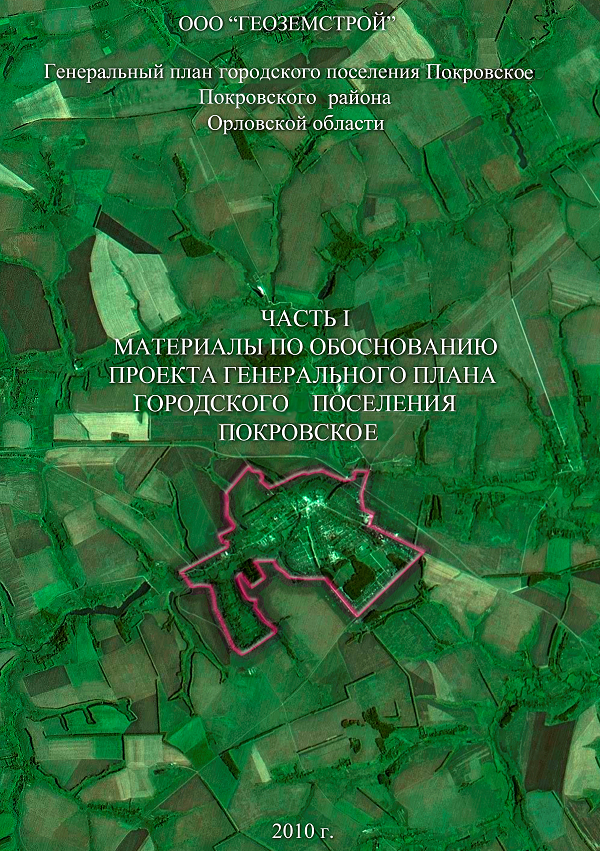 Общество с ограниченной ответственностью«ГЕОЗЕМСТРОЙ» 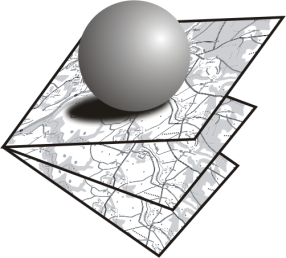 ЧАСТЬ IМАТЕРИАЛЫ ПО ОБОСНОВАНИЮ ПРОЕКТА ГЕНЕРАЛЬНОГО ПЛАНА ГОРОДСКОГО ПОСЕЛЕНИЯ ПОКРОВСКОЕ ПОКРОВСКОГО РАЙОНА ОРЛОВСКОЙ ОБЛАСТИНастоящий проект разработан авторским коллективом ООО «ГЕОЗЕМСТРОЙ»:СОСТАВ ПРОЕКТАВВЕДЕНИЕПроект Генерального плана городского поселения Покровское Покровского района Орловской области разработан в соответствии с Градостроительным кодексом РФ от 29.12.2004 г. №190-ФЗ, инструкцией, утвержденной постановлением Госстроя РФ от 29.10.2002 г. №150 «О порядке разработки, согласования, экспертизы и утверждения градостроительной документации» (СНиП 11-04-2003), а также с соблюдением технических условий и требований государственных стандартов, соответствующих норм и правил в области градостроительства.В настоящем томе генерального плана представлены материалы по обоснованию проекта генерального плана в текстовой форме (пояснительная записка), в которых проведен анализ существующих природных условий и ресурсов, выявлен ландшафтно-рекреационный потенциал городского поселения,  выявлены территории, благоприятные для использования по различному функциональному назначению (градостроительному, лесохозяйственному, сельскохозяйственному, рекреационному), предложены варианты социально-экономического развития; развития транспортно-инженерной инфраструктуры (автодороги, транспорт водоснабжение, канализация, отопление, газоснабжение); рассмотрены экологические проблемы и пути их решения; даны предложения по административно-территориальному устройству, планировочной организации и функциональному зонированию территории (расселению и развитию населенного пункта, жилищному строительству, организации системы культурно-бытового обслуживания и отдыха и др.).Согласно ст.23 ГК РФ подготовка проекта генерального плана городского поселения  Покровское осуществлялась на основании результатов инженерных изысканий в соответствии с требованиями технических регламентов, с учетом комплексных программ развития района, с учетом содержащихся в схемах территориального планирования Орловской области положений о территориальном планировании, с учетом региональных нормативов градостроительного проектирования, утверждаемых в порядке, установленном частями 5 и 6 статьи 24 Кодекса, а также с учетом предложений заинтересованных лиц. Целью данного проекта является разработка принципиальных предложений по планировочной организации территории городского поселения, упорядочение всех внешних и внутренних функциональных связей, уточнение границ и направлений перспективного территориального развития.Основной задачей проекта было определение состава и содержания первостепенных градостроительных мероприятий, а именно:Выявление природных, территориальных и экономических ресурсов и возможностей их рационального использования с целью создания здоровой среды обитания и комфортных условий жизни и деятельности населения;Архитектурно-планировочное решение территории городского поселения Покровское с учетом максимального сохранения сформировавшегося ландшафта;Определение первоочередных мероприятий по развитию социальной и инженерной инфраструктуры.    	В соответствии с Градостроительным кодексом Российской Федерации генеральный план определяет стратегию функционально-пространственного развития территории городского поселения и устанавливает перечень основных градостроительных мероприятий по формированию благоприятной среды жизнедеятельности. Наличие генплана поможет  грамотно управлять земельными ресурсами, решать актуальные вопросы конкретного городского поселения. Основные вопросы - строительство жилья, объектов социального, промышленного и сельскохозяйственного значения, проблемы коммунального хозяйства, благоустройства территорий и т. д. Кроме того, градостроительная документация позволит решить проблемы наполняемости местного бюджета, определить земли арендаторов и собственников, а также перераспределить налоги.Генеральный план городского поселения Покровское включает в себя материалы по анализу существующего положения поселения и предложения по градостроительному развитию селитебных, рекреационных, производственных, коммунально-складских и других зон городской инфраструктуры. Специальный раздел включает инженерно-технические мероприятия по предупреждению чрезвычайных ситуаций техногенного и природного характера.       	В основу настоящего проекта положены данные, предоставленные службами и администрацией городского поселения в  2010гг.:Картографические материалы городского поселения Покровское,  М 1:10000Закон Орловской области от 06.07.2005 г. № 522-ОЗ (ред. от 17.03.2009) 
«Об Административно-территориальном устройстве Орловской области» (принят ООСНД 24.06.2005, вместе с «перечнем территориальных единиц в составе районов и сельсоветов Орловской области»);Устав городского поселения Покровское;Материалы установления границы городского поселения Покровское Покровского района Орловской области;Данные анкетного обследования;Ответы на представленные запросы от соответствующих служб и организаций, ведущих хозяйственную деятельность на территории городского поселения Покровское и Покровского района.Нормативная база:В результате системного анализа требований действующего законодательства и нормативных документов установлено, что разработка генерального плана должна осуществляться с соблюдением требований следующих документов:                                Законы Российской Федерации и Орловской области: Градостроительный кодекс Российской Федерации (№190-ФЗ от 29.12.2004);Градостроительный кодекс Орловской области (№674 -ОЗ от 16.05.2007);  Федеральный закон «О введении в действие Градостроительного кодекса Российской Федерации» (№191 - ФЗ от 29.12.2004);Федеральный закон «О внесении изменений в Градостроительный кодекс Российской Федерации и отдельные законодательные акты РФ» (№ 232-ФЗ от 24.11.2006);Земельный кодекс Российской Федерации (№136-ФЗ от 25.10.2001);Лесной кодекс Российской Федерации (№200-ФЗ от  04.12.2006); Водный кодекс Российской Федерации (№74-ФЗ от 03.06.2006)Федеральный закон «Об объектах культурного наследия (памятниках истории и культуры) народов Российской Федерации» (№ 73-ФЗ от  25.06.2002);Федеральный закон «Об общих принципах организации местного самоуправления в Российской Федерации» (№ 131-ФЗ от  06.10.2003);Федеральный закон «Об автомобильных дорогах и о дорожной деятельности в Российской Федерации и о внесении изменений в отдельные законодательные акты Российской Федерации» (N 257-ФЗ от  18 октября 2007 года);                                              Строительные нормы и правила:СНиП 2.07.01-89* «Градостроительство. Планировка и застройка городских и сельских поселений»; СНиП 2.02.01-83* «Основание зданий и сооружений»СНиП 2.04.03-85 «Канализация, наружные сети и сооружения»;СНиП 2.04.02-84* «Водоснабжение. Наружные сети и сооружения»;СНиП 2.05.06-85 «Магистральные трубопроводы»;СНиП 2.06.15-85 «Инженерная защита территорий от затопления и подтопления»; СНиП 32-01-95 «Железные дороги колеи 1520 мм»;СНиП 2.05.02-85 «Автомобильные дороги»; СП 11-102-97 «Инженерно-экологические изыскания для строительства»;СНиП 11-04-2003 «Инструкция о порядке разработки, согласования, экспертизы и утверждения градостроительной документации»и др.Санитарные правила и нормы (СанПиН):СанПиН 2.2.1/2.1.1.1200-03 «Санитарно-защитные зоны и санитарная классификация предприятий, сооружений и иных объектов»;СанПиН 2.1.4.1110-02 «Зоны санитарной охраны источников водоснабжения и водопроводов питьевого назначения»;СанПин 2.1.7.728-99 «Правила сбора, хранения и удаления отходов лечебно-профилактических учреждений»;СанПиН 2971-84 «Санитарные правила и нормы защиты населения от воздействия электрического поля, создаваемого воздушными линиями электропередачи (ВЛ) переменного тока промышленной частоты»;СанПиН 2.4.2.1178-02 «Гигиенические требования  к условиям обучения в общеобразовательных учреждениях».Прочие документы:РД 34.20.185-94 «Инструкция по проектированию городских 
электрических сетей»;СП 31-110-2003 «Проектирование и монтаж электроустановок жилых и общественных зданий»;МДК 4-05.2004 «Методика  определения потребности в топливе, электрической энергии и воде при производстве и передаче тепловой энергии и теплоносителей в системах коммунального теплоснабжения»;СП 42-101-2003 «Общие положения по проектированию и строительству газораспределительных систем из металлических и полиэтиленовых труб»;«Методика определения нормативной потребности субъектов Российской Федерации в объектах социальной инфраструктуры»,  одобренная распоряжением Правительства Российской Федерации от 19 октября 1999г. №1683-р;«Правила охраны электрических сетей напряжением свыше 1000 вольт», утвержденные Постановлением Совета Министров СССР №255 от 26. 03. 1984г.;«Правила охраны газораспределительных сетей», утвержденные Постановлением Правительства РФ №878 от 20.11.2000;«Правила охраны магистральных трубопроводов», утвержденные постановлением Гостехнадзора России №9 от 22.04.1992;«Рекомендации  по проектированию улиц и дорог городов и сельских поселений», Москва 1994, Центральный научно-исследовательский 
и проектный институт по градостроительству Минстроя России;Постановление Коллегии Орловской области от 13.05.2008 № 152 «О концепции демографического развития Орловской области на период до 2025 года»;Концепция демографической политики Российской Федерации до 2025 года, утвержденная Указом Президента Российской Федерации от 09.10.2007 № 135;«Ветеринарно-санитарные правила сбора, утилизации и уничтожения биологических отходов», утвержденные Минсельхозпродом Российской Федерации 04 декабря 1995 № 13-7-2/469;Постановление Коллегии Орловской области от 13.02.2008 № 48
«Об утверждении перечня автомобильных дорог общего пользования регионального значения»;Областная целевая программа «О территориальном планировании развития территории Орловской области на 2005 - . г.»;Целевая программа Орловской области «Развитие транспортной системы Орловской области на 2008-2012 годы» и проч.	Содержанием настоящего тома являются материалы по обоснованию проекта генерального плана в текстовой форме (пояснительная записка).Графические материалы представлены на основных чертежах генерального плана и на фрагментах чертежей, содержащих границы зон планируемого размещения объектов капитального строительства местного значения.Материалы по территориям, подверженным риску возникновения чрезвычайных ситуаций природного и техногенного характера, а также о возможных направлениях снижения рисков в использовании территорий приведены в разделах 1.11.-1.12. раздела 1 настоящей части.Генеральный план разработан на следующие этапы реализации:исходные годы –  2009-2010 гг.;расчетный срок – 2021 г.;первая очередь – 2031 г.РАЗДЕЛ 1: АНАЛИЗ СОСТОЯНИЯ, ПРОБЛЕМ И ПЕРСПЕКТИВ КОМПЛЕКСНОГО РАЗВИТИЯ ТЕРРИТОРИИ ГОРОДСКОГО ПОСЕЛЕНИЯ. ПЕРЕЧЕНЬ ОСНОВНЫХ ФАКТОРОВ РИСКА ВОЗНИКНОВЕНИЯ ЧРЕЗВЫЧАЙНЫХ СИТУАЦИЙ ПРИРОДНОГО И ТЕХНОГЕННОГО ХАРАКТЕРА1.1. Экономико-географическое положение и факторы развития.Городское поселение Покровское является административным центром Покровского района Орловской области. В состав поселения входит единственный населенный пункт – городское поселение Покровское, границы населенного пункта совпадают с границами муниципального образования. Поселение расположено в центральной части района в 64 км к юго-востоку от областного центра города Орёл. Через территорию поселения проходит автодорога Р119 «Орёл — Ливны — Елец — Липецк — Тамбов». В 33 км от поселения расположена железнодорожная станция Змиёвка на железнодорожной ветке Орёл — Курск.Географические координаты поселения - 52°36′44″ с.ш. 36°52′05″ в.д.﻿ Населённый пункт впервые упоминается в 1625 году. Статус посёлка городского типа получил в 1973 году.Численность население на начало 2009 года составила 4528 жителя.На территории поселения работает завод ОАО «Пневмоаппарат». Это единственный в России завод по производству пневмоприводов и пневмоавтоматики, а также резинотехнических изделий.Наличие благоприятных градостроительных предпосылок (удобные транспортные связи, трудовые и территориальные ресурсы и проч.) могут поспособствовать  повышению интенсивности градостроительного использования территории. Кроме того, городское поселение располагает значительным ресурсным и социально-экономическим потенциалом и другими позитивными предпосылками,  условиями для ускоренного и устойчивого развития экономики. На этой основе поселение имеет большие конкурентные преимущества для развития на его территории бизнеса разных уровней – крупного, среднего, малого.Местоположение поселения в структуре современного административно-территориального деления района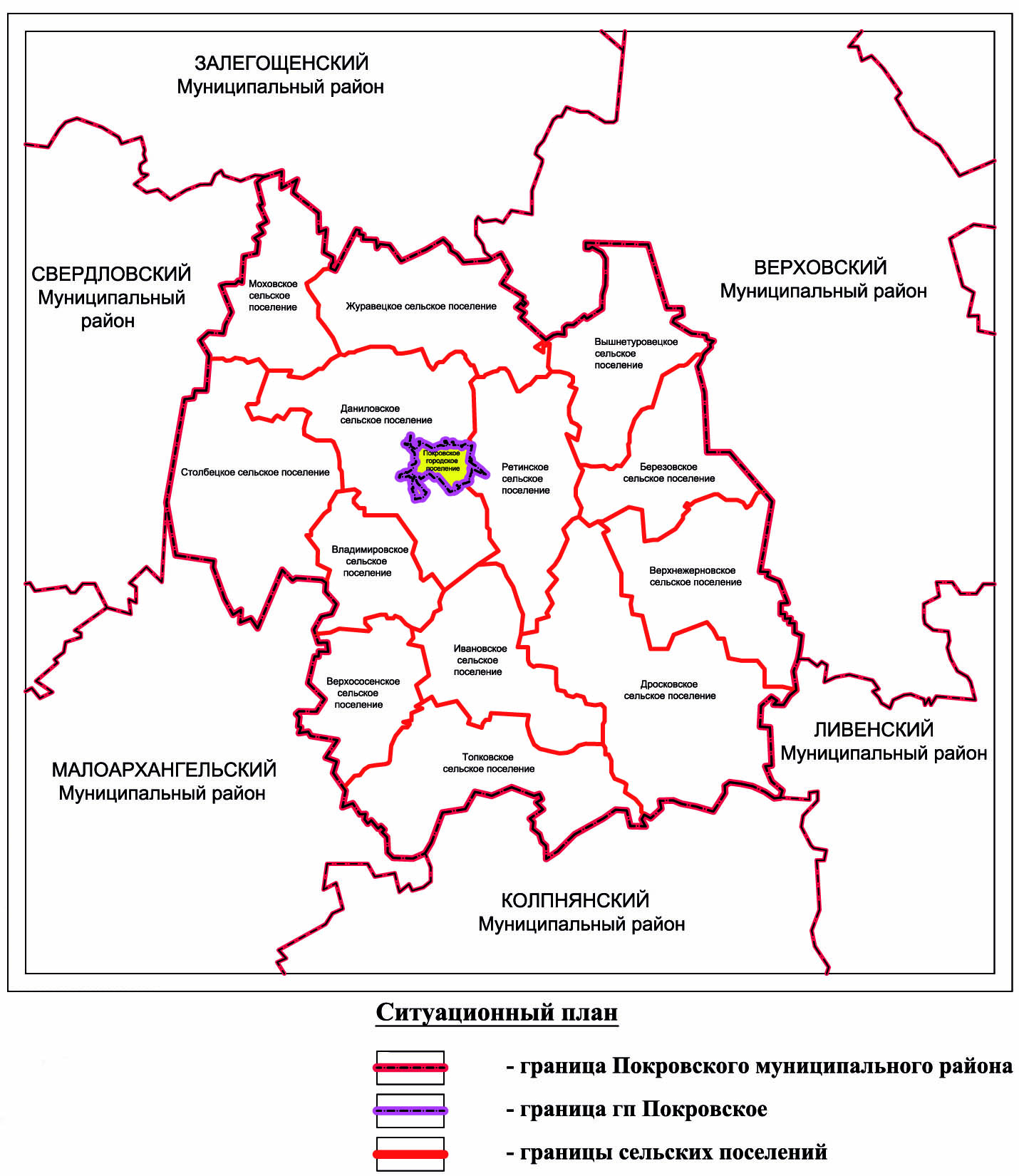 1.2. Административно-территориальное устройство городского поселенияПоселок городского типа Покровское является  административным центром Покровского района Орловской области.Административно–территориальное устройство городского поселения Покровское установлено законом Орловской области «ОБ АДМИНИСТРАТИВНО-ТЕРРИТОРИАЛЬНОМ УСТРОЙСТВЕ ОРЛОВСКОЙ ОБЛАСТИ» от 6 июля 2005 года N 522-ОЗ (в ред. Законов Орловской области от 30.05.2006 N 598-ОЗ, от 07.11.2006 N 632-ОЗ, от 22.03.2007 N 665-ОЗ): 	«Статья 6. Районы, их административные центры и города Орловской области1. В соответствии с особенностями социально-экономического, исторического развития область делится на районы области и города области:1) городское поселение Покровское - административный центр – Покровского района».	Границы и статус городского поселения установлены законом Орловской области«О статусе, границах и административных центрах муниципальных образований на территории Покровского района Орловской области», принят областным Советом народных депутатов 24 декабря 2004 года (в ред. Законов Орловской области от 08.07.2005 № 523-ОЗ, от 01.04.2011 № 1191-ОЗ):«Статья 2. Статус и граница городского поселения Покровское как муниципального образования (в ред. Закона Орловской области от 08.07.2005 № 523-ОЗ)Поселок городского типа Покровское как муниципальное образование наделяется статусом городского поселения».Описание границ муниципального образования городского поселения Покровское Покровского района Орловской области.С северной стороны.Граница городского поселения Покровское проходит по смежеству с Даниловским  сельским поселением. Начинается с верхней точки балки Масленский вверх по восточному склону в южном направлении доходит до северной границы аэродрома, делает поворот на северо-восток и доходит до переулка Маслозаводской. По западной стороне переулка граница поворачивает на северо-запад и доходит до перекрёстка объездной автодороги Орёл-Тамбов и въезда в поселение Покровское (пер. Маслозаводской), пересекает переулок и проходит по южной стороне объездной дороги п. Покровское в восточном направлении до лесополосы, затем меняет своё направление на юго-восток и по южной стороне лесополосы в восточном направлении доходит до балки ручья Медвежка. Меняет направление на северо-западное и по западному склону балки доходит до объездной дороги п. Покровское, пересекает её, меняет направление на северо-восточное до русла ручья Медвежка. По левому берегу ручья вниз по течению в направлении на юго-восток, граница доходит до места впадения ручья Медвежка в реку Липовец и меняет своё направление на северо-восточное, по левому берегу реки Липовец вниз по течению доходит до моста через реку Липовец на автодороге Покровское-Верховье. Пересекает дорогу и проходит далее в восточном направлении до административной границы с Ретинским сельским поселением.С Восточной стороны. Граница городского поселения Покровское проходит по смежеству с Ретинским сельским поселением. Начинается от окончания границы с северной стороны, пересекает реку Липовец и проходит в южном направлении по восточной стороне лесополосы. Не доходя до объездной дороги п. Покровское 150 м, граница меняет направление на восток, доходит до балки и по её западной стороне меняет направление на южное , доходит до объездной дороги, пересекает её, делает поворот на запад и по южной стороне объездной дороги п. Покровское доходит до перекрёстка с въездом в п. Покровское. Меняет направление на южное и по восточной стороне въезда доходит до автодороги Орёл-Тамбов. Далее граница пересекает дорогу Орёл-Тамбов и проходит в восточном направлении по южной стороне автодороги до перекрестка с автодорогой Покровское-Федоровка.Граница муниципального городского поселения Покровское далее проходитпо смежеству с сельским поселением Даниловское, пересекает дорогу Покровское-Фёдоровка, по восточной стороне дороги проходит до съезда к АГРС, огибант территорию АГРС в направлении с северо-востока на юг, а затем меняет направление на западное и возвращается к автодороге Покровское-Федоровка и по её восточной стороне проходит в юго-западном направлении до северной стороны лесополосы балки Верх. Кунацкий. Меняет направление на юго-восточное, огибает территорию пионерского лагеря в направлении с юго-восточной на юго-западное.С Южной стороны. С южной стороны граница городского поселения Покровское проходит по смежеству с Даниловским сельским поселением Даниловское. Начинается с северного склона балки Верх. Кунацкий доходит до автодороги Покровское-Федоровка, пересекает её и в северо-восточном направлении по её западной стороне доходит до перекрёстка с переулком Березовым. Меняет направление на северо-западное  и по западной стороне переулка Березовый доходит до южной границы Верочкиной рощи и делает поворот на юго-запад. Через 200 метров меняет направление на северо-западное, доходит до улицы Фета и по южной оконечности лесного массива движется в направлении на юго-запад , огибает его, делая поворот на северо-запад и по западному склону балки доходит до проселочной дороги. Меняет направление на запад до лесного массива на территории бывшей туберкулезной больницы, огибает его с юга в северо-западном направлении. Через 300 метров граница делает поворот на запад, пересекает лесополосу и балку Буганово. Меняет направление на юго-восточное и проходит по западному склону балки до проселочной дороги, делает поворот на юго-запад до автодороги на н.п. Федоровка и пересекает её и проходит по её южной стороне в западном направлении.С Западной стороны. Граница городского поселения Покровское проходит по смежеству с Даниловским сельским поселением. С точки окончания на южной стороне меняет направление на северное и идёт по автодороге, пересекает её и проходит в северном направлении до просёлочной дороги, пересекает её и меняет направление на восточное. Через 100 метров граница опять делает поворот на север, доходит до следующей просёлочной дороги, пересекает её, через 150 метров поворачивает на восток и через 100 метров опять меняет направление на север  доходит до реки Липовец. Далее граница делает поворот на запад  и по правому берегу реки Липовец вверх по течению доходит до безымянной балки, меняет направление на северное, пересекая реку Липовец и проходит далее по восточному склону балки. Через 300 метров поворачивает на восток и проходит до автодороги Орёл-Тамбов, пересекает её, меняет направление на северо-восточное, доходит до балки Кальковский верх, пересекает её и в том же направлении доходит до просёлочной дороги Покровское-Даниловка и пересекает её, меняя направление на северное и проходит по восточной стороне дороги. Через 300 метров граница делает поворот на северо-восток и доходит до западного склона балки Масленский верх, поворачивает на север по западному склону балки до северной точки.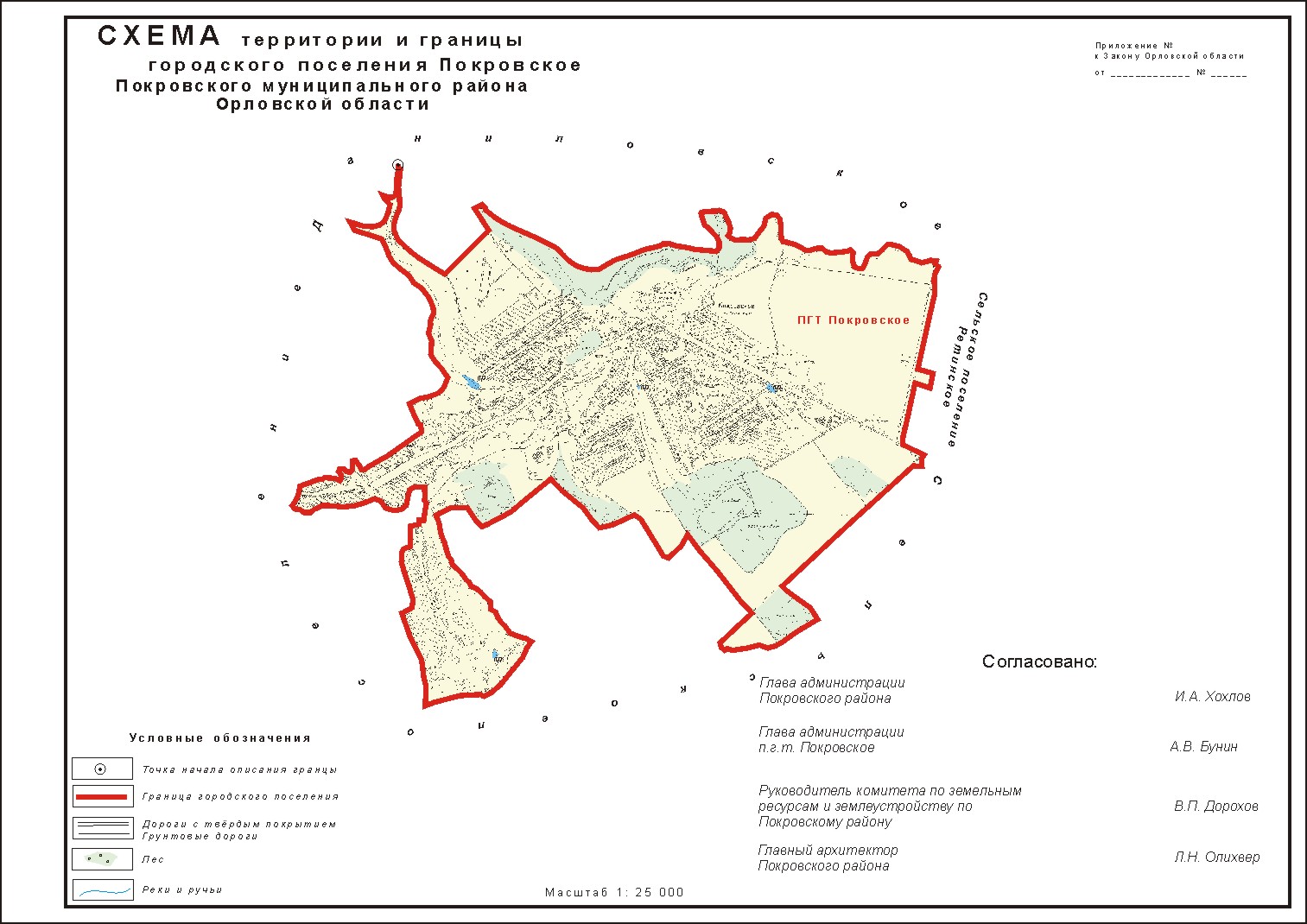 1.3. Историко-градостроительный анализ территории городского поселенияСвое название старинное село получило в конце XVII века, когда на возвышенном берегу реки Липовец была построена церковь Покрова Пречистыя Богородицы.Точная дата основания села не известна, однако упоминается оно уже с 1610 г. Село было помещичьим.Помещики Манцевы владели частью села в конце XVII-XVIII веков. Во второй половине XVIII века Манцевы породнились с Оловенниковыми, другим известным в Малоархангельском уезде родом. Покровское долгое время принадлежало им. В ревизских «сказках» по Малоархангельскому уезду (данные ревизии 1782 года) о Покровском сказано: «Вотчина вдовы майорши Матрены Ивановны Оловенниковой …, вотчина недоросля Николя Николаева сына Оловенникова».Во второй половине XIX века селом и землями вокруг него владели уже представители двух ветвей рода Оловенниковых – генерал-майор Александр Дмитриевич Оловенников и секретарь губернского дворянского депутатского собрания Николай Александрович Оловенников, отец сестер-революционерок из «Народной Воли»Кроме них в Покровском жили помещики и других мене известных фамилий – Юдины, Арнольди.В 1866 году согласно сведениям «Списка населенных мест Орловской губернии» (Спб, 1871), Покровское было сравнительно небольшим: всего 44 двора. Однако жителей насчитывалось 475. 	Кроме того, имелись церковь, четыре мельницы, крупорушня, маслобойня.В 1861 году, когда в Орловской губернии возникло волостное деление, среди других волостей Малоархангельского уезда появилась и Покровская, хотя центром этой волости стало село Троицкое (Липовец).  Рядом с Покровской церковью в 80-е годы была построена и начала действовать церковно-приходская школа.В 1887 году в Покровском усилиями земства была построена больница. В начале XX века (в 1901 году) село Покровское становится не только очагом здравоохранения, но и культурным центром: в имении Сергея Николаевича Оловенникова открывается публичная библиотека для всех окрестных жителей.К 1913 году в Покровском появляется также и агрономический участок, задача которого заключалась в сельскохозяйственном образовании крестьян.После Октябрьской революции, гражданской войны, НЭП и коллективизации в 1931 году возникает первая в крае машинно-тракторная станция, а в 1935 году на карте Российской Федерации появляется Покровский район (с центром в селе Покровское).В 1936 году была открыта Покровская средняя школа, первым директором которой стал Иван Никитович Чесноков, в будущем заслуженный учитель Российской Федерации.   В годы великой Отечественной войны село Покровское на год и три месяца оказалось в оккупации. В хронике боевых действий 137–ой стрелковой дивизии В. Киселёва сообщается, что районный центр село Покровское было важным опорным пунктом немцев. Перед Покровским германские войска отступали поспешно, стремясь оторваться и занять оборону. И только напрягая все силы , дивизия маршем догнала противника и вошла в село.Весь день 15 февраля за Покровское шёл бой. Успех дивизии обеспечил учебный батальон под командованием капитана П.Л. Мишина. Его бойца заняли и удержали выгодные позиции на окраине села и, когда подошли основные силы, успех сражения был обеспечен.Но фашисты просто так уходить не хотели, они отчаянно сопротивлялись наступавшей по Покровской земле Красной Армии. Дважды на территории района проходила линия советско-германского фронта (декабрь 41 – февраль 43, март 43 – июль 43), вдоль которой шли многодневные кровопролитные бои местного значения.Окончательное освобождение с. Покровское от немецких оккупантов произошло входе зимнего наступления 48-ой армии.После освобождения с. Покровское в нем размещался штаб 137-ой стрелковой дивизии. Всего по итогам войны из 15 тысяч ушедших на войну более 6 тысяч не вернулись в свои родные дома. Из них более 4000 погибли и более 2000 пропали без вести.Одиннадцать покровчан за свои подвиги на войне были удостоены звания Героя Советского Союза. Это летчик-штурмовик Н. Алферьев, танкист А. Умников, артиллеристы И. Мишин, С. Руднев, В. Казаков, М. Гринев, пехотинцы В. Волынкин, И. Дубинин, М. Харчиков, В. Рыбкин, И. Сапелкин. Пятеро земляков стали полными кавалерами ордена Славы – Г.Селезнёв, В.Селютин, С.Семёнов, И.Черкасов, Г.Шалимов. После освобождения большинство домов не годились для проживания, часть немецкие захватчики сожгли при отступлении.В послевоенные годы Покровское отстраивалось, расширялось. Однако в целом сохраняло свой сельский облик. Первым двухэтажным зданием стал райком партии, построенный в конце 50-х годов – теперь это ПТУ-31.В 1963-1964 годах Покровское не было районным центром, но с января 1965 года оно вновь становится таковым. С декабря 1973 года получает статус поселка городского типа.Начало 60-х и 70-х годов ознаменовалось активным строительством многоэтажных домов (Покровская школа - 1963 год, жилые дома по переулку Комсомольскому, ул. 50 лет Октября). Так в период с 1965-1969 гг. было построено несколько многоквартирных жилых домов, универмаг, начато строительство пожарного депо и кафе, благоустроена братская могила в районном парке, куда с окраинных могил села были перенесены останки советских воинов. В парке было установлено два аттракциона: карусель и качели. С 1 сентября 1967 года стала работать музыкальная школа с двумя отделениями- баян и пианино, в которой занималось 50 человек.В конце 1995 года началась газификация поселка.В 1998 году в районе появились крупные сельскохозяйственные фирмы – «Орелагроснаб», «Покровская пшеница – 2000», «Покровская Нива».На данный момент в поселке почти не сохранилось объектов культурного наследия. Помещичья усадьба  Оловенниковых, в которой до войны размещалась контора Покровской МТС, сгорела в 1941 году. Единственное кирпичное здание дореволюционной постройки на улице Комсомольской было разобрано в 1998 году.Сохранилось в перестроенном виде здание Покровской земской больницы (1887 годы) на 20 мест – теперь это часть основного здания центральной больницы.Из памятников так же следует упомянуть: бюст И.Ф. Дубровнскому у здания Дома Культуры - по улице Дубровинского, памятник В.И. Ленину у административного здания по улице 50 лет Октября, мемориальные доски в честь И.Ф. Дубровинского и сестёр Оловенниковых (на месте домов, в которых они родились).В Покровском есть одна замечательная природная достопримечательность- Верочкина роща. Она представляет собой массив смешанного (в значительной степени берёзового) леса площадью 26 гектаров. Расположен он на месте помещичьей усадьбы Оловенниковых. От самой усадьбы, кроме подвала, ни чего не осталось, а вот на её месте в основном уже после войны появилась самосевная роща. Имя получила от жены последнего из владельцев. Рощу стали называть её именем сами местные жители.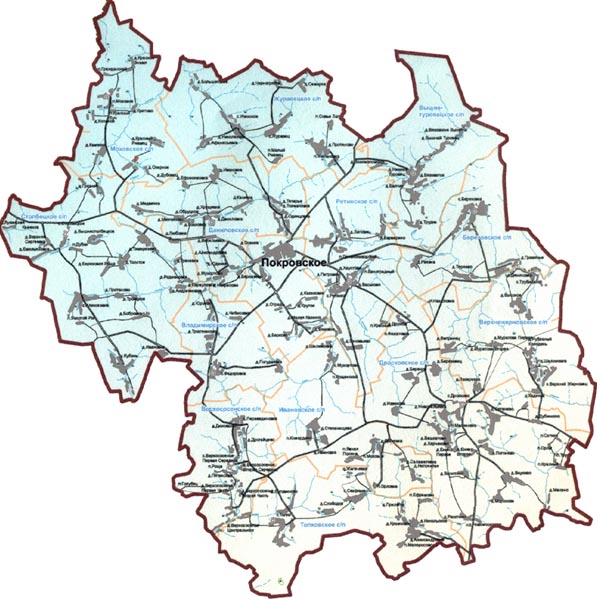 Объекты культурного наследия на территории городского поселения Покровское	Список объектов культурного наследия, расположенных на территории городского поселения  Покровское            Рекомендуются к внесению в список объектов культурного наследия, расположенных на территории гп. Покровское, как памятники исторического наследия. 	Сокращения к таблице:	Р — региональная категория охраны памятников;	Границы территорий объектов культурного наследия поселения и их зоны охраны в установленном порядке не утверждены. Согласно Постановлению Правительства Российской Федерации от 26 апреля . №315 «Об утверждении положения о зонах охраны объектов культурного наследия (памятников истории и культуры) народов Российской Федерации» (в ред. Постановления Правительства РФ от 07.11.2008 № 821) «Утвержденные границы зон охраны объекта культурного наследия, режимы использования земель и градостроительные регламенты в границах данных зон обязательно учитываются и отображаются в документах территориального планирования, правилах землепользования и застройки, документации по планировке территории (в случае необходимости в указанные документы вносятся изменения в установленном порядке)» (п.20).Таким образом, в целях охраны объектов культурного наследия необходимо утвердить границы их территорий и границы зон охраны объектов культурного наследия, режимы их использования, внеся в генеральный план поселения соответствующие дополнения.Согласно постановлению Правительства Российской Федерации от 18 августа . N 618 об утверждении «Положения об информационном взаимодействии при ведении государственного кадастра недвижимости» (пункт 13 Положения) «Орган государственной власти или орган местного самоуправления, принявший решение об установлении или изменении границы зоны с особыми условиями использования территорий (т.е. зон охраны объектов культурного наследия), представляет в орган кадастрового учета выписку из решения об установлении или изменении границ таких зон, перечень координат характерных точек границ указанных зон в установленной системе координат, а также перечень ограничений прав в границах такой зоны либо документ, содержащий реквизиты правового акта, предусматривающего такие ограничения, и документ, описывающий местоположение установленной границы зоны с особыми условиями использования территорий». Т.е. границы зон охраны объектов культурного наследия должны быть закоординированы и внесены в государственный кадастр недвижимости. Это положение значительно усложняет подготовку проектов зон охраны, однако исключает все условности прохождения границ территорий, которые применялись ранее.При подготовке документов территориального планирования поселения (разделов по охране объектов культурного наследия) следует учитывать установленные законодательством полномочия различных органов власти по охране и сохранению объектов культурного наследия.Так, согласно Федеральному закону от 6 октября 2003 года N 131-ФЗ «Об общих принципах организации местного самоуправления в Российской Федерации», к вопросам местного значения поселения отнесено (п.13 ч.1 ст.14): «сохранение, использование и популяризация объектов культурного наследия (памятников истории и культуры), находящихся в собственности поселения, охрана объектов культурного наследия (памятников истории и культуры) местного (муниципального) значения, расположенных на территории поселения».  Часть 2 статьи 26.3. федерального закона от 6 октября 1999 года N 184-ФЗ «Об общих принципах организации законодательных (представительных) и исполнительных органов государственной власти субъектов Российской Федерации» (с последующими редакциями) устанавливает, что «к полномочиям органов государственной власти субъекта Российской Федерации (…) относится решение вопросов: (…) п.15) сохранения, использования и популяризации объектов культурного наследия (памятников истории и культуры), находящихся в собственности субъекта Российской Федерации, государственной охраны объектов культурного наследия (памятников истории и культуры) регионального значения». Законодательство разделяет понятия «охраны» и «сохранения» объектов культурного наследия. Так, меры (мероприятия) по охране объектов культурного наследия - это полномочия органов государственной власти и органов местного самоуправления: мероприятия, направленные на выявление, изучение, учет, предотвращение разрушения и контроль за использованием и состоянием объектов культурного наследия.  К сохранению объектов культурного наследия относятся ремонтно-реставрационные работы: ремонт, реставрация, консервация, приспособление, воссоздание.Таким образом,  принципиальными характеристиками для разграничения полномочий по охране и сохранению объектов культурного наследия являются вопросы собственности и категории значения памятников.	Изменившееся в последние годы законодательство об охране объектов историко-культурного наследия  определило новую систему объектов наследия, как по их видам («памятник», «ансамбль», «достопримечательное место», «историческое поселение», «историко-культурный заповедник»), так и по их значимости, добавив муниципальный уровень охраны.Сегодня объекты культурного наследия поселения представлены видом «памятник». Однако ряд территорий обладают всеми признаками такого вида  объекта культурного наследия, как «достопримечательное место». Для поселения можно выделить «достопримечательные места» - территории и объекты, отражающие те или иные этапы и события истории, в т.ч. участки исторических дорог, место крепости, место усадьбы, место населенного пункта. Государственная стратегия формирования системы достопримечательных мест, историко-культурных заповедников и музеев-заповедников в Российской Федерации (2007г.) отмечает необходимость создания следующих типов историко-культурных заповедников: этнографических; промышленных; на фрагментах исторических путей и дорог; на местах исторических сражений; археологических; усадебных; городских. Согласно положениям Федерального закона от 14.03.1995г. № 33-ФЗ «Об особо охраняемых природных территориях» «органы местного самоуправления могут устанавливать иные категории особо охраняемых природных территорий (территории, на которых находятся памятники садово-паркового искусства, охраняемые береговые линии, охраняемые речные системы, охраняемые природные ландшафты, биологические станции, микрозаповедники и другие)»Для поселения можно выделить «достопримечательные места» - территории и объекты, отражающие те или иные этапы и события истории, в т.ч. территории утраченных градостроительных образований (хуторов); участки исторической планировки и застройки разных периодов, территории и объекты, связанные с событиями военной и гражданской истории, историческими личностями, как повлиявшими на территориальное и функциональное развитие, так и оставившие «память» места. 	В качестве юридической формы сохранения и представления объектов наследия «достопримечательных мест» законодательство определяет «историко-культурный заповедник», как «выдающийся целостный историко-культурный и природный комплекс, нуждающийся в особом режиме содержания». Государственная стратегия формирования системы достопримечательных мест, историко-культурных заповедников и музеев-заповедников в Российской Федерации (2007г.) отмечает необходимость создания следующих типов историко-культурных заповедников: этнографических; промышленных; на фрагментах исторических путей и дорог; на местах исторических сражений; археологических; усадебных; городских. Стратегия также отмечает, что «Историко-культурные заповедники» - это  территории с особым правовым режимом содержания, на которых обеспечивается сохранение, изучение и публичное представление  достопримечательного места с расположенными на данной территории памятниками и ансамблями, составляющими целостный историко-культурный и природный комплекс. 1.4. Природно-ресурсный потенциал городского поселенияКлиматРайон расположения городского поселения Покровское характеризуется умеренно-континентальным климатом с умеренно-холодной зимой и тёплым летом.Среднегодовая температура воздуха составляет +4.2 0С, температура наиболее теплого месяца (июля) +18.5 0С, наиболее холодного (января) -10.3 0С.Абсолютный минимум температуры воздуха составляет -38 0С, а абсолютный максимум  + 36 0С, продолжительность периода с положительной среднесуточной температурой равна 220 дней, с температурой воздуха выше 15 0С устанавливается в конце мая и продолжается в течение 30 дней.Продолжительность безморозного периода составляет 140 дней. Среднегодовое количество осадков равно 537 мм, из которых 390 мм выпадает в тёплый период.Снежный покров появляется в среднем 12 ноября и сходит 8 апреля. Число дней с устойчивым снежным покровом равняется приблизительно 126 дням. Средняя из максимальных декадных высот снежного покрова 27 см, глубина промерзания грунта в среднем принимается 1.5 м.Одним из основных климатических факторов, влияющих на планировку посёлка, является ветровой режим.Основное направление имеют ветры южных и юго-западных румбов, как за многолетний годовой период, так и за теплое время года.Зимой и осенью преобладают южные и юго-западные ветры, летом – западные и северо-западные, весной – юго-восточные ветры, сопровождающиеся ясной погодой.По климатическо - строительному  районированию поселение относится к зоне П-В с расчётной температурой воздуха -25 0С.РельефПоселение расположено в центральной части Средне-Русской возвышенности, на берегу реки Липовец, притока реки Сосны, в пределах эрозионной водораздельной равнины с холмистым рельефом и абсолютными отметками от 170 до 238 м.Склоны равнины прорезаются глубокими балками. Река Липовец протекает в северо-западной части посёлка с юго-запада на северо-восток.Геологическое строение и гидрогеологические условия.В геологическом строении рассматриваемой территории принимают участие коренные породы и четвертичные отложения. Коренные породы представлены верхнедевонскими отложениями с прослойками глины и песка. Поверх известняка складывались более молодые отложения юрского и мелового периодов - глины, чередующиеся с песками и песчаниками мощностью 10 – 12 м. Четвертичные отложения  представлены в основном лессовидными суглинками, которые залегают непосредственно под почвенно-растительным слоем, их мощность 6 – 8 метров.Подземные воды в районе посёлка приурочены к коренным породам и четвертичным отложениям.К четвертичным отложениям приурочены аллювиальный водоносный горизонт и верховодка.Водосодержащими отложениями аллювиального горизонта являются пески, мощность водоносного горизонта достигает 4 – 6 метра. Этот горизонт питается за счёт инфильтрации атмосферных осадков и речных вод. В коренных породах скважинами встречен один водоносный горизонт (купеярско - лебедянский), приуроченный к трещиноватым известнякам. Глубина залегания его различна до 30 м в долине р. Липовец и до 65 – 100 м на водоразделе. Мощность водоносного горизонта колеблется от 20 до 50 м. Дебит скважин составляет 10 – 20 м3/час. В настоящее время этот водоносный горизонт является основным источником хозяйственно-питьевого водоснабжения посёлка. На перспективу водоснабжение поселка также должно базироваться на указанном водоносном горизонте.Инженерно-геологическая характеристикаТерритория посёлка в целом характеризуется благоприятными инженерно-геологическими условиями. Здесь выделяются:- территории благоприятные для строительства.- территории ограниченно благоприятные для строительства.- территории неблагоприятные для строительства.- территории, не подлежащие застройке.Территории, благоприятные для строительства, составляют большую часть территории и представляют собой площади с уклоном поверхности 2% - 3%.Наибольшие уклоны имеют место на склоновых участках, примыкающих к долинам ручьёв и оврагов.Естественным несущим основанием зданий и сооружений будут служить супеси, глина с включением щебёнки, пески мелкие, слабовлажные неводонасыщенных.Грунтовые воды залегают на глубине 3 – 8 м.Территории ограниченно благоприятные для строительства включают коренные склоны долины реки Липовец с уклонами поверхности от 10 до 20%, участки, расположенные между линиями затопления паводками 1 и 4% обеспеченности.Территории неблагоприятные для строительства охватывают пойменную террасу реки Липовец, затопляемую паводками. Грунтовые воды в пределах пойм залегают на глубине менее 2 м. К этой же категории относятся овраги, участки склонов с уклонами более 20% изрытости.Использование территорий  неблагоприятных для строительства допускается после проведения инженерных мероприятий при соответствующем технико-экономическом обосновании.К территориям, не подлежащим застройке относятся существующие зоны санитарной вредности.1.5. Население и демография городского поселения. Экономическая базаВажнейшими социально-экономическими показателями формирования градостроительной системы любого уровня являются  динамика  численности населения, его  возрастная структура.  Наряду с природной, экономической и экологической составляющими  они выступают в качестве основного фактора, влияющего на сбалансированное и устойчивое развитие территории поселения. Возрастной, половой и национальный составы населения во многом определяют перспективы и проблемы рынка труда, а значит, и трудовой потенциал той или иной территории.	Сложная демографическая ситуация наблюдается на территориях поселений Орловской области, и на сегодня вопрос о создании современных поселений и обеспечение его населения высоким уровнем жизни крайне актуален. В настоящее время продолжается убыль населения и за счет превышения уровня смертности над уровнем рождаемости и за счет миграции молодежи в областной центр. Основные причины этого — экономически неблагоприятные условия жизни и отсутствие возможности для большинства молодежи решать свои жилищные и бытовые проблемы. Демографические характеристики городского поселенияДемографическая структура населения поселения относится к регрессивному типу: с относительно низкой долей населения молодых возрастов  при относительно высокой доле населения пенсионных возрастов. 	Данный тип возрастной структуры может оказать негативное влияние на перспективную динамику демографических процессов в поселении.	 Проблема старения населения все же актуальна для городского поселения.	Старение населения и изменение его возрастной структуры находит отражение в изменении показателя демографической нагрузки: соотношение численности населения трудоспособного и нетрудоспособного возрастов. Высокая демографическая нагрузка - это весьма острая социально-демографическая и экономическая проблема, так как со снижением рождаемости и ростом продолжительности жизни усиливается «давление» на трудоспособное население за счет лиц пожилого возраста.Старение населения в перспективе ставит серьезные социально-экономические, социально-психологические, медико-социальные и этические проблемы – это проблемы рабочей силы, увеличения экономической нагрузки на общество, необходимость учета изменений уровня и характера потребления, проблемы здоровья пожилых людей.Брачность и разводимость, на 1января соответствующего годаДемографическая ситуация на территории городского поселения характеризуется относиться к регрессивному типу:высокой смертностью,низкой рождаемостью,незначительным миграционным притокомВ общей   структуре  причин смерти  населения  района  лидируют онкологические заболевания, несчастные случаи, травмы.	Таким образом, главной причиной депопуляции  является  естественная  убыль  населения, имеющая  устойчивый   и долговременный характер. Другой  причиной  снижения  численности  населения  района  является  отрицательное  сальдо  миграции.Проведенный анализ демографической ситуации в городском поселении показывает, что территория находится в стадии депопуляции, которая обусловлена изменением параметров воспроизводства населения. Основные показатели демографической безопасности поселения, по оценке МЧС России (Стратегические риски России. Оценка и прогноз. М., Деловой экспресс. .), находятся за пределами критического уровня. Исключение составляет лишь показатель миграционного прироста, но он не способен существенно повлиять на сложившуюся демографическую модель поселения.	Современная демографическая ситуация в городском поселении характеризуется хроническими процессами естественной убыли, с показателями воспроизводства, не обеспечивающими простого воспроизводства населения, старением населения, утратой демографического потенциала и т.д.	Для улучшения демографической ситуации в городском поселении, как и в области в целом, требуется осуществить комплекс мер, включающих широкий круг социально-экономических мероприятий, которые определяют демографическое развитие и направлены на:сохранение и укрепление здоровья населения, увеличение продолжительности жизни,       создание условий для ведения здорового образа жизни;укрепление репродуктивного здоровья населения, здоровья детей и подростков, сокращение уровня материнской и младенческой смертности;сокращение общего уровня смертности населения, в том числе от социально значимых заболеваний и внешних причин;повышение уровня рождаемости;укрепление института семьи, возрождение и сохранение традиций крепких семейных отношений, поддержку материнства и детства;улучшение миграционной ситуации.Экономическая базаНеобходимым условием жизнеспособности и расширенного воспроизводства  поселения в целях сбалансированного территориального развития является наличие эффективно развивающейся  системы хозяйственного комплекса в поселении.	Создание экономического механизма саморазвития поселения, формирование бюджетов органов местного самоуправления на основе надёжных источников финансирования  являются целью успешного функционирования  поселения как административно-территориальной единицы.Экономическая база в поселении представлена  предприятиями, организациями и учреждениями по следующим видам экономической деятельности: пищевая промышленность, машиностроение, сельское хозяйство; образование; здравоохранение и предоставление социальных услуг; предоставление прочих коммунальных, социальных и персональных услуг и т.д.Предприятия пищевой промышленности: - ПО «Покровский пищекомбинат» (хлебобулочные изделия, безалкогольные напитки)Численность трудящихся  Выпуск продукцииПредприятия машиностроения: - ОАО «Пневмоаппарат»  (пневмоприводы, пневмоавтоматика, резинотехнические изделия)Численность трудящихсяВыпуск продукции                                                                2008г.                 2009г.             2010г.1.6. Земельный фонд городского поселения и категории земельСогласно законодательству, земли в Российской Федерации по целевому назначению подразделяются на следующие категории:	1)земли сельскохозяйственного назначения;	2)земли населенных пунктов;	3)земли промышленности, энергетики, транспорта, связи, радиовещания, телевидения, информатики, земли для обеспечения космической деятельности, земли обороны, безопасности и земли иного специального назначения;	4)земли особо охраняемых территорий и объектов;	5)земли лесного фонда;	6)земли водного фонда;	7)земли запаса.Земельный фонд городского поселения Покровское характеризуется стопроцентным содержанием земель населенных пунктов. Земли прочих категорий на территории городского поселения отсутствуют.Общая площадь земель в границах муниципального образования составляет 1094 га. В соответствии со ст. 83 Земельного кодекса РФ, землями населенных пунктов признаются земли, используемые и предназначенные для застройки и развития населенных пунктов. Одновременно с установлением категории земель населенных пунктов вводится и новое определение границ этих земель. В соответствии с п.2 ст.83 Земельного кодекса РФ «границы городских, сельских населенных пунктов отделяют земли населенных пунктов от земель иных категорий».	Согласно Земельному кодексу в состав земель населенных пунктов могут входить земельные участки, отнесенные в соответствии с градостроительными регламентами к следующим территориальным зонам: жилым; общественно-деловым; производственным; инженерных и транспортных инфраструктур; рекреационным; сельскохозяйственного использования; специального назначения; военных объектов; иным территориальным зонам.	Собственность на землю в границах населенных пунктов поселения распределяется на частную, в т.ч. физических и юридических лиц, а также на государственную - федеральную и областную; муниципальную – районную и поселенческую, согласно требованиям земельного законодательства.Распределение земель населенных пунктов по видам использования городского поселения  согласно данным формы 22-5 «Отчета о наличии и распределении земель по категориям и формам собственности»Согласно законодательству после утверждения Генерального плана поселения требуется разработка документов градостроительного зонирования для определения территориальных зон и установления градостроительных регламентов.1.7. Планировочная организация городского поселения и функциональное зонирование1.7.1. Планировочная организация территории и функциональное зонирование населенного пункта1. Планировочная организация территории городского поселения включает в себя следующие элементы:                                                                               городское поселение;населенный пункт;планировочный микрорайон;планировочный квартал;сформированный земельный участок	2. Территория городского поселения определяется границей муниципального образования.
		3. Территория городского населенного пункта определяется границей городского населенного пункта.	4. Планировочный микрорайон включает в себя межмагистральные территории или территории с явно выраженным определенным функциональным назначением. При определении границ планировочных микрорайонов на незастроенных территориях учитываются положения действующего генерального плана поселения и другой градостроительной документации.	5. Планировочный квартал включает территории, ограниченные жилыми улицами, бульварами, границами земельных участков промышленных предприятий и другими обоснованными границами. Планировочный квартал - это основной модульный элемент планировочного зонирования.Планировочная характеристика существующей застройкиГородское поселение Покровское находится в зоне активного ведения сельского хозяйства области и окружено всех сторон землями сельскохозяйственного назначения.Селитебные территории городское поселение Покровское располагаются вдоль основных транспортных магистралей и представляют собой, в основном, систему прямоугольных мелких кварталов, периметрально застроенных деревянными и каменными одно- и двухэтажным жилым фондом.Капитальная жилая застройка, представленная 2-х этажными жилыми домами, разместилась в центре (в районе ул. Комсомольская), а так же в районе ул. 50 лет Октября и ул.Морозова.Центр торгового назначения разместился вдоль улиц Ленина и Дубровинского. Административный центр расположен по ул. 50 лет Октября.Две балки с ручьями, разделяющие посёлок, представляют интерес в качестве зон кратковременного и длительного отдых населения, после проведения необходимых мероприятий по облагораживанию данных территорий.Промышленные предприятия и коммунально-складские организации в большинстве своём расположены вдоль улиц Ленина и Дубровинского.В настоящий момент городское поселение Покровское располагает свободными от застройки территориями в южной и юго-восточной части (участок земли между реабилитационным центром и ул. Ленина), а так же участками, прилегающими к дороге федерального значения 1Р119 “Орёл-Тамбов”.Функциональное зонирование территории городского поселенияОдним из основных инструментов регулирования градостроительной деятельности является функциональное зонирование территории, которое определяет условия ее использования.	Градостроительный кодекс РФ указывает на то, что  подготовленный и надлежащим образом утвержденный генеральный план поселения служит основанием для проведения градостроительного зонирования территории.	Функциональная зона – это территория в определенных границах с однородным функциональным назначением.	Функциональное назначение территории понимается как преимущественный вид деятельности (функция), для которого предназначена территория.	Задачами функционального зонирования территории являются:определение номенклатуры и количества функциональных зон, подлежащих выделению на территории городского поселения;привязка определенных типов функциональных зон к конкретным элементам территории и определение их перспективной хозяйственной направленностиразработка рекомендаций по оптимизации режима использования территорий в пределах функциональных зон разного типа.	Функциональное зонирование на уровне поселения предполагает выделение зон приоритетного функционального использования с учетом следующих факторов:современного использования территории;концепции пространственного развития населенных пунктов городского поселения;градостроительных ограничений использования, определяемых аспектами природного и техногенного характераПоскольку генеральный план поселения не является документом прямого действия, реализация его положений осуществляется через разработку правил землепользования и застройки, проектов планировки и межевания территорий, расположенных в границах элементов планировочной структуры, градостроительных планов земельных участков. Поэтому назначенный для застройки участок относится к какой-либо функциональной зоне генерального плана, получает градостроительные регламенты и разрешенный вид строительных преобразований из правил землепользования и застройки, приобретает точные юридически оформляемые границы из проектов планировки и межевания территории и, наконец, делится на застраиваемую и свободную от застройки части в градостроительном плане земельного участка.	Функциональное зонирование территории городского поселения Покровское произведено в соответствии с общей территориальной структурой производства и расселения, а так же в соответствии с природно-экологическим каркасом городского поселения.	В результате функционального зонирования вся территория городского поселения делится на функциональные зоны с рекомендуемыми для них различными видами и режимами хозяйственного использовании. Генеральным планом определяются количество и номенклатура функциональных зон территории городского поселения:	Функциональные зоны в существующих границах населенного пункта определяются по фактическому использованию.	Жилая зона	Жилые зоны - включают в себя территории всех видов жилой застройки различных строительных типов в соответствии с этажностью и плотностью застройки: зоны застройки многоэтажными жилыми домами; зоны застройки среднеэтажными жилыми домами; зоны застройки индивидуальными жилыми домами с участками; зоны садово-дачных участков.	Жилая зона — территория, предназначенная для застройки жилыми зданиями, а также объектами культурно-бытового и иного назначения. Жилые зоны поселения Покровское сформированы следующими подзонами:зона индивидуальной жилой застройки;зона застройки средней этажности (2-4 эт.).	В жилых зонах могут размещаться отдельно стоящие, встроенные и пристроенные объекты социального и культурно-бытового обслуживания населения, культовые здания, стоянки автомобильного автотранспорта, промышленные, коммунальные и складские объекты, для которых не требуется установление санитарно-защитных зон и деятельность которых не оказывает вредное воздействие на окружающую среду (шум, вибрация, магнитные поля, радиационное воздействие, загрязнение почв, воздуха, воды и иные воздействия).	Жилищное строительство на территории городского поселения планируется осуществлять в границах населенного пункта на свободных территориях.	Общественно-деловая зона	Общественно-деловые зоны – территории размещения учреждений здравоохранения и социальной защиты, учреждений высшего и среднего профессионального образования, прочих общественно-деловых зданий и сооружений (административные, деловые, культурно-зрелищные, торговые и др. объекты).	Согласно п.6 ст. 85 Земельного кодекса РФ: общественная зона — территория, предназначенная для застройки административными зданиями, объектами образовательного, культурно-бытового, социального назначения и иными объектами. Общественные зоны сформированы во всех планировочных элементах поселения.	Производственная зона	Производственные зоны - предназначены для размещения промышленных, коммунальных и складских объектов, объектов инженерной и транспортной инфраструктур с соответствующими санитарно-защитными зонами.	Согласно п.7 ст. 85 Земельного кодекса РФ: производственная зона — территория, предназначенная для застройки промышленными, коммунально-складскими, иными, предназначенными для этих целей производственными объектами.	Зоны инженерной и транспортной инфраструктуры — предназначены для размещения сооружений и коммуникаций железнодорожного, автомобильного и трубопроводного транспорта, связи, инженерного оборудования.	По территории поселения проходят коридоры ЛЭП, отводов от магистральных газопроводов и автомобильных дорог регионального значения.	Для предотвращения вредного воздействия от сооружений и коммуникаций транспорта, связи, инженерного оборудования на среду жизнедеятельности обеспечивается соблюдение необходимых расстояний до территорий жилых, общественно-деловых и рекреационных зон и других требований в соответствии с государственными градостроительными нормативами и правилами.	Зона сельскохозяйственного использования территории	В состав зон сельскохозяйственного использования могут включаться :	• зоны сельскохозяйственных угодий — пашни, сенокосы, пастбища, залежи, земли, занятые многолетними насаждениями (садами, виноградниками и др.)	• зоны, занятые объектами сельскохозяйственного назначения и предназначенные для ведения сельского хозяйства, дачного хозяйства, садоводства, личного подсобного хозяйства, развития объектов сельскохозяйственного назначения.	На территории поселка зона сельскохозяйственного использования сформировалась преимущественно в южной и в северной части населенного пункта. Генеральным планом не планируется развитие зон сельскохозяйственного использования.  	Рекреационные зоны	Рекреационные зоны предназначаются для организации мест отдыха населения и включают в себя парки, сады, лесопарки, пляжи, водоемы, спортивные сооружения, учреждения отдыха.	В настоящее время в поселке организованная система учреждений и мест для активных видов отдыха населения развита не достаточно хорошо. Проектом генерального плана предлагается развитие и упорядочение существующих участков рекреационного озеленения и сложившихся мест отдыха населения.	Зоны специального назначения предназначены для размещения кладбищ, скотомогильников и иных объектов, использование которых несовместимо с видами использования других территориальных зон. В границах поселка расположены, поля фильтрации, кладбища. 1.7.2. Зоны ограничений и зоны с особыми условиями использования территорииПри разработке генерального плана городского поселения необходимо учитывать наличие зон, оказывающих влияние на развитие территории.  В качестве зонообразующих при формировании схемы функционального зонирования территории городского поселения, используются следующие ограничения:	1) Охранные зоны  инженерно-транспортных коммуникаций;	2) Охранные зоны объектов промышленности, специального назначения;	3) Зоны санитарной охраны источников питьевого водоснабжения;	4) Водоохранные зоны и прибрежные защитные полосы;	5) Охранные зоны объектов культурного наследия;	6) Ограничения по воздействию на строительство природных и техногенных факторов.1) Охранные зоны  инженерно-транспортных коммуникаций	-придорожная полоса автомобильных дорог вне застроенных территорий; 	-охранная зона магистральных газо- и нефтепроводов; 	-охранная зона воздушных линий электропередач;	-охранная зона железной дороги; На территории городского поселения имеются следующие  инженерно-транспортные коммуникации:-  Автомобильные дороги федерального значения, автомобильные дороги регионального значения.  Придорожные полосы и полосы отвода автомобильных дорог Решение об установлении границ придорожных полос автомобильных дорог, или об изменении границ таких придорожных полос принимаются органами исполнительной власти или органами местного самоуправления (их компетенция предусмотрена в статье 26 Федерального закона от 08.11.2007 №257-ФЗ «Об автомобильных дорогах и дорожной деятельности в Российской Федерации и о внесении изменений в отдельные законодательные акты Российской Федерации»).Под полосой отвода автодороги понимается совокупность земельных участков, предоставленных в установленном порядке для размещения конструктивных элементов и инженерных сооружений такой дороги, а также зданий, строений, сооружений, защитных и декоративных лесонасаждений и устройств, других объектов, имеющих специальное назначение по обслуживанию дороги и являющихся ее неотъемлемой технологической частью. В пределах полосы отвода автомобильной дороги могут размещаться объекты дорожного сервиса. Их размещение осуществляется в соответствии с нормами проектирования и строительства этих объектов. Также, в пределах полосы отвода автомобильной дороги могут размещаться: инженерные коммуникации, железные дороги,линии электропередачи, линии связи, объекты трубопроводного и железнодорожного транспорта, а также иные сооружения и объекты, которые располагаются вдоль дороги либо пересекают ее; подъезды, съезды и примыкания к объектам, расположенным вне полосы отвода дороги и требующим доступа к ним.Для автомобильных дорог, за исключением автомобильных дорог, расположенных в границах населенных пунктов, устанавливаются придорожные полосы. Для автодорог третьей и четвертой технической категории ширина каждой придорожной полосы устанавливается в размере 50 метров.	- При разработке генерального плана учитывались как охранные зоны трубопроводов, так и зоны минимально допустимых расстояний от оси трубопроводов до населенных пунктов, отдельных зданий и сооружений, которые должны приниматься в зависимости от класса и диаметра трубопроводов, степени ответственности объектов и необходимости обеспечения их безопасности.	Для магистральных газопроводов требуется установление охранных зон, которые необходимы для исключения возможности повреждения трубопроводов при любом виде их прокладки вдоль трасс трубопроводов, транспортирующих природный газ и др., - в виде участка земли, ограниченного условными линиями, проходящими в 25 м от оси трубопровода с каждой стороны.  Ширина охранных зон газопроводов, принята в соответствии с «Правилами охраны магистральных трубопроводов», утвержденными постановлением  Гостехнадзора России №9 от 22.04.1992.	Зоны минимально допустимых расстояний – это расстояния от оси подземных и надземных (в насыпи) трубопроводов до населенных пунктов, отдельных промышленных и сельскохозяйственных предприятий и зданий и сооружений должны приниматься в зависимости от класса и диаметра трубопроводов, степени ответственности объектов и необходимости обеспечения их безопасности, которые принимаются  в соответствии со СНиП 2.05.06-85 «Магистральные трубопроводы». Для газопровода-отвода к ГРС гп. Покровское зона минимально допустимых расстояний от оси трубопроводов до населенных пунктов составляет 150 м. Санитарно-защитная зона ГРС составляет 150 м.	Для газораспределительных сетей устанавливаются следующие охранные зоны в соответствии с «Правилами охраны газораспределительных сетей», утвержденными Постановлением Правительства РФ №878 от 20.11.2000:	а) вдоль трасс наружных газопроводов - в виде территории, ограниченной условными линиями, проходящими на расстоянии 2 метров с каждой стороны газопровода;	б) вдоль трасс подземных газопроводов из полиэтиленовых труб при использовании медного провода для обозначения трассы газопровода - в виде территории, ограниченной условными линиями, проходящими на расстоянии 3 метров от газопровода со стороны провода и 2 метров - с противоположной стороны;	г) вокруг отдельно стоящих газорегуляторных пунктов - в виде территории, ограниченной замкнутой линией, проведенной на расстоянии 10 метров от границ этих объектов. Для газорегуляторных пунктов, пристроенных к зданиям, охранная зона не регламентируется;	е) вдоль трасс межпоселковых газопроводов, проходящих по лесам и древесно- кустарниковой растительности, - в виде просек шириной 6 метров, по 3 метра с каждой стороны газопровода. Для надземных участков газопроводов расстояние от деревьев до трубопровода должно быть не менее высоты деревьев в течение всего срока эксплуатации газопровода.	Отсчет расстояний при определении охранных зон газопроводов производится от оси газопровода - для однониточных газопроводов и от осей крайних ниток газопроводов - для многониточных.- В целях защиты населения от воздействия электрического поля, создаваемого воздушными линиями электропередач, устанавливаются санитарные разрывы в соответствии с «Правилами охраны электрических сетей напряжением свыше 1000 вольт»: ЛЭП 110 кВ - 20, ЛЭП 35кВ — , ЛЭП 10 кВ —  от проекции крайних проводов.- Охранные зоны линий и сооружений связи устанавливаются для обеспечения сохранности действующих кабельных, радиорелейных и воздушных линий связи и линий радиофикации, а также сооружений связи Российской Федерации. Размеры охранных зон устанавливаются согласно «Правил охраны линий и сооружений связи Российской Федерации», утвержденных постановлением Правительства Российской Федерации от 09.06.1995 № 578. Охранные зоны выделяются в виде участка земли, ограниченных линиями на расстоянии 2 м (3м).	2) Охранные зоны объектов промышленности, специального назначения.	- санитарно-защитные зоны  промышленных предприятий;	- санитарно-защитные зоны кладбищ, скотомогильников, полигонов ТБО;Санитарно-защитные зоны промышленных предприятий. В соответствии с СанПиН 2.2.1/2.1.1.1200-03 предприятия, группы предприятий, их отдельные здания и сооружения с технологическими процессами, являющимися источниками негативного воздействия на среду обитания и здоровье человека, необходимо отделять от жилой застройки, ландшафтно-рекреационной зоны, зоны отдыха санитарно-защитными зонами (СЗЗ).              Территория санитарно-защитной зоны предназначена для:обеспечения снижения уровня воздействия до требуемых гигиенических нормативов по всем факторам воздействия за ее пределами (ПДК, ПДУ);создания санитарно-защитного барьера между территорией предприятия (группы предприятий) и территорией жилой застройки;организации дополнительных озелененных площадей, обеспечивающих экранирование, ассимиляцию и фильтрацию загрязнителей атмосферного воздуха и повышения комфортности микроклимата.	Промышленные предприятия должны иметь утвержденные проекты санитарно-защитных зон. 	- Предприятия, расположенные на территории поселения не имеют утвержденных проектов границ санитарно-защитных зон. Все санитарно-защитные зоны отображены в соответствии с  СанПиН 2.2.1/2.1.1.1200-03 и носят рекомендательный характер. Возможно сокращение размеров СЗЗ после разработки соответствующей документации и соблюдения санитарных требований. Границы рекомендуемых санитарно-защитных зон отображены на схемах 2а и 2б настоящего тома.3) Зона санитарной охраны источников питьевого водоснабжения	Источником хозяйственно питьевого водоснабжения являются подземные воды. В соответствии с СанПиН 2.1.4.1110-02 источники водоснабжения должны иметь зоны санитарной охраны (ЗСО).	Основной целью создания и обеспечения режима в ЗСО является санитарная охрана от загрязнения источников водоснабжения и водопроводных сооружений, а также территорий, на которых они расположены. Зоны санитарной охраны организуются в составе трех поясов. Первый пояс (строгого режима) включает территорию расположения водозаборов, площадок всех водопроводных сооружений и водоподводящего канала. Второй и третий пояса (пояса ограничений) включают территорию, предназначенную для предупреждения загрязнения воды источников водоснабжения.	В каждом из трех поясов, а также в пределах санитарно-защитной полосы,
соответственно их назначению, устанавливается специальный режим и определяется комплекс мероприятий, направленных на предупреждение ухудшения качества воды, которые определены СанПиН 2.1.4.1110-02 «Зоны санитарной охраны источников водоснабжения и водопроводов питьевого назначения» и СНиП 2.04.02-84* «Водоснабжение. Наружные сети и сооружения». Зоны санитарной охраны 1 пояса подземных источников водоснабжения составляют 30м. Границы второго пояса зоны санитарной охраны подземных источников водоснабжения устанавливают расчетом. 	На территории городского поселения действуют 15 одиночных водозаборов. Практически по всем скважинам поселения отсутствуют ограждения зон строгого режима, скважины не оборудованы контрольно-измерительной аппаратурой, кранами для отбора проб воды. Территории зон строгого режима не окашиваются, павильоны артезианских скважин замусорены, отсутствует герметизация отверстий на оголовках скважин, что может привести к загрязнению вод подземного горизонта. Необходима установка и соблюдение ЗСО.	4) Охрана объектов культурного наследия: территория объекта культурного наследия; охранная зона объекта культурного наследия; охранная зона культурного слоя. 	Список объектов культурного наследия, расположенных на территории поселения, приводится в пункте «Историко-градостроительный анализ территории  городского поселения» настоящего тома.	Для сохранения объектов культурного наследия поселения, в целях территориального планирования требуется утвердить границы территорий объектов культурного наследия, разработать и утвердить границы зон охраны объектов культурного наследия и режимы их использования, зоны охраны культурного слоя.	Охранная зона объекта культурного наследия – территория, в пределах которой в целях обеспечения сохранности объекта культурного наследия в его историческом ландшафтном окружении устанавливается особый режим использования земель, ограничивающий хозяйственную деятельность и запрещающий строительство, за исключением применения специальных мер, направленных на сохранение и регенерацию историко-градостроительной или природной среды объекта культурного наследия.	Зона охраны культурного слоя включает территорию распространения археологического культурного слоя, ареалы вокруг отдельных памятников археологии: руинированных построек, городищ, стоянок, селищ и курганов; устанавливается на территории, где верхние напластования земли до материка, образовавшиеся в результате деятельности человека содержат остатки исторической материальной культуры и являются памятником археологии.	Для обеспечения сохранности объектов культурного наследия при выполнении работ по хозяйственному освоению территорий, предусмотренных проектом Генерального плана, на указанных территориях требуется полное или частичное ограничение хозяйственной деятельности. Кроме того, следует учитывать, что в соответствии с требованиями ст. 30 Федерального закона от 25.06.2002 № 73-ФЗ «Об объектах культурного наследия (памятниках истории и культуры) народов РФ» земельные участки, подлежащие хозяйственному освоению, являются объектами историко-культурной экспертизы. 	Для объектов историко-культурного наследия, выявленных на территории городского поселения, требуется проведение Государственной историко-культурной экспертизы, осуществление процедуры постановки данного объекта на учет (внесение в реестр объектов историко-культурного наследия), а в дальнейшем - разработка и утверждение проектов границ территории объекта культурного наследия, охранной зоны и зоны регулирования застройки с назначением градостроительных регламентов, регистрацией обременения в ФРС.	5) Ограничения по воздействию на строительство природных и техногенных факторов:-зона затопления паводком 1-% ной обеспеченности; -овражные и прибрежно-склоновые территории, территории подверженные    экзогенным геологическим процессам (карсты, оползни, и т.д.); -заболоченные территории; 	-нарушенные территории. -Зона затопления паводком 1% обеспеченности. Зона затопления прибрежных территорий речными паводками повторяемостью один раз в 100 лет является неблагоприятной для градостроительного освоения без проведения дорогостоящих мероприятий по инженерной подготовке территории (подсыпка, гидронамыв, дренаж, берегоукрепление). На территории поселка зарегистрирована зона затопления паводком 1% обеспеченности. Расчетный паводок 1% обеспеченности составляет 165 м БС в створе водопоста.-Овражные территории, территории подверженные экзогенным геологическим процессам (карсты, оползни, и т.д.) - территории, подверженные эрозионным процессам, которые вызваны морфографическими особенностями рельефа, режимом поверхностного и подземного стока и физико-механическими свойствами грунтов. Прилегающая к поселку территория расчленена оврагами. Склоны оврагов крутые, по днищу пересекают ручьи. Овраги активные, на их склонах, на отдельных участках развиты оползневые процессы.-Заболоченные территории - территории, характеризующиеся переувлажненностью, наличием влаголюбивой (болотной) растительности и не разложившейся органической массы (торфа), с плоским рельефом с затрудненным стоком поверхностных вод; неглубоким залеганием водоупорных пластов, препятствующих оттоку грунтовых вод; сменой уклонов местности, приводящей к выклиниванию грунтовых вод на поверхность; притоком грунтовых вод из глубинных горизонтов. Заболоченные участки на территории населенного пункта находятся в поймах рек с мощностью торфа до 2.0 метров.- Нарушенные территории - территории отработанных карьеров строительных материалов, техногенные нарушения рельефа, отвалы грунта и пр. На территории населенного пункта такие территории отсутствуют. 6) Водоохранные зоны и прибрежные защитные полосы, создаваемые с целью поддержания в водных объектах качества воды, удовлетворяющего всем видам водопользования, имеют определенные регламенты хозяйственной деятельности, в том числе градостроительной, которые установлены Водным кодексом Российской Федерации. Схема границ водоохранных зон и прибрежных защитных полос выполнена с учетом того, что в Водном кодексе РФ существует  понятие береговой линии и береговой полосы – как полосу земли вдоль береговой линии водного объекта и предназначенной для общего пользования. Ширина водоохранной зоны по  Водному кодексу РФ устанавливается от соответствующей береговой линии. В соответствии с пунктом 4 статьи 65 Водного кодекса РФ ширина водоохраной зоны строго регламентирована в зависимости от протяженности реки – 50, 100 и .	Исходя из этого, размеры прибрежных защитных и водоохранных зон, установленных на территории поселения, представлены в таблице.В границах водоохранных зон запрещаются:1) использование сточных вод для удобрения почв;2) размещение кладбищ, скотомогильников, мест захоронения отходов производства и потребления, радиоактивных, химических, взрывчатых, токсичных, отравляющих и ядовитых веществ:3) осуществление авиационных мер по борьбе с вредителями и болезнями растений;4) движение и стоянка транспортных средств (кроме специальных транспортных средств), за исключением их движения по дорогам и стоянки на дорогах и в специально оборудованных местах, имеющих твердое покрытие.В границах водоохранных зон допускаются проектирование, размещение, строительство, реконструкция, ввод в эксплуатацию, эксплуатация хозяйственных и иных объектов при условии оборудования таких объектов сооружениями, обеспечивающими охрану водных объектов от загрязнения, засорения и истощения вод в соответствии с водным законодательством и законодательством в области охраны окружающей среды.Выводы:В результате анализа, проведенного в пункте 1.7., выявлены следующие проблемы функционального зонирования территории, связанные с наличием зон, оказывающих влияние на развитие территории:		1.  Требуется разработка и утверждение проектов санитарно-защитных зон промышленных предприятий, расположенных на территории городского поселения.	2. Сложившаяся планировочная структура населенного пункта характеризуется некоторой разобщенностью функциональных зон, которые в совокупности должны формировать структуру населенного пункта  как единое целое. 3.   Планировочная структура города требует усиления планировочных связей (осей), создания дополнительных общественных центров и подцентров, формирования планировочных районов.	4. Усиление планировочной связей в меридиональном направлении окажет благоприятное воздействие на формирование единого планировочного каркаса поселка. Главными факторами, определяющими существующую планировочную структуру городского поселения, являются:	1. Хорошо развитые внешние транспортные связи.	2. Наличие планировочных ограничений (коридоры инженерных и транспортных 	коммуникаций, санитарно-защитные зоны и др.).	3.  Исторически-сложившаяся планировочная структура и зонирование населенного пункта. 1.8.  Объекты капитального строительства местного значенияСодержание разделов и схем генерального плана городского поселения тесно связано с полномочиями органов муниципальной власти соответствующего уровня. Согласно ст. 14 Федерального закона №131-ФЗ непосредственно к вопросам местного значения поселения относятся:организация в границах поселения электро-, тепло-, газо- и водоснабжения населения, водоотведения, снабжения населения топливом;организация освещения улиц;содержание и строительство автомобильных дорог общего пользования, мостов и иных транспортных инженерных сооружений в границах населенных пунктов поселения, за исключением автомобильных дорог общего пользования, мостов и иных транспортных инженерных сооружений федерального и регионального значения;создание условий для предоставления транспортных услуг населению и организация транспортного обслуживания населения в границах поселения;организация сбора и вывоза бытовых отходов и мусора;содержание мест захоронения;содействие в развитии сельскохозяйственного производства, создание условий для развития малого предпринимательства;организация строительства и содержания муниципального жилищного фонда, создание условий для жилищного строительства;создание условий для обеспечения жителей поселения услугами связи, общественного питания, торговли и бытового обслуживания;организация библиотечного обслуживания населения;создание условий для организации досуга и обеспечения жителей поселения услугами организаций культуры;сохранение, использование и популяризация объектов культурного наследия (памятников истории и культуры), находящихся в собственности поселения, охрана объектов культурного наследия (памятников истории и культуры) местного (муниципального) значения, расположенных на территории поселения;создание условий для развития местного традиционного народного художественного творчества, участие в сохранении, возрождении и развитии народных художественных промыслов в поселении;обеспечение условий для развития на территории поселения физической культуры и массового спорта;создание условий для массового отдыха жителей поселения и организация обустройства мест массового отдыха населения;организация благоустройства и озеленения территории поселения, использования, охраны, защиты, воспроизводства городских лесов, лесов особо охраняемых природных территорий, расположенных в границах населенных пунктов поселения;создание, развитие и обеспечение охраны лечебно-оздоровительных местностей и курортов местного значения на территории поселения;организация и осуществление мероприятий по работе с детьми и молодежью в поселении;участие в предупреждении и ликвидации последствий чрезвычайных ситуаций в границах поселения;обеспечение первичных мер пожарной безопасности в границах населенных пунктов поселения;организация и осуществление мероприятий по гражданской обороне, защите населения и территории поселения от чрезвычайных ситуаций природного и техногенного характера;создание, содержание и организация деятельности аварийно-спасательных служб и (или) аварийно-спасательных формирований на территории поселения;организация и осуществление мероприятий по мобилизационной подготовке муниципальных предприятий и учреждений, находящихся на территории поселения.1.8.1. Инженерная инфраструктураВодоснабжение.  Существующее положениеИсточником водоснабжения поселения, являются подземные воды.  	Служба водопроводного хозяйства включает в себя эксплуатацию и обслуживание  водоразборных колонок; пожарных гидрантов; артезианских скважин (12 штук, глубина скважин, варьируется от 80 до 130 м.); водонапорных башен (12 штук, объёмом до 16 куб метров); сетей и водоводов протяженностью 70 км, диаметр сети до 100 мм. Качество питьевой воды соответствует СанПиН 2.1.4.1074-01.  	На территории городского поселения Покровское действуют 12 одиночных водозаборов. Основным оборудованием являются погружные насосы ЭЦВ6-10-90, ЭЦВ6-16-140, ЭЦВ5-6,5-80. Зоны санитарной охраны водозаборов, в целях санитарно-эпидемиологической надежности, должны быть предусмотрены в соответствии с требованиями СНиП 2.04.02-84 и СанПиН 2.1.41110-02, в размере 30 метров. В данный момент большая часть водозаборов не имеют оформленных охранных зон, что может вызывать загрязнение используемых водоносных пластов. Учитывая, что эксплуатация и обслуживание водозаборных сооружений производится с 1965 года и износ основных фондов составляет в среднем около 70 %, а также  в связи с повышением требований к водоводам и качеству хозяйственно-питьевой воды, усовершенствованием технологического оборудования, повышением требований к системам сигнализации и диспетчеризации, автоматического управления технологическими процессами, необходимо провести реконструкцию систем и сооружений.  	Водоснабжение промпредприятий  ведется из собственных водозаборов.  	Вода для промышленных нужд, в зависимости от целевого назначения, перед использованием, должна пройти процесс обработки на очистных сооружениях промпредприятий для приобретения необходимых физических, химических и биологических показателей обеспечивающих технологический процесс на данных предприятиях.   	Система водоснабжения, централизованная, объединенная для хозяйственно-питьевых и противопожарных нужд. Наружное пожаротушение предусматривается из подземных пожарных гидрантов, установленных на сетях. Трассировка водоводов и разводящих сетей ниже глубины промерзания.  Расходы воды питьевого качества в существующем жилом фонде.     	Расходы воды на поливку улиц, проездов, площадей и зеленых насаждений определены по норме 70 л/сут*чел на расчетный срок.   	Расходы воды питьевого качества для предприятий местной промышленности, обслуживающей население, и прочие расходы приняты в размере 10% от расхода воды на нужды населения. 	Потребности в воде объектов располагаемых на промышленных перспективных площадях строительства, необходимо принимать, по мере реализации инвестиционных проектов.  	Определение противопожарных расходов.  	Расходы воды для нужд наружного пожаротушения, принимаются в соответствии со СНиП 2.04.02-84.  	На расчетный срок принято 2 одновременных пожара с расходом по 25 л/с каждый, с учетом расхода на внутреннее пожаротушение из внутренних пожарных кранов q = 2,5 л/с.  Расходы воды на внутреннее пожаротушение приняты 10 л/с. 	Qпожарн.  =  50+2,5=52,5 л/с.  	Продолжительность тушения пожара согласно СНиП 2.04.02-84 составляет 3 часа, расход воды в сутки будет 52,5х3х3,6=567 куб.м./сут. Противопожарный запас хранится в резервуарах запаса воды водозаборных сооружений. На территории промпредприятий необходимо устраивать противопожарные резервуары запаса воды. 	Источники водоснабжения, схема водоснабжения. 	Источником водоснабжения, являются подземные воды. В связи с увеличением жилого фонда и ростом населения, необходимо реконструировать и расширять существующие водозаборные сооружения. 	Система водоснабжения, централизованная, объединенная для хозяйственно-питьевых и противопожарных нужд. Наружное пожаротушение предусматривается из подземных пожарных гидрантов, установленных на сетях. Трассировка водоводов и разводящих сетей ниже глубины промерзания.   	Водопроводные сети. 	Изношенность водопроводных сетей в настоящее время достигает 70 %, поэтому для нормального водоснабжения необходимо провести реконструкцию существующих сетей, с использованием новых технологий, и проложить новые водопроводные сети, для водоснабжения площадок нового строительства, в зонах водоснабжения от соответствующих водоводов.         	Сети водопровода следует прокладывать из стальных, чугунных водопроводных труб из шаровидного графита, либо из пластмассовых напорных труб.       	При выполнении комплекса мероприятий, а именно: реконструкция водопроводных сетей, замена арматуры и санитарно-технического оборудования, установки водомеров и др. возможно снижение удельной нормы водопотребления на человека порядка 20-30%.        	Учитывая, что в жилом секторе потребляется наибольшее количество воды, мероприятия по рациональному и экономному водопотреблению должны быть ориентированы в первую очередь на этот сектор, для чего необходимо определить и внедрить систему экономического стимулирования. Водоотведение. Существующее положение 	Система канализации в городском поселении Покровское, практически отсутствует.     	На данном этапе развития поселения назрела острая необходимость в системе централизованной канализации.      На территории поселения ливневая канализация отсутствует. Отвод дождевых и талых вод не регулируется и осуществляется в пониженные места существующего рельефа.   	Проектные решения.Проектные решения канализации городского поселения Покровское базируются на основе разрабатываемого генерального плана.  Система канализации поселения рекомендуется, предусматривать раздельной, при которой хозяйственно-бытовые, производственные и коммунальные стоки собираются и отводятся на очистные сооружения.  	Нормы и расходы сточных вод.    	Расчетные расходы сточных вод, как и расходы воды, определены исходя из степени благоустройства жилой застройки и сохраняемого жилого фонда. При этом, в соответствии со СНиП 2.04.03-85, удельные нормы водоотведения принимаются равными нормам водопотребления, без учета полива.   	Расход стоков от промышленных предприятий, поступающий в систему канализации, принят с ростом на 10% от существующего стока.Расходы хозяйственно-бытовых стоков в существующем жилом фондеРасходы хозяйственно-бытовых стоков в новом жилом фонде.Суммарные расходы хозяйственно-бытовых стоков. Расчетный срок.  	Расходы сточных вод от объектов на промышленных перспективных площадях строительства, необходимо принимать, по мере реализации инвестиционных проектов.  	Схема канализации.	Система канализации в поселении, практически отсутствует.	Канализование новых площадок строительства и существующего неканализованного жилого фонда рекомендуется предусмотреть через проектируемые самотечные коллекторы диаметрами 150-300 мм. Самотечные сети канализации прокладывать из асбестоцементных или пластмассовых труб, напорные сети – из металлических труб в изоляции, железобетонных либо пластмассовых труб, с учетом новых технологий.Газоснабжение. Существующее положениеВ настоящее время газоснабжение городского поселения Покровское  развивается на базе природного газа от АГРС «Покровская» (гп Покровское).	На территории поселения проходят сети высокого, среднего и низкого давления.            Распределение газа по поселению осуществляется по 3-х ступенчатой схеме:I-я ступень — газопровод высокого давления II-й категории р≤0,6 МПА;II-я ступень — газопровод среднего давления р ≤ 0,03 МПА.III-я ступень — газопровод низкого давления р ≤ 0,003 МПА.	Связь между ступенями осуществляется через газорегуляторные пункты (ГРП, ШРП). Всего в поселении насчитывается  9 ГРП и 13 ШРП. По типу прокладки газопроводы всех категорий давления делятся на подземный и надземный. Надземный тип прокладки в основном для газопровода низкого давления.Технические характеристики ГРП и ШРП сведены в таблицу:                       По данным администрации городского поселения:природным газом газифицировано 1211 квартир;общая протяженность газопроводов составляет 49,79 км, в том числе:		высокого давления — 5,2 км;                        среднего давления — 2,94 км;		низкого давления — 41,65 км.     	Направления использования газа:На хозяйственно-бытовые нужды населения;В качестве  энергоносителя для теплоисточников.	Существующая жилая застройка городского поселения Покровское состоит из:индивидуальных жилых домов усадебного типа ( 1-2 этажных);среднеэтажной застройки.	 В индивидуальную застройку усадебного типа газ по газопроводам низкого давления подается для пищеприготовления, горячего водоснабжения и отопления. В домах усадебной застройки установлены газовые плиты и 2-х контурные отопительные котлы, в домах средней этажности - газовые плиты и проточные газовые водонагреватели.Электроснабжение. Существующее положение.Основная цель разработки настоящего раздела ГП - обеспечение оптимального развития энергосистемы городского поселения Покровское, взаимоувязанного с его территориально-планировочным развитием.	В настоящее время электроснабжение поселения в основном осуществляется  по распределительным линиям ВЛ 10 кВ от подстанций ПС 110/35/10-6 кВ «Покровская». Электроснабжение бытовых потребителей и промышленных предприятий поселения осуществляется на напряжении 10, 6 кВ и 0,4 кВ с шин распределительных понижающих подстанций (ПС) через трансформаторные подстанции 10/0,4кВ (в количестве 17 шт, присоединенной мощностью — 5730 тысч. кВа).Технические характеристики трансформаторных подстанций обслуживающих Покровское  городское поселение сведены в таблицу:  	Электрические сети напряжением 10кВ - 3-х проводные. Схема электроснабжения смешанная, выполненная проводом АС по опорам ВЛ. 	Электрические сети напряжением 0,4 кВ — четырех проводные. Схема электроснабжения смешанная, как открытого типа выполненная проводом А по опорам ВЛ, так и силовыми кабелями 0,4 кВ проложенными в земле.	Оборудование  на подстанциях находится в удовлетворительном состоянии.Теплоснабжение. Существующее положение          В городском поселении Покровское Покровского района теплоснабжение социально значимых объектов  осуществляется в основном от отдельно стоящих и встроенно-пристроенных котельных.          В качестве топлива используется в основном газ.		Основные технические характеристики  оборудования  сведены в таблицу:      	Теплоносителем для систем отопления и горячего водоснабжения является сетевая вода с расчетными температурами Т = 150-700С, Т = 95-700С.       	Система теплоснабжения от вышеперечисленных котельных — закрытая.       	Схема теплоснабжения тупиковая, двухтрубная, с насосным оборудованием.    	Трубопроводы смонтированы из стальных электросварных труб по ГОСТ 10704-91 для систем отопления и вентиляции и оцинкованных — для систем горячего водоснабжения.              	Обеспечение теплом жилой застройки осуществляется в зависимости от  степени газификации населенных  пунктов. Часть жилой застройки отапливается от индивидуальных  автономных отопительных и водонагревательных систем  ( работающих на природном газе),   часть имеет печное отопление.      	Обеспечение теплом промышленных предприятий в данном разделе не рассматривается в связи с отсутствием данных.Топливо-энергетический баланс городского поселения Покровское.Системы связи. Существующее положениеВ настоящее время организациям и населению городского поселения Покровское Покровского района Орловской области предоставляются следующие основные виды телекоммуникационных услуг:местная телефонная связь;универсальная телефонная связь с использованием таксофонов;телеграфная связь;услуги телефонной связи в выделенной сети;услуги подвижной радиотелефонной связи;услуги связи для цели эфирного вещания;почтовая связь;междугородная и международная связь;связь по передаче данных.	С 2004 по 2009 годы прослеживается ежегодное уменьшение средней численности работников в сфере связи за счет модернизации и автоматизации технологических процессов.	Основными направлениями развития отрасли являются:формирование мультисервисной сети (региональной) на основе интеграции сетей фиксированной и подвижной связи;повышение уровня цифровизации телефонной сети общего пользования;расширение видов услуг на основе внедрения новых технологий на стационарных телефонных сетях;переход на технологии 3G на сетях подвижной связи.	Система фиксированной связи:           Поселение радиофицировано и телефонизировано. Радиовещание осуществляется по проводной сети. Почтовая связь.	Почтовые отделения связи предоставляют следующие виды услуг:прием и доставка письменной корреспонденции;прием и выдача бандеролей, посылок;доставка счетов, извещений, уведомлений;прием и оплата денежных переводов;доставка пенсий и пособий;прием коммунальных, муниципальных и других платежей;прием платежей за услуги электросвязи и сотовой связи;проведение подписной компании, доставка периодических изданий;реализация товаров розничной торговли, лотерей;телекоммуникационные и телеграфные услуги;продажа знаков ГЗПО.           Кроме традиционных услуг связи развитие получают услуги по передаче данных, телематические услуги. Развивается пользование сетью «Интернет». Количество образовательных учреждений подключенных к сети Интернет в городском поселении — 100%. Доля пользователей сети Интернет, использующих для выхода систему DialUp —  30%.Услуги сотовой подвижной связи.	Услуги подвижной сотовой связи в городском поселении Покровское оказывают следующие операторы: ОАО «МТС», ЗАО «Теле2», ОАО «МегаФон»,  ОАО «Билайн» и другие. Уровень покрытия территории поселения сетями сотовой связи от 90 %  до 100 %. На территории поселения расположены три вышки сотовой связи.1.8.2. Транспортная инфраструктураВ полномочия органов местного самоуправления входят вопросы содержания и строительства автомобильных дорог общего пользования, мостов и иных транспортных инженерных сооружений в границах населенных пунктов, а также предоставление транспортных услуг населению и организация транспортного обслуживания.Местоположение городского поселения Покровское отразилось на характере внешних транспортных связей.Автомобильный транспорт. Существующее положениеВнешние связи гп Покровское осуществляются по трем автомобильным дорогам:- федеральной дороге – 1Р119 “Орёл-Тамбов”. По ней осуществляется связь гп Покровское с областным центром г. Орлом, а также с пунктами, расположенными по трассе этой дороги. - дорогам регионального значения: 54К-308  “Орёл-Фёдоровка” и 54К-328 “2-ая Васильевка - Березовка”Дорога федерального значения “Орёл-Тамбов” отнесена к III технической категории, дороги регионального значения отнесены к IV.По всем перечисленным автодорогам организовано автобусное сообщение.Прибытие и  отправление автобусов  осуществляется  с автовокзала, расположенного в центре города на ул. Дубровинского, здание одноэтажное, капитальное. Пропуск транзитного транспорта осуществляется по объездной дороге.Железнодорожный транспортЖелезнодорожный транспорт на территории поселения отсутствует. Ближайшая железнодорожная станция Змиевка.Улично-дорожная сеть Улично-дорожная сеть населенного пункта обеспечивает  внутренние транспортные связи, включает в себя въезды и выезды на территорию населенных пунктов, главные улицы застройки, основные и второстепенные проезды.	Главные улицы являются основными транспортными и функционально-планировочными осями территории застройки. Они обеспечивают транспортное обслуживание жилой застройки и не осуществляют пропуск транзитных общепоселковых транспортных потоков.	Основные проезды обеспечивают подъезд транспорта к группам жилых зданий.	Второстепенные проезды обеспечивают подъезд транспорта к отдельным зданиям.Улично-дорожная сеть в состав всех территориальных зон и представляет собой часть территории, ограниченную красными линиями и предназначенную для движения транспортных средств и пешеходов, прокладки инженерных коммуникаций, размещения зеленых насаждений и шумозащитных устройств, установки технических средств информации и организации движения.	На большей части территории городского поселения Покровское сложившаяся сеть улиц и дорог имеет прямоугольную систему. Такая сетка улиц характерна для усадебной застройки.Основная часть улично-дорожной сети имеет твердое покрытие. Магистральными улицами являются ул. Дубровинского и ул. Ленина, которые являются продолжением региональной дороги 54К-328 “2-ая Васильевка - Березовка”. Здесь расположены такие важные градостроительные элементы как автовокзал, Парк Победы, стадион, а так же концентрируются различные объекты торговли и общественно-делового назначения.Кроме основной автомагистрали для движения транспорта используется улица Комсомольская, ведущая к зданию администрации, и участок региональной дороги 54К-308 “Орёл-Фёдоровка”, проходящий в границах поселения. Все магистральные улицы благоустроены, имеют на отдельных участках асфальтовые тротуары, озеленение.Остальные улицы - местного значения. Средняя ширина улиц в красных линиях составляет 14 метров.Индивидуальный транспорт. Пассажирские перевозки	Наряду с пассажирским транспортом  общественного пользования продолжается рост количества индивидуального автомобильного транспорта, в том числе и в связи с возможным ростом жилищного строительства на территории городского поселения Покровское. Хранение индивидуальных автомобилей осуществляется в основном на придомовых участках. Открытые площадки для хранения индивидуального транспорта почти отсутствуют. Также незначительно количество специально оборудованных площадок для временной парковки автотранспорта перед  общественными зданиями.Транспортные услуги осуществляет МУПАТП «Покровское». В результате анализа, проведенного в пункте 1.8.2. выявлены следующие проблемы транспортной инфраструктуры городского поселения: 1. Требуется проведение капитального ремонта и реконструкции дорог внутри населенного пункта;2. Общественные зоны необходимо оборудовать стоянками автотранспорта3. Проектом генерального плана необходимо определить дифференциацию уличной сети;4. Необходима организация внутрипоселковых маршрутов пассажирского транспорта.1.8.3. Объекты жилищного строительстваСогласно данным, предоставленным органами местного самоуправления  муниципального образования по состоянию на 01.01.2009 г. жилищный фонд на территории поселения составил 98,7 тыс. м2 общей площади. На сегодняшний день в поселке проживает 4528 человека. Соответственно на одного жителя в среднем приходится 21,7 м2 жилья, что несколько превышает норму СНиП 2.07.01-89* «Градостроительство. Планировка и застройка городских и сельских поселений» - 18 м2 , но существенно ниже общепринятых европейских норм, составляющих 30- на человека.По укрупненному подсчету в индивидуальной жилой застройке проживает 2656 человек  (60%), в многоквартирной – 1872 человек (40%). Подробная характеристика жилого фонда на территории поселка представлена в таблице.Как видно из приведенных показателей, уровень оборудования жилого фонда системами инженерных коммуникаций высокий.В результате анализа, проведенного в пункте 1.8.3., выявлены следующие проблемы:Проблема 1. Необходимо строительство муниципального жилья	Проблема 2. Требуется строительство домов усадебного типа по программе «Доступное жилье», предназначенных для молодых специалистов и молодых семей.	Проблема 3. На территории поселка имеется ветхий жилой фонд, требующий сноса и постепенного расселения проживающих граждан.1.8.4. Объекты социальной инфраструктуры городского поселения.Социальная инфраструктура - это комплекс объектов обслуживания и взаимосвязей между ними, наземных, пешеходных и дистанционных, в пределах муниципального образования - территории городского поселения Покровское.	К учреждениям и предприятиям социальной инфраструктуры относятся учреждения образования, здравоохранения, социального обеспечения, спортивные и физкультурно- оздоровительные учреждения, учреждения культуры и искусства, предприятия торговли, общественного питания и бытового обслуживания, организации и учреждения управления, кредитно-финансовые учреждения и предприятия связи, административные организации и другие учреждения и предприятия обслуживания.	Все объекты обслуживания социальной инфраструктуры можно разделить на группы по следующим признакам:	- по функциональному назначению (предприятия образования, здравоохранения, физкультуры и спорта, культуры, торговли, общественного питания, бытового обслуживания, отделения связи, отделения сбербанка, пункты охраны правопорядка, административные учреждения);	- по формам собственности и рангу административного подчинения (государственные (федеральные), областные (региональные), районного и местного значения (муниципальные), ведомственные и частные).	- по интенсивности использования (объекты повседневного спроса, периодического спроса и эпизодического спроса).	«Методика определения нормативной потребности субъектов Российской Федерации в объектах социальной инфраструктуры»,  одобренная распоряжением Правительства Российской Федерации от 19 октября 1999г. №1683-р (далее «Методика...»), относит к  необходимым сферам обслуживания населения:образование (образовательные учреждения, включая дошкольные);здравоохранение;культура и искусство;физическая культура и спорт.	Согласно СНиП 2.07.01-89* «Градостроительство. Планировка и застройка городских и сельских поселений», в городских поселениях, как правило, формируется единый общественный центр, дополняемый объектами повседневного пользования в жилой застройке населенных пунктов.	Согласно ст. 14 Федерального закона №131-ФЗ от 06.10.2003 г. к полномочиям органов местного самоуправления городского поселения относятся вопросы организации библиотечного обслуживания населения, создания условий для организации досуга и обеспечение жителей поселения услугами организаций культуры, создания условий для развития местного традиционного народного художественного творчества, участия в сохранении, возрождении и развитии народных художественных промыслов в поселении, для развития на территории поселения физической культуры и массового спорта, организация проведения официальных физкультурно-оздоровительных и спортивных мероприятий поселения. На территории городского поселения Покровское  расположен ряд объектов, относящийся к компетенции района, без которых жизнедеятельность городского поселения невозможна. Поэтому в рамках генерального плана городского поселения рассматриваются и эти вопросы.Сводная таблица нормативных требованийОбъекты образования	К необходимым населению нормируемым объектам образования относятся детские дошкольные учреждения и общеобразовательные школы (повседневный уровень), учреждения начального профессионального и средне специального образования (периодический уровень). Кроме того, в городском центре могут быть размещены и дополнительные учреждения, расширяющие сферу образовательных услуг, такие как детские школы искусств и творчества, специализированные ДДУ и школьные учреждения.В систему образования городского поселения входят:Наиболее универсальным показателем, характеризующим развитие сети дошкольных учреждений в поселении, является обеспечение всех детей в возрасте 1-6 лет ДДУ. В соответствии с «Методикой определения нормативной потребности субъектов Российской Федерации в объектах социальной инфраструктуры» нормативная обеспеченность ДДУ, гарантированная государством, на 100 детей в возрасте 1-6 лет составляет 60 мест в городской местности и 40 мест в сельской. Для школ в соответствии с «Методикой определения нормативной потребности субъектов Российской Федерации в объектах социальной инфраструктуры»  нормативная обеспеченность на 100 детей составляет 85 мест для городского поселения.Нормы проектирования также регламентируют территориальную удаленность (радиус обслуживания) объектов повседневного спроса от потребителя.	Для дошкольных учреждений устанавливается радиус доступности 300 м в городской местности и 500 м в сельской. Для анализа территориальной обеспеченности городского поселения для дошкольных учреждений применен радиус 300 м. Для школ радиус доступности варьируется от 500 м до 750 м  в городской местности, и от 2км (I ступень) до 4км (II-III ступень) в сельской. Для анализа территориальной доступности школ на территории поселения принят радиус 750 м. Объекты здравоохранения	В расчете потребности муниципальных образований в объектах здравоохранения «Методика определения нормативной потребности субъектов Российской Федерации в объектах социальной инфраструктуры», одобренная распоряжением Правительства Российской Федерации от 19 октября 1999г. №1683-р, опирается на Концепцию развития здравоохранения и медицинской науки в Российской Федерации, одобренную Постановлением Правительства Российской Федерации от 5 ноября 1997 г. N 1387, Программу государственных гарантий обеспечения граждан Российской Федерации бесплатной медицинской помощью, утвержденную Постановлением Правительства Российской Федерации от 11 сентября 1998 г. N 1096, и Методические рекомендации о порядке формирования и экономического обоснования территориальных программ государственных гарантий обеспечения граждан Российской Федерации бесплатной медицинской помощью, утвержденные Минздравом России, ФОМС, Минфином России.	К необходимым населению нормируемым объектам здравоохранения относятся врачебные амбулатории (I-ый, повседневный уровень обслуживания) и больницы (II-ой, периодический уровень обслуживания). Кроме того в структуре учреждений первого уровня обслуживания могут быть аптечные пункты и фельдшерско-акушерские пункты (ФАП), которые должны заменять врачебные амбулатории в тех районах, где их нет. Ко второму уровню обслуживания относятся пункты и станции скорой медицинской помощи, инфекционные больницы, роддома, поликлиники для взрослых и детей, стоматологические поликлиники, городские аптеки, молочные кухни.В систему здравоохранения городского поселения  входят:Необходимые вместимость и структура лечебно-профилактических учреждений определяются органами здравоохранения и указываются в задании на проектирование согласно СНиП 2.07.01-89* «Градостроительство. Планировка и застройка городских и сельских поселений».	Оценка обеспеченности муниципальных образований объектами здравоохранения требует специализированного медицинского исследования и в данной работе дается только обзорно.	Для планирования сети больниц используются расчетные показатели по программе государственных гарантий оказания гражданам РФ бесплатной медицинской помощи на 2008 год: расчетный норматив коек круглосуточного стационара на 1000 населения – 8,63 койки, дневного стационара – 1,77 койки; амбулаторно-поликлинической сети - 17,96 посещ./смену; станций скорой медицинской помощи – 318 вызовов в год.Обеспеченность учреждениями данного назначения находится чуть ниже нормы. 	Территориальная удаленность учреждений здравоохранения от потребителя по нормам составляет 1000 м, а аптек – 500-800 м.Учреждения социального обеспечения	К учреждениям социального обеспечения граждан относятся дома престарелых, реабилитационные центры, дома-интернаты, приюты, центры социальной помощи семье идетям.К учреждениям данного назначения относятся:Объекты культурыСогласно статье 14 Федерального закона №131-ФЗ от 06.10.2003г. к полномочиям органов местного самоуправления поселения относится создание условий для организации досуга и обеспечения жителей поселения услугами организаций культуры; создание условий для развития местного традиционного народного художественного творчества, участие в сохранении, возрождении и развитии народных художественных промыслов в поселении.В городском поселении функционируют:Выводы к разделу 1.8.4. Объекты социальной инфраструктуры:Из проведенного анализа видно, что существующая емкость большинства объектов культурно-бытового назначения превышает нормативную. Однако существует проблема изношенности зданий. Эту проблему планируется решать посредством проведения реконструктивных мероприятий	Развитие таких видов обслуживания как торговля, общественное питание, бытовое обслуживание, коммунальное хозяйство в условиях рыночных отношений в экономике происходит по принципу сбалансированности спроса и предложения. При этом спрос на те или иные виды услуг зависит от уровня жизни населения, который в свою очередь определяется уровнем развития экономики муниципального образования и региона.	Наряду с муниципальными, возможно развитие сети обслуживания различных форм собственности, привлечение инвесторов и индивидуальных предпринимателей. Возможно развитие сети кафе, досуговых предприятий, объектов автосервиса, по мере возникновения в них потребности с развитием и застройкой городского поселения. Требуются мероприятия по привлечению к деятельности в данной сфере обслуживания индивидуальных предпринимателей.	Необходимо проведение ремонтно-восстановительных работ или работ по реконструкции детских дошкольных учреждений, расположенных на территории поселения.Сведения о доступности учреждений социальной инфраструктуры жителям городского поселения с учетом максимально допустимых радиусов обслуживания отображены на схемах 5-8 настоящего тома.1.8.5. Объекты массового отдыха жителей поселения. Благоустройство и озеленение территории поселения.Согласно ст. 14 Федерального закона от 6 октября 2003 года № 131-ФЗ «Об общих принципах организации местного самоуправления в Российской Федерации» к вопросамместного значения поселения относятся:создание условий для массового отдыха жителей поселения и организация обустройства мест массового отдыха населения;организация благоустройства и озеленения территории поселения, использования, охраны, защиты, воспроизводства лесов, особо охраняемых природных территорий, расположенных в границах населенных пунктов поселения;создание, развитие и обеспечение охраны лечебно-оздоровительных мест и курортов местного значения на территории поселения.3еленые насаждения.  Условия произрастанияПоселение расположено в окружении сельскохозяйственных угодий: пашни, луга с отдельными небольшими участками леса.Для отдыха жителей поселения используются следующие зеленные массивы:- Верочкина роща.- Парк Победы.- Парк Строева.Климатические условия поселения благоприятны для насаждений общего пользования.В настоящее время в поселке имеются следующие зелёные насаждения:- от заправки до тамбовской трассы объездной      4 га- Верочкина роща и парк 60-летия Победы            40 га- сосновая посадка на ул. Пушкина                        2,2 га- пионерлагерь                                                        10,5 га- посадка за тамбовской трассой до р. Липовец      87 га- посадка вдоль ул. Есенина                                    2,9 га- Парк Победы                                                         3 га- роща вокруг ул. Лескова                                       7,7 га- парк вокруг рынка                                                 1,3 га- посадка вдоль пер. Берёзовый                               1,65 га- посадка по ул. Волынкина                                     0,6 га- лесокустарник в овраге ул. Садовая                       9 га- посадка в овраге ул. Пионерская                            12 га- Парк Строева                                                          95 га	                                                              ВСЕГО:       276,85 гаСовременная планировочная организация зеленых насаждений поселения характеризуется следующими особенностями:	– отсутствует единая, планировочно связанная система зеленых насаждений;	– в существующей застройке строительство новых зеленых зон планировочно ограничено;	– недостаточный уровень благоустройства существующих парков, скверов;	–недостаточное развитие основных озелененных планировочных элементов - набережной реки, протекающей по территории поселения.Существующая древесно-кустарниковая растительность на улицах населенного пункта представлена, в основном, тополями, кленами, посаженными более 40 лет назад. Необходимо поэтапно ликвидировать старые, высокорослые деревья, осуществлять посадку новых деревьев и кустарников, производить омолаживающую и формовочную обрезку деревьев.Не все здания общественного значения огорожены полосами древесно-кустарниковых насаждений. Внутри жилых образований отсутствуют детские игровые площадки.В результате анализа, проведенного в пункте 1.8.5., выявлены следующие проблемы, касающиеся развития озеленения и благоустройства городском поселения:	Проблема 1. Требуется благоустройство существующих парковых зон и скверов на территории населенного пунктаПроблема 2. Требуется «омоложение» существующей древесно-кустарниковой растительности.	Проблема 3. Необходимо устройство детских игровых площадок внутри жилых кварталов в населенных пунктах.	Проблема 4. Требуется устройство пешеходных тротуаров по улицам населенных пунктов.1.8.6. Объекты специального назначения. Обеспечение территории городского поселения местами сбора бытовых отходов и местами захоронения	Согласно ст. 14 Федерального закона №131-ФЗ от 06.10.2003г. к вопросам местного значения поселения относится организация сбора и вывоза бытовых отходов и мусора.	Сбора бытовых отходовНа территории усадебной застройки организован проезд спецавтотранспорта по утвержденному расписанию и маршруту с небольшими остановками в определенных местах с целью сбора бытовых отходов у населения в мусоросборниках одноразового использования. Для группы малоэтажной и среднеэтажной застройки организованы контейнерные площадки емкостью 0,75м3.Для городского поселения необходима разработка генеральной схемы очистки территории, включающая в себя следующие положения и мероприятия:1. Развитие обязательной планово-регулярной системы сбора, транспортировки бытовых отходов (включая уличный снег с усовершенствованных покрытий) и их обезвреживание и утилизация (с предварительной сортировкой);2. Подготовку отходов к погрузке в собирающий мусоровозный транспорт, организацию временного хранения отходов (и необходимую сортировку), сбор и вывоз отходов с территорий домовладений, организаций, зимнюю и летнюю уборку общественных территорий, утилизацию и обезвреживание специфических отходов и вторичных ресурсов, утилизацию и обезвреживание отходов на специальных сооружениях;3. Организацию селективного сбора отходов (бумага, стекло, пластик, текстиль, металл) в местах их образования, упорядочение и активизация работы предприятий, занимающихся сбором вторичных ресурсов;4. Принятие норм накопления отходов на расчетный срок – 2,2 м3 на 1 человека в год (440 кг/чел/год);5. В приведенных нормах 5 % составляют крупногабаритные отходы на расчетныйсрок - 15 кг (75 м3) на 1 человека в год;6. Уличный снег при уборке территории принимается 15 кг (0,02 м3) с 1 м2усовершенствованных покрытий;7. Специфические отходы (лечебных учреждений, парикмахерских) включены внорму. Эти отходы являются весьма опасными вследствие содержания в них токсичныххимических веществ и инфекционных начал; обращение с ними регламентируется СанПин 2.1.7.728-99 «Правила сбора, хранения и удаления отходов лечебно-профилактических учреждений»;8. Предлагается механизированная система сбора и вывоза мусора по утвержденному графику, для всех районов застройки;9. Отходы должны транспортироваться на полигон ТБО межмуниципального значения.Места захороненияКладбища	На территории поселения расположено одно кладбище – оно располагается по ул. Советская (5,5 га). На данный момент существует необходимость расширения территории существующих кладбища. Ритуальные услуги на территории поселения предоставляют три организации: РПО «БОН», ИП «Волков», ИП «Богданов».В результате анализа, проведенного в пункте 1.8.6., выявлены следующие проблемы:	Проблема 1. На территории перспективной застройки необходимо определение и обустройство земельных участков для размещения площадок для временного хранения твердых бытовых отходов.	Проблема 2. Требуется организация контейнерных площадок для сбора ТБО на территории рекреационных зон с последующим вывозом ТБО с территории рекреационных зон.	Проблема 3.	Необходима разработка генеральной схемы системы сбора и транспортировки бытовых отходов на территории городского поселения.1.9.	Основные факторы риска возникновения чрезвычайных ситуаций природного и техногенного характера	1.9.1. 	Классификация чрезвычайных ситуаций	Чрезвычайная ситуация - обстановка на определенной территории или акватории, сложившаяся в результате аварии, опасного природного явления, катастрофы, стихийного или иного бедствия, которые могут повлечь или повлекли за собой человеческие жертвы, ущерб здоровью людей или окружающей природной среде, значительные материальные потери и нарушение условий жизнедеятельности людей. 	Возникновение аварий и катастроф природного и техногенного характера оказывает негативное влияние на обстановку на территории поселения. Поскольку ЧС  возникает, как правило, непредвиденно, необходимо принятие всех возможных мер по защите от них населения и территорий.	По количеству пострадавших и максимальному ущербу имущества 1-е место занимают дорожно-транспортные происшествия, 2-е место – пожары, 3-е место – происшествия, связанные с погодными условиями. Так же практически на всей территории Покровского района развиты экзогенно-геологические процессы. Сами по себе они не вносят заметные изменения в жизнедеятельность поселения, но могут стать косвенной причиной возникновения чрезвычайной ситуации (такой как деформация грунта в районе прохождения элементов транспортной инфраструктуры).	Индивидуальный риск гибели человека на территории Орловской области имеет следующие показатели: – риск гибели человека  в транспортных авариях – 1,8×10-4 случаев в год;– риск гибели человека от пожара – 1,6×10-5 случаев;– риск гибели человека от негативного воздействия погодных условий – 5,6×10-6 случаев.Предельно допустимый социальный риск в Российской Федерации  принимается на уровне 10-4 случаев. 	Чрезвычайные ситуации классифицируются в зависимости:количество людей, пострадавших в этих ситуациях,количество людей, которые оказались в нарушенных условиях жизнедеятельности,размер материального ущерба, границы зон распространения поражающих факторов чрезвычайных ситуаций.	По масштабу распространения и тяжести последствий ЧС подразделяются на:локальные, объектовые,местные, территориальные, региональные, федеральные,  трансграничные. 	К локальной (частной) относится ЧС, в результате которой пострадало не более 10 человек, либо нарушены условия жизнедеятельности не более 100 человек. Материальный ущерб не должен превышать более 1 тыс. минимальных оплаты труда на день возникновения чрезвычайной ситуаций и зона чрезвычайной ситуации не выходит территориально и организационно за пределы рабочего места или участка, малого отрезка дороги, усадьбы, квартиры. Объектовые ЧС ограничиваются пределами производственного или иного объекта и могут быть ликвидированы его силами и ресурсами (в том числе силами специализированных формирований). 1-2 раза в год	К местной - относится чрезвычайная ситуация, в результате которой пострадало свыше 10, но не более 50 человек, либо нарушены условия жизнедеятельности свыше 100, но не более 300 человек. Материальный ущерб не должен быть свыше 1 тыс., но не более 5 тыс. минимальных оплаты труда на день возникновения чрезвычайной ситуации и зона чрезвычайной ситуации не выходит за пределы населенного пункта, города, района, области, края, республики и устраняются их силами, средствами и другими ресурсами. 1 раза в год	К территориальной относится чрезвычайная ситуация, в результате которой пострадало свыше 50, но не более 500 человек, либо нарушены условия жизнедеятельности свыше 300, но не более 500 человек. Материальный ущерб составляет свыше 5 тыс., не более 0,5 млн. минимальных размеров оплаты труда на день возникновения чрезвычайной ситуаций и зона чрезвычайной ситуации не выходит за пределы субъекта РФ 1 раза в год	К региональной относится чрезвычайная ситуация, в результате которой пострадало свыше 50, но не более 500 человек, либо нарушены условия жизнедеятельности свыше 500, но не более 1000 человек. Материальный ущерб составляет свыше 0.5 млн., но не более 5 млн. минимальных оплаты труда на день возникновения чрезвычайной ситуации и зона ЧС распространяется на несколько областей (краев, республик) или экономических районов. Для ликвидации их последствий нужны объединенные усилия этих территорий, а также участие федеральных сил, средств и ресурсов. 	К федеральной (национальной) относится чрезвычайная ситуация в результате которой пострадало свыше 500 человек, либо нарушены условия жизнедеятельности свыше 1000 человек, либо материальный ущерб составляет свыше 5 млн. минимальных размеров оплаты труда на день возникновения чрезвычайной ситуации и зона чрезвычайной ситуации охватывает обширную территорию страны, но не выходит за ее границы. Здесь задействуются силы, средства и ресурсы всего государства. Часто прибегают и к иностранной помощи. Менее 0,02 раза в год.	Каждому виду чрезвычайных ситуаций свойственна своя скорость распространения опасности, являющаяся важной составляющей интенсивности протекания чрезвычайного события и характеризующая степень внезапности воздействия поражающих факторов. С этой точки зрения, такие события можно подразделить на внезапные (взрывы, транспортные аварии, землетрясения и т.д.), быстро- (пожары, выброс газообразных СДЯВ гидродинамические аварии с образованием волн прорыва, сель и др.), умеренно- (выброс радиоактивных веществ, аварии на коммунальных системах, извержения вулканов, половодья и пр.) и медленно распространяющейся опасностью (аварии на очистных сооружениях, засухи, эпидемии, экологические отклонения и т.п.).		1.9.2. Чрезвычайные ситуации природного  характера 	Природная чрезвычайная ситуация; природная ЧС – обстановка на определенной территории или акватории, сложившаяся в результате возникновения источника природной чрезвычайной ситуации, который может повлечь или повлек за собой человеческие жертвы, ущерб здоровью людей и (или) окружающей природной среде, значительные материальные потери и нарушение условий жизнедеятельности людей.	Риск возникновения чрезвычайной ситуации природного характера на территории Орловской области, не превышает 1 раза в год, соответственно на территории Покровского района и городского поселения этот показатель еще ниже.	1.9.2.1. Метеорологические опасные явления	Опасное метеорологическое явление - это природное явление, возникающее в атмосфере под действием различных природных факторов или их сочетаний, могущее оказать поражающее воздействие на людей, сельскохозяйственных животных и растения, объекты экономики.	Температура воздуха	Абсолютный максимум температуры на территории городского поселения отмечается в июле и может превышать +40º. Такие температуры бывают 1 раз в 40-60 лет. Риск возникновения дней с температурой на 20оС ниже средней январской составляет более 1 в год. 	Наибольший урон от заморозков наносится сельскохозяйственным культурам, на территории городского поселения площади, занятые сельскохозяйственными культурами – не значительны, порядка 10 % от всей территории муниципального.	Также возможно возникновение аварии с масштабами ЧС муниципального характера на объектах ЖКХ из-за возможных резких перепадов температуры воздуха, возникновения комплексов неблагоприятных природных явлений в виде мокрого снега и сильного ветра, а также перегрузок электрических сетей и большой изношенности коммуникаций (более 70%). 	Поражающими факторами так же могут являться: температурная деформация ограждающих конструкций, замораживание и разрыв коммуникаций.	Гололёд	Гололед — слой плотного льда, образующийся на земной поверхности и на предметах при замерзании переохлажденных капель дождя или тумана. 	Череда оттепелей и заморозков может спровоцировать образование гололеда.  С появлением гололеда на дорогах поселения значительно повышается риск возникновения аварий на транспорте. Гололед с диаметром отложений более  несет угрозу деформации грунта (возникает просадка и морозное пучение грунта).	Гололёдно - изморозевые явления проявляются в виде гололёда, зернистой и кристаллической изморози, а также сложных отложений мокрого снега. Оледенение поверхностей автомобильных дорог и улично-дорожной сети несет угрозу жизни и здоровью людей. 	Ущерб от гололёдно - изморозевых явлений обусловлен увеличением веса предметов и объектов, вследствие отложения на них частиц воды и льда. Нередко при этом происходит обрыв ЛЭП, линий связи, вероятны оледенения транспортных магистралей, затруднения в строительных работах, в сельском хозяйстве. Возникновение гололёдно - изморозевых явлений во многом зависит от проникновения тёплого очень влажного воздуха на территорию занятую более холодным воздухом. Максимальные частоты явлений отмечаются в октябре-ноябре и в декабре-январе.	Метели, снегопады	Метель — перенос снега над поверхностью земли сильным ветром, возможно с выпадением снега, приводящий к ухудшению видимости и заносу транспортных магистралей.	Снег — твердые атмосферные осадки, состоящие из ледяных кристаллов или снежинок различной формы.	В зимний период на территории поселения при скоростях ветра более 6 м/сек возникают метели. В среднем число дней с метелью составляет от 23 до 40 дней. Средняя продолжительность метелей 5-8 часов, максимальная – 50 часов. 	Опасными считаются снегопады, превышающие  за 24 часа.	Сильные снегопады, метели приводят к снежным заносам на автомобильных дорогах, могут вызвать прекращение движения транспорта на автодорогах в течение 12 и более часов. 	Возможно нарушение жизнеобеспечения населения в населенных пунктах (затрудненный подвоз продуктов питания для населения и кормов для сельскохозяйственных животных).	Поражающими факторами являются ветровая нагрузка и аэродинамическое давление на ограждающие конструкции, снеговая нагрузка, снежные заносы при снегопадах.	Ливневые дожди, град 	Атмосферные осадки - это вода в жидком или твердом состоянии, выпадающая из облаков или осаждающаяся из воздуха на поверхности земли и на предметах.	Ливневые осадки выпадают из кучево-дождевых облаков, связанных с конвекцией. Интенсивные, но мало продолжительные ливневые осадки, связанные с отдельными облаками или узкими зонами облаков (фронтами), одновременно охватывают площади до десятков кв. км. 	Опасными считаются:	- ливни с интенсивностью 30 мм/час и более;	- град с диаметром частиц .	Развитие мощных кучево-дождевых облаков способствует возникновению таких опасных явлений погоды как сильные и ливневые дожди, град, шквалы.	Град — это атмосферные осадки, выпадающие в теплое время года, в виде частичек плотного льда диаметром от  до , обычно вместе с ливневым дождем при грозе.	При диаметре градин 5-20мм и более данное явление считается опасным. Град наиболее вероятен в тёплое время года при максимуме частот в мае и сентябре. 	Максимум повторяемости града (4-5 раз в год), который наносит наибольший ущерб сельскохозяйственным посевам и населенным пунктам. Поражающими факторами являются ударная динамическая нагрузка от града, затопление территории, подтопление фундаментов при длительных осадках. 	Шквалы, ураганы	Шквал - резкое кратковременное усиление ветра до 20-30 м/с и выше, сопровождающееся изменением его направления, связанное с конвективными процессами. Сезон шквальных бурь в Орловской области апрель-сентябрь.	Опасность составляют сильные ветры со скоростью более 30 м/с (ураганы).Шквалы представляют собой вихри с горизонтальной осью, возникающие при передвижении кучево-дождевых облаков. Для них характерно кратковременное усиление скорости приземного ветра (>15м/сек) при резкой смене его направления. 	Ураган — это ветер разрушительной силы и значительной продолжительности, скорость которого превышает 32 м/с. 	В результате ураганных ветров происходит падение деревьев, разрушение жилых и административных зданий, обрыв линий связи и ЛЭП что несет угрозу здоровью и жизни людей.	1.9.2.2.Опасные гидрогеологические явления и процессы	Опасное гидрологическое явление — это событие гидрологического происхождения или результат гидрологических процессов, возникающих под действием различных природных или гидродинамических факторов или их сочетаний, оказывающих поражающее воздействие на людей, сельскохозяйственных животных, растения и объекты экономики. Часто из гидрологических, геофизических и метеорологических явлений выделяют морские гидрологические явления, включая в них тайфуны, цунами, сильное волнение и другие опасные природные явления.	На территории поселения находятся водные объекты, способные вызвать  весеннее половодье и дождевые паводки, которые являются основными угрозами гидрогеологического характера, а именно - р. Липовец.	1.9.2.3.Опасные геологические процессы и явления	Геологическое опасное явление — это результат деятельности геологических процессов, возникающих в земной коре под действием различных природных и геодинамических факторов или их сочетаний. К опасным геологическим процессам и явлениям относятся современные (быстротекущие) геологические процессы и явления, оказывающие негативное воздействие на людей, сельскохозяйственных животных, растения и объекты экономики.	На территории городского поселения выявлен незначительный комплекс экзогенных геологических процессов, таких как эрозионный, оползневой, просадочный, карстовый. 	Оползни	Оползень — это смещение масс горных пород, грунта вниз по склону под влиянием силы тяжести, усиливающейся вследствие подмыва склона,  переувлажнения, сейсмических толчков и  иных процессов.Смещение грунтов происходит по поверхности с низким содержанием мергеля пород, водоупорных палеогеновых глин, по глинистым прослоям в толще моренных суглинков. Нередко овражная эрозия сочетается с появлением значительных размеров оползней. 	Суффозионные, просадочные процессы	Эти процессы связаны с суглинисто-песчаными отложениями и проявляются в виде западин на поверхности пойм и надпойменных участков.	Карстовые процессы	Карст - геологические явления в земной коре и на ее поверхности, вызванные химическим растворением горных пород и выраженные в образовании в земной коре пустот, в разрушении и изменении структуры и состояния пород, в создании особого характера циркуляции и режима подземных вод. Карст возникает в растворимых водными растворами осадочных горных породах (известняки, гипс) и выражается в образовании углублений в виде воронок, котловин, провалов, пещер, естественных пустот, колодцев и т. п. 	В местах, где обнажаются или неглубоко залегают меловые отложения, развит меловой поверхностный карст. 	При проектировании нового строительства необходимо проводить инженерные изыскания и при необходимости разрабатывать проекты инженерной защиты территории.	При выполнении изысканий, проектировании и строительстве необходимо учитывать:	1) опасность карстовых деформаций грунтов оснований и земной поверхности, в особенности провалов; 	2) неравномерно пониженную несущую способность закарстованных пород и возможность наличия ослабленных зон в толще покрывающих грунтов;	3) связанные с карстом особенности гидрологических и гидрогеологических условий, неоднородную и нередко весьма высокую водопроницаемость закарстованных пород, неравномерность распространения и режима поверхностного и подземного стока, возможность наличия очагов интенсивного поглощения поверхностных вод, утечек из водохранилищ и внезапных больших водопритоков в горные выработки и котлованы; 	4) возможность опасной активизации развития карста и связанных с ним явлений в результате антропогенной деятельности.	Для прогноза развития карстовой опасности проводят бурение. 	1.9.2.4.Природные пожары 	Пожарная опасность природного характера на территории поселений связана с пожарами в лесах и горением травяного покрова. Причиной возникновения крупных лесных пожаров является засуха и суховеи. Предпосылками возникновения ЧС также служит рост антропогенной нагрузки (увеличение количества нарушений правил пожарной безопасности в лесах, сельскохозяйственные палы). Наибольший риск возникновения лесных пожаров приходится на май, июнь, июль, август и сентябрь месяцы. Традиционно наиболее масштабные лесные пожары приходятся на июль-август месяцы.	Поселение относится  к малолесным территориям. Основная часть лесных насаждений на территории поселения отнесены к группе защитных, которые выполняют преимущественно защитные и социальные функции и являются зеленой зоной. Древесная растительность на территории поселения имеется также на территориях общего пользования населенного пункта. На территории таких лесных насаждений чрезвычайные ситуации, связанные с пожаром не возникают.	Однако, возможно возгорание травяного покрова вдоль дорог. Для предотвращения возгорания, службой обслуживающей  автомобильную дорогу,  необходимо периодическое, контролируемое поджигание травяного покрова вдоль трасс и опашка прилежащих лесов.	При проведении противопожарных мероприятий следует руководствоваться Правилами пожарной безопасности в лесах, утвержденными  постановлением Правительства Российской Федерации от 30.06.2007 № 417 и Лесным Кодексом.	Для обеспечения пожарной безопасности в лесах, в соответствии со статьей 53 Лесного Кодекса Российской Федерации, осуществляется:	1) противопожарное обустройство лесов, в том числе строительство, реконструкция и содержание дорог противопожарного назначения, посадочных площадок для самолетов, вертолетов, используемых в целях проведения авиационных работ по охране и защите лесов, прокладка просек, противопожарных разрывов;	2) создание систем, средств для предупреждения и тушения лесных пожаров (пожарные техника и оборудование, пожарное снаряжение и другие), содержание этих систем, средств, а также формирование запасов горюче-смазочных материалов на период высокой пожарной опасности;	3) мониторинг пожарной опасности в лесах;	4) разработка планов тушения лесных пожаров;	5) тушение лесных пожаров;	6) иные меры пожарной безопасности в лесах.	1.9.3.	Чрезвычайные ситуации техногенного характера	Техногенная чрезвычайная ситуация; техногенная ЧС – состояние, при котором в результате возникновения источника техногенной чрезвычайной ситуации на объекте, определенной территории или акватории нарушаются нормальные условия жизни и деятельности людей, возникает угроза их жизни и здоровью, наносится ущерб имуществу населения, народному хозяйству и окружающей природной среде.	Различают техногенные чрезвычайные ситуации по месту их возникновения и по характеру основных поражающих факторов источника чрезвычайной ситуации.	Источник техногенной чрезвычайной ситуации – опасное техногенное происшествие, в результате которого на объекте разделенной территории или акватории произошла техногенная чрезвычайная ситуация.К опасным техногенным происшествиям относятся аварии на промышленных объектах или на транспорте, пожары, взрывы или высвобождение различных видов энергии.	На территории городского поселения наибольшую опасность техногенного характера представляют чрезвычайные ситуации, вызванные авариями:	- на автомобильном транспорте;	- на пожаро - взрывоопасных объектах;	- на коммунальных системах жизнеобеспечения;	- на объектах системы газораспределения.	Аварии на автомобильном транспортеАварии на автомобильном транспорте при перевозке опасных грузов с выбросом  опасных химических веществ, взрывом горючих жидкостей и сжиженных газов возможны фактически на всех транзитных дорогах, проходящих по территории поселения. 	Наибольшая вероятность происшествий дорожно-транспортного характера в местах пересечения дорог путепроводами, в местах автомобильных развязок, а также в местах крутых спусков и подъемов .	Масштаб вероятных транспортных ЧС зависит от количества транспортных средств и объема перевозимых ими веществ. По территории поселения проходят автомобильные дороги общего пользования регионального значения, на которых формируется наибольший поток автотранспорта перевозящего опасные вещества.	В случае дорожно-транспортного происшествия с участием транспорта, перевозящего АХОВ и легковоспламеняющиеся вещества, в зону поражения может попасть значительная часть территории поселения.  Вероятность участия опасных грузов в аварийной ситуации на автомобильном транспорте составляет 1,8*10-6.	Основные причины возникновения чрезвычайных ситуаций на автомобильном транспорте:	- износ дорожного покрытия; 	- некачественное проведение ремонтных работ;	- недостаточный контроль коммунальных служб за состоянием дорожного покрытия в зимний период и т.д.;	Аварии на газопроводах:	По территории поселения проходят газопроводы высокого (р ≤ 0,6 МПА), среднего (р ≤ 0,03 МПА) и низкого (р ≤ 0,003 МПА) давления. 	При разгерметизации газопровода происходит истечение природного газа в атмосферу с последующим рассеянием, поэтому взрывоопасная концентрация не образуется. Наиболее вероятные негативные последствия разгерметизации газопровода – пожары. При разгерметизации наземных участков газопроводов возможно факельное горение (образование горящей струи в условиях мгновенного воспламенения утечки газа).  	В результате аварии на подземной части газопровода высокого давления возможно образование факела длинной до 15-20м (в зависимости от диаметра газопровода) при полном разрушении части газопровода.	Также на территории поселения расположены различные газораспределительные пункты, в которых при разгерметизации возможно скопление газа, без образования взрывоопасной концентрации.	Причины возникновения чрезвычайных ситуаций: 	- подземная коррозия металлов;	- дефекты строительно-монтажных работ;	- дефекты труб и оборудования;	- механическое повреждение;	- нарушение технологического процесса проведения огневых работ на линейной части газопроводов и др.	Мероприятия по предупреждению последствий и защите населения в зоне пожароопасного объекта:	–совершенствование технологических процессов, повышение надежности технологического оборудования и эксплуатационной надежности систем;	–проведение профилактических работ по проверке состояния технологического оборудования; 	–подготовка формирований для проведения ремонтно-восстановительных работ; 	–обеспечение пожарной безопасности объекта. Анализ возможных последствий аварий с участием химически опасных веществВсе аварийно химически опасные вещества (АХОВ) по характеру воздействия на организм человека подразделяются на группы:первая группа – вещества с преимущественно удушающим действием; с выраженным прижигающим действием (хлор, треххлористый фосфор, оксихлорид фосфора); со слабым прижигающим действием (фосген, хлорнитрин, хлорид серы);вторая группа – вещества преимущественно общеядовитого действия (оксид углерода, синильная кислота, динитрофен, динитроортокрезон, этиленхлоргидрин, этиленфтортизрин);третья группа - вещества, обладающие удушающим и общеядовитым действием: с выраженным прижигающим действием (акрилонитрил), со слабым прижигающим действием (сернистый антидрид, сероводород, оксиды азота);четвертая группа – нейротропные яды, вещества, действующие на генерацию (образование), проведение и передачу нервного импульса (сероуглерод, фосфорорганические соединения);пятая группа – вещества, обладающие удушающим нейротропным действием (аммиак);шестая группа – метаболические яды, (этиленоксид, метилбромид, диметилсульфат).В зависимости от физико-химических свойств АХОВ, условий их транспортировки при авариях на транспортных магистралях могут возникнуть чрезвычайные ситуации (ЧС) с химической обстановкой четырех основных типов:Первый тип. ЧС возникают в случае мгновенной разгерметизации (взрыве) емкостей или цистерн, содержащих газообразные (под давлением), криогенные перегретые сжиженные АХОВ. При такой ЧС образуется первичное парогазовое или аэрозольное облако с высокой концентрацией АХОВ, распространяющихся по ветру.Второй тип. ЧС возникают при аварийных выбросах или проливах, транспортируемых сжиженных ядовитых газов (аммиак, хлор и др.), перегретых летучих токсических жидкостей с температурой кипения ниже температуры окружающей среды (окись этилена, фосген, окислы азота, сернистый ангидрит, синильная кислота и др.). При такой ЧС часть АХОВ (не более 10%) мгновенно испаряется, образуя первичное облако паров смертельной концентрации; другая часть выливается на подстилающую поверхность, постепенно испаряется, образуя вторичное облако с поражающими концентрациями.Третий тип. ЧС возникают при проливе на подстилающую поверхность значительного количества сжиженных (при изотермическом хранении) или жидких АХОВ с температурой кипения ниже или близкой к температуре окружающей среды (фосген, четырехокись азота и др.), а также при горении большого количества удобрений (например, нитрофоски) или комовой серы. При этом образуется вторичное облако паров АХОВ с поражающими концентрациями, которое может распространяться на большие расстояния.Четвертый тип. ЧС возникают при аварийном выбросе (проливе) значительного количества малолетучих жидких АХОВ, с температурой кипения значительно выше температуры окружающей среды или твердых (несимметричный диметил-гидразин, фенол, сероуглерод, диоксин, соли синильной кислоты). При этом происходит заражение местности (грунта, воды, растительности) в опасных концентрациях.Указанные типы химической обстановки при ЧС, особенно второй и третий, могут сопровождаться пожарами и взрывами, что осложняет обстановку, повышает концентрацию поражающих веществ, сопровождается образованием токсичных продуктов горения, увеличивает потери и затрудняет проведение аварийно-спасательных работ.Характерными особенностями химически опасных аварий являются внезапность возникновения ЧС, быстрое распространение поражающих факторов (особенно при ЧС с химической обстановкой первого и второго типов), опасность тяжелого массового поражения людей и сельскохозяйственных животных, попавших в зону заражения, необходимость проведения аварийно-спасательных и других неотложных работ в короткие сроки.Аммиак является представителем 5-ой группы, а возможная аварийная ситуация с аммиаковозом может привести к чрезвычайной ситуации (ЧС) с химической обстановкой второго типа.Расчет показателей прогноза масштабов зон заражения при аварийном разрушении железнодорожной цистерны с аммиаком проводился в соответствии с Методикой оценки последствий химических аварий "Токси", редакция 2.2.Внешние границы зоны заражения аммиаком рассчитывались по пороговой токсодозе при ингаляционном воздействии на организм человека.Принятые допущения:- цистерны, содержащие АХОВ, при авариях разрушаются полностью;- толщина слоя жидкого опасного вещества, разлившегося свободно на подстилающей поверхности, принимается равной  по всей площади разлива;- метеорологические условия (степень вертикальной устойчивости атмосферы, направление и скорости ветра) остаются неизменными.Результаты прогноза глубины зоны возможного химического заражения в случае разрушения цистерны с аммиаком при авариях на железнодорожном транспорте приведены в таблице.Прогноз масштабов зон заражения в случае разрушения ж/д цистерны с аммиаком при авариях на железнодорожном транспортеВ зависимости от масштабов возможных аварий, количество пораженных людей может изменяться от нескольких десятков человек при минимальной площади зоны действия поражающих факторов до нескольких сотен человек при максимальной площади зоны действия поражающих факторов.	Аварии на потенциально опасных объектах:	Потенциальными источниками техногенных чрезвычайных ситуаций являются промышленные объекты, объекты хранения и реализации нефтепродуктов и горюче-смазочных материалов (автозаправочные станции).	На территории городского поселения присутствуют следующие взрывопожароопасные объекты:	Нефтеперекачивающая станция;	АЗС, АЗК - опасное вещество бензин. Наиболее опасной аварийной ситуацией будет авария, связанная с разрушением автоцистерны, доставляющей топливо. В случае разлива и воспламенения бензина возможно распространение пламени за границы объекта.	АГЗС - опасность представляют резервуары с СУГ. В случае разгерметизации резервуаров чрезвычайная ситуация не возникает поскольку газ улетучивается в атмосферу. 	Но в тоже время, газовые заправки более опасны, поскольку в случае несоблюдения  требований предписанных нормативными документами, возможен взрыв резервуаров или автоцистерн с СУГ. 		Анализ возможных последствий аварий на оборудовании АЗС В городском поселении имеются  АЗС.  На АЗС используются нефтепродукты, самым опасным из которых с точки зрения взрывоопасности является бензин. Для хранения топлива используются подземные резервуары.Наиболее опасными аварийными ситуациями на данных объектах будут аварийные ситуации, связанные с  разрушением автоцистерны, доставляющей топливо. Последствиями возможных аварийных (чрезвычайных) ситуаций может быть поражение персонала избыточным давлением ударной волной взрыва, а также тепловым излучением пожара разлива или «огненного шара».	Аварии на коммунальных системах жизнеобеспечения: 	При авариях на сетях электроснабжения, газоснабжения, теплоснабжения, водоснабжения и канализации будет нарушена нормальная жизнедеятельность населения. 	Водоснабжение. В населенном пункте достаточно  высок процент износа сетей,  насосных станций и водонапорных башен. Отказ любого из этих объектов приводит к прекращению подачи воды. Чаще всего ввиду ограниченности заложенного бюджета поселения устранение подобных аварий может откладываться на неопределенный срок.   	Электроснабжение. Поскольку нарушение подачи электроэнергии чаще всего связано с обрывом проводов, устранение неполадок не сильно влияет на жизнеобеспечение населения, тогда как на предприятиях и социальных объектах имеются резервные источники энергии.	Теплоснабжение. Наибольшая угроза представляется для социальных объектов. При переоборудовании котельных в газовые, котельные на твердом топливе оставляют в качестве резервных.	Газоснабжение. Аварии систем газоснабжения наносят наибольший ущерб жизнедеятельность населения (отопление, приготовление пищи т.д.). При этом ремонт может занять значительное время, поскольку аварии чаще всего происходят на подземных участках газопровода. 	Прогноз масштабов зон поражения при авариях на магистральном газопроводеАварии на магистральных трубопроводах являются причиной возникновения большей части чрезвычайных ситуаций регионального масштаба. Основным фактором опасности трубопроводных магистралей является сосредоточение и транспортировка большого  количества взрывоопасных продуктов. По своей специфике газопроводы и расположенные на них инженерные сооружения относятся к потенциально опасным объектам. Доля газопроводов с возрастом более 20 лет составляет около 75%.Для определения оперативного прогнозирования и размеров зон действия основных поражающих факторов при возможных авариях на магистральных газопроводах, проходящих по территории городского поселения, использовались методики из «Руководства по оценке пожарного риска для промышленных предприятий».В зависимости от класса магистрального трубопровода, рабочее давление газа Рг может составлять: для газопроводов высокого давления – от 2,5 МПа; среднего давления - от 1,2 до 2,5 МПа; низкого давления - до 1,2 МПа. Диаметр газопровода может быть от 150 до .В нашем случае расчеты для магистрального газопровода проводились применительно к следующим характеристикам газопровода:- рабочее давление газа Рг=5,5 МПа;- диаметр газопровода Ду 400 мм;- максимально возможная температура транспортируемого газа Т = 15 0С.Расчеты показывают, что при аварийных ситуациях со взрывом природного газа для магистрального газопровода максимальное избыточное давление воздушной ударной волны  составит 9,9 кПа. График изменения величины избыточного давления взрыва газовоздушной смеси от расстояния приведен на рисунке.График изменения величины избыточного давления взрыва газовоздушной смеси от расстояния.Возможные последствия воздействия на человека воздушной ударной волны взрыва в открытом или закрытом пространстве (детерминированный критерий поражения ударной волной) приведены в таблице.Возможные последствия воздействия воздушной ударной волны на человекаТаким образом, результаты расчетов показывают, что возникающая при разрушениях магистральных газопроводов и взрывах ГВС ударная волна не представляет прямой угрозы для жизни человека, оказавшегося даже в непосредственной близости (>30 м) от центра разрыва, и не способна вызвать какие-либо повреждения зданий и сооружений, расположенных за пределами соответствующих нормативных разрывов.При разгерметизации подземных  участков магистральных газопроводов также возможно факельное горение (образование горящей струи в условиях мгновенного воспламенения утечки газа) в искусственно созданном котловане (при ведении земляных работ).1.10.	Перечень мероприятий по защите от чрезвычайных природных и техногенных процессов, существующие и разрабатываемые проекты инженерной защиты территории	Предупреждение чрезвычайных ситуаций как в части их предотвращения (снижения рисков их возникновения), так и в плане уменьшения потерь и ущерба от них (смягчения последствий) проводится по следующим направлениям:мониторинг и прогнозирование чрезвычайных ситуаций; рациональное размещение производительных сил по территории страны с учетом природной и техногенной безопасности; предотвращение, в возможных пределах, некоторых неблагоприятных и опасных природных явлений и процессов путем систематического снижения их накапливающегося разрушительного потенциала; предотвращение аварий и техногенных катастроф путем повышения технологической безопасности производственных процессов и эксплуатационной надежности оборудования; разработка и осуществление инженерно-технических мероприятий, направленных на предотвращение источников чрезвычайных ситуаций, смягчение их последствий, защиту населения и материальных средств; подготовка объектов экономики и систем жизнеобеспечения населения к работе в условиях чрезвычайных ситуаций; декларирование промышленной безопасности; лицензирование деятельности опасных производственных объектов; страхование ответственности за причинение вреда при эксплуатации опасного производственного объекта; проведение государственной экспертизы в области предупреждения чрезвычайных ситуаций; государственный надзор и контроль по вопросам природной и техногенной безопасности; информирование населения о потенциальных природных и техногенных угрозах на территории проживания; подготовка населения в области защиты от чрезвычайных ситуаций. 	1.10.1.	Рекомендации для размещения объектов капитального строительства	Создание новых и преобразование существующих систем расселения должно проводиться с учетом природно-климатических условий, существующей техногенной опасности, а также особенностей сложившейся сети населенных мест. Не должно допускаться размещение зданий и сооружений в опасных зонах отвалов породы шахт и оползней, в зонах, непосредственно прилегающих к активным разломам. В проектах планировки необходимо предусматривать ограниченное развитие потенциально опасных объектов экономики, их постепенный вывод из городов, перепрофилирование или модернизацию, обеспечивающие снижение до приемлемого уровня, создаваемого функционированием этих объектов риска поражения населения, среды его обитания и объектов экономики.	При формировании систем населенных мест необходимо обеспечить снижение пожарной опасности застроек и улучшение санитарно-гигиенических условий проживания населения. Пожаро - и взрывоопасные объекты необходимо выносить за пределы населенных пунктов. При размещении и формировании населенных пунктов и систем населенных мест надо также учитывать размещение уже существующих подобных объектов.	При проектировании, строительстве и реконструкции населенных пунктов следует предусматривать единую систему транспорта, представляющую удобные, быстрые и безопасные транспортные связи для удобства возможной эвакуации людей. 	Населенные территории необходимо размещать с наветренной стороны (для ветров преобладающего направления) по отношению к производственным предприятиям, являющимися источниками загрязнения атмосферного воздуха, а также представляющим повышенную пожарную опасность.	Животноводческие предприятия, склады по хранению ядохимикатов, биопрепаратов, удобрений, пожаро - и взрывоопасные склады и производства, очистные сооружения должны располагаются с подветренной стороны по отношению к населенной территории.	За пределами селитебных территорий и их зеленых зон в обособленных складских районах пригородной зоны с соблюдением санитарных, противопожарных норм осуществляется рассредоточенное размещение складов и перевалочных баз нефти и нефтепродуктов, складов взрывчатых материалов и базисных складов АХОВ.	При разработке проектов планировки жилых микрорайонов необходимо предусматривать безопасное размещение полигонов для утилизации, обезвреживания и захоронения твердых бытовых и токсичных промышленных отходов.	Рационально размещенный объект фактически частично или полностью выводится из зоны действия поражающих факторов потенциального источника чрезвычайной ситуации. В случае реального возникновения бедствия ему или совсем не наносится ущерб, или этот ущерб и вообще последствия воздействия бывают столь незначительными, что чрезвычайная ситуация не возникает. 	Таким образом, проведенное заблаговременно мероприятие по рациональному размещению оказывается экономически эффективным. Эта эффективность могла бы быть оценена величиной предотвращенного ущерба. Чаще всего этот гипотетический предотвращенный ущерб оценивают при принятии решения на выбор места размещения - новое строительство, при обосновании переноса объекта в более безопасное место и в других случаях, предшествующих практическим мерам.	Другая составляющая рационального безопасного размещения объектов - необходимость минимизации затрат на проведение мер по размещению. 	Таким образом, рациональное размещение объектов экономики и социальной сферы с точки зрения их природной и техногенной безопасности, являясь важной мерой предупреждения чрезвычайных ситуаций, одновременно играет роль механизма, снижающего потенциальные ущербы и в определенной степени страхующего от затрат на восстановление и перенос объектов.	1.10.2.	Противопожарные мероприятия на территории поселения	На территории поселений наибольшую пожарную опасность несет возгорание жилой застройки.	Основными причинами пожаров являются неосторожное обращение с огнём, нарушение правил пожарной безопасности при эксплуатации электрооборудования, поджоги.	Для населенных пунктов характерно наличие значительное количество территорий, застроенных индивидуальными жилыми домами, преимущественно одноэтажными. Проблемой является то, что расстояния между домами и природными постройками не соответствуют требованиям пожарной безопасности, водопроводные сети с гидрантами изношены или отсутствуют, поэтому рекомендуется  предусмотреть комплектование первичных средств пожаротушения, применяемых до прибытия пожарного расчета.Расход воды на наружное пожаротушение принимается по СП 8.13130.2009, п.5.1, табл.1 и составляет 1х10 л/с (без учета расхода на тушение предприятий различного назначения). Расход воды для производственных предприятий, для зданий административного и общественного назначения принимаются отдельно для каждого из этих предприятий в зависимости от их площади.	В соответствии с №123-ФЗ «Технический регламент о требованиях пожарной безопасности», статьей 63 первичные меры пожарной безопасности должны включать в себя:	1) реализацию полномочий органов местного самоуправления по решению вопросов организационно-правового, финансового, материально-технического обеспечения пожарной безопасности муниципального образования;	2) разработку и осуществление мероприятий по обеспечению пожарной безопасности муниципального образования и объектов муниципальной собственности, которые должны предусматриваться в планах и программах развития территории, обеспечение надлежащего состояния источников противопожарного водоснабжения, содержание в исправном состоянии средств обеспечения пожарной безопасности жилых и общественных зданий, находящихся в муниципальной собственности;	3) разработку и организацию выполнения муниципальных целевых программ по вопросам обеспечения пожарной безопасности;	4) разработку плана привлечения сил и средств для тушения пожаров и проведения аварийно-спасательных работ на территории муниципального образования и контроль за его выполнением;	5) установление особого противопожарного режима на территории муниципального образования, а также дополнительных требований пожарной безопасности на время его действия;	6) обеспечение беспрепятственного проезда пожарной техники к месту пожара;	7) обеспечение связи и оповещения населения о пожаре;	8) организацию обучения населения мерам пожарной безопасности и пропаганду в области пожарной безопасности, содействие распространению пожарно-технических знаний;	9) социальное и экономическое стимулирование участия граждан и организаций в добровольной пожарной охране, в том числе участия в борьбе с пожарами.	Так же в соответствии с №123-ФЗ «Технический регламент о требованиях пожарной безопасности», статьей 76 о требованиях пожарной безопасности по размещению подразделений пожарной охраны в поселениях и городских округах:	1. Дислокация подразделений пожарной охраны на территориях поселений и городских округов определяется исходя из условия, что время прибытия первого подразделения к месту вызова в поселениях и городских округах не должно превышать 10 минут, а в сельских поселениях - 20 минут.	2. Подразделения пожарной охраны населенных пунктов должны размещаться в зданиях пожарных депо.	В  соответствии с Федеральным законом № 131, статья 14, п.9, обеспечение первичных мер пожарной безопасности в границах населенных пунктов поселения, относятся к вопросам местного значения поселения.	1.10.3.	Аварийно – спасательные работы	Аварийно-спасательные и другие неотложные работы в зонах ЧС планируется проводить с целью срочного оказания помощи населению, которое подверглось непосредственного или косвенному воздействию разрушительных и вредоносных сил природы, техногенных аварий и катастроф, а также для ограничения масштабов, локализации или ликвидации возникших при этом ЧС.	Комплексом аварийно-спасательных работ необходимо обеспечить поиск и удаление людей за пределы зон действия опасных и вредных для их жизни и здоровья факторов, оказание неотложной медицинской помощи пострадавшим и их эвакуацию в лечебные учреждения, создание для спасенных необходимых условий физиологически нормального существования человеческого организма.	Применение комплекса мероприятий по защите населения в ЧС обеспечивается:	-организацией и осуществлением непрерывного наблюдения, контроля и прогнозирования состояния природной среды, возникновения и развития, опасных для населения природных явлений, техногенных аварий и катастроф с учетом особенностей подконтрольных территорий;  	- своевременным оповещением инстанций, органов руководства и управления, а также должностных лиц об угрозе возникновения ЧС и их развитии, а также доведением до населения установленных сигналов и порядка действий в конкретно складывающейся обстановке;	- обучением населения действиям в ЧС и его психологической подготовкой;	-разработкой и осуществлением мер по жизнеобеспечению населения на случай природных и техногенных ЧС.	В  соответствии с Федеральным законом № 131, статья 14, п.24, 25, к вопросам местного значения поселения относятся:	- создание, содержание и организация деятельности аварийно-спасательных служб и (или) аварийно-спасательных формирований на территории поселения;	- организация и осуществление мероприятий по мобилизационной подготовке муниципальных предприятий и учреждений, находящихся на территории поселения.1.10.4. Инженерная подготовка территории	Благоустройство балок и предотвращение роста оврагов предлагается выполнить путем посадки древесно-кустарниковых насаждений, засыпки отвержков оврагов вклинивающихся в застройку. На отдельных участках предусматривается прокладка водосточных устройств. В целях прекращения роста оврагов рекомендуется устройство нагорных земляных валиков вдоль бровки отвержков оврага, террасирование склонов, задернованность крутых склонов, устройство открытых водостоков по тальвегам оврагов.Таким образом, с целью определения потенциала поселения для дальнейшего развития и выявления проблем, требующих оптимизационных мероприятий, выполнен комплексный анализ территории городского поселения.Проанализированы следующие ресурсные, экологические и планировочные факторы:• Планировочная структура;• Природные условия и ресурсы;• Эколого-гигиеническая обстановка.Также проанализированы социально-экономические и инженерно-инфраструктурные факторы:• Экономико-географическое положение и факторы развития городского поселения;• Демографическая ситуация;• Экономическая база развития городского поселения, сферы занятости населения;• Состояние жилищного фонда, динамика и структура жилищного строительства,расчет потребности в жилищном строительстве, реконструкции жилого фонда иобъектах социальной инфраструктуры;• Состояние транспортной и инженерной инфраструктур.В результате проведенного анализа было выявлено, что городское поселение относится к числу поселений, перспектива развития которых в значительной степени может быть обусловлена целым рядом благоприятных факторов:Накопленный социально-экономический потенциал;Наличие территориальных ресурсов;Развитые промышленные функции;Относительно благоприятное состояние окружающей среды;Комплекс природно-климатических и ландшафтных условий, которые представляют собой основу формирования благоприятной среды для жизни человека;Накопленный историко-культурный потенциал поселения.РАЗДЕЛ 2: ОБОСНОВАНИЕ ВАРИАНТОВ РЕШЕНИЯ ЗАДАЧ ТЕРРИТОРИАЛЬНОГО ПЛАНИРОВАНИЯ И ПРЕДЛОЖЕНИЙ ПО ТЕРРИТОРИАЛЬНОМУ ПЛАНИРОВАНИЮ	Настоящий раздел содержит материалы по обоснованию вариантов решения задач территориального планирования территории городского поселения Покровское; обоснование предложений по территориальному планированию и этапы их реализации, а также перечень мероприятий по территориальному планированию.	Предложения по территориальному планированию и мероприятия направлены на создание и развитие территорий и объектов капитального строительства местного значения, на исполнение полномочий органа местного самоуправления городского поселения Покровское. Структура настоящего раздела соответствует структуре раздела 1 II части «Анализ состояния, проблем и перспектив комплексного развития территории городского поселения. Перечень основных факторов риска возникновения чрезвычайных ситуаций природного и техногенного характера».	Содержание разделов и схем генерального плана городского поселения тесно связано с полномочиями органов местного самоуправления. Согласно ст. 14 Федерального закона №131-ФЗ от 06.10.2003г непосредственно к полномочиям администрации городского поселения относятся следующие предложения по территориальному планированию:утверждение генерального плана поселения, правил землепользования и застройки, утверждение подготовленной на основе генерального плана поселения документации по планировке территории, выдача разрешений на строительство, разрешений на ввод объектов в эксплуатацию при осуществлении строительства, реконструкции, капитального ремонта объектов капитального строительства, расположенных на территории поселения, утверждение местных нормативов градостроительного проектирования поселения, резервирование земель и изъятие, в том числе путем выкупа, земельных участков в границах поселения для муниципальных нужд, осуществление земельного контроля за использованием земель поселения;предложения по размещению на территории городского поселения Покровское объектов капитального строительства местного значения, включающие в себя следующие подразделы:	Предложения по обеспечению территории городского поселения объектами инженерной инфраструктуры:организация в границах поселения электро-, тепло-, газо- и водоснабжения населения, водоотведения, снабжения населения топливом;организация освещения улиц и установки указателей с названиями улиц и номерами домов.	Предложения по обеспечению территории городского поселения объектами транспортной инфраструктуры:дорожная деятельность в отношении автомобильных дорог местного значения в границах населенных пунктов поселения, а также осуществление иных полномочий в области использования автомобильных дорог и осуществления дорожной деятельности в соответствии с законодательством Российской Федерации;создание условий для предоставления транспортных услуг населению и организация транспортного обслуживания населения в границах поселения.	Предложения по обеспечению территории городского поселения объектами жилой социальной инфраструктуры:обеспечение малоимущих граждан, проживающих в поселении и нуждающихся в улучшении жилищных условий, жилыми помещениями в соответствии с жилищным законодательством, организация строительства и содержания муниципального жилищного фонда, создание условий для жилищного строительства.	Предложения по обеспечению территории городского поселения объектами связи, торговли, общественного питания, бытового обслуживания:создание условий для обеспечения жителей поселения услугами связи, общественного питания, торговли и бытового обслуживания.	Предложения по обеспечению территории городского поселения объектами библиотечного обслуживания, культуры, народного художественного творчества, музеями поселений, объектами физкультуры и спорта:организация библиотечного обслуживания населения;создание условий для организации досуга и обеспечения жителей поселения услугами организаций культуры;сохранение, использование и популяризация объектов культурного наследия (памятников истории и культуры), находящихся в собственности поселения,охрана объектов культурного наследия (памятников истории и культуры) местного (муниципального) значения, расположенных на территории поселения;создание условий для развития местного традиционного народного художественного творчества, участие в сохранении, возрождении и развитии народных художественных промыслов в поселении;обеспечение условий для развития на территории поселения физической культуры и массового спорта.	Предложения по обеспечению территории городского поселения объектами массового отдыха жителей поселения, благоустройства и озеленения территории поселения:создание условий для массового отдыха жителей поселения и организация обустройства мест массового отдыха населения;осуществление мероприятий по обеспечению безопасности людей на водных объектах;организация благоустройства и озеленения территории поселения, использования, охраны, защиты, воспроизводства лесов, лесов особо охраняемых природных территорий, расположенных в границах населенных пунктов поселения.	Предложения по обеспечению территории городского поселения местами сбора бытовых отходов:организация сбора и вывоза бытовых отходов и мусора.	Предложения по обеспечению территории городского поселения местами захоронения:содержание мест захоронения.	Перечень основных факторов риска возникновения чрезвычайных ситуаций природного и техногенного характера при размещении объектов капитального строительства федерального, регионального и муниципального значения, а также мероприятия по их снижению, приводятся в пунктах 1.9.-1.10. раздела 1 настоящей части. В разделе 2 предложений по территориальному планированию рассмотрены вопросы, касающиеся обеспечения первичных мер пожарной безопасности в границах населенных пунктов поселения.2.1. Базовый прогноз численности населения городского поселения ПокровскоеДемографический прогноз имеет чрезвычайно важное значение для целей краткосрочного, среднесрочного и долгосрочного планирования развития территории. Он позволяет дать оценку основных параметров развития населения на основе выбранных гипотез изменения уровней рождаемости, смертности и миграционных потоков, таких как половозрастной состав, обеспеченность трудовыми ресурсами, дальнейшие перспективы воспроизводства и т.д. При составлении прогноза численности населения генеральным планом учтена сложившаяся в городском поселении демографическая ситуация, комплексный потенциал городского поселения, а так же общенациональная и областная политика в сфере демографии.Анализ осуществляемых мер по сохранению человеческих ресурсов области показывает, что в силу значительной инерционности демографических процессов положительный эффект в этой сфере может быть достигнут только в среднесрочной или долгосрочной перспективе на основе реализации комплекса взаимодополняющих мероприятий по улучшению демографической ситуации, соответствующих программе экономического и социального развития области и муниципальных образований на среднесрочную перспективу.За исходную базу перспективных расчетов взяты сложившиеся в городском поселении к началу 2009 года уровни рождаемости и смертности населения, его половая и возрастная структуры. Расчеты и анализ перспективного изменения численности населения и других важнейших его демографический показателей производились по трем сценариям развития:инерционному;базовому;оптимистическому.Вероятность каждого из них определяется сложным сочетанием социальных, экономических и политических факторов, но, в конечном итоге возможный сценарий развития демографических процессов будет зависеть от трех основных показателей: уровня рождаемости, смертности и сальдо миграций.Масштабы убыли будут определяться различиями в уровнях рождаемости и смертности при реализации того или иного демографического сценария.За основу для расчетов по настоящему генеральному плану принят базовый прогноз численности.В соответствии с прогнозом численность населения городского поселения Покровское в 2030 году может увеличиться до 5508 чел. Данное увеличение численности будет происходить, в основном, за счет притока мигрантов, связанного с реализацией инвестиционного потенциала территории поселения и, как следствие, с ростом объемов жилищного строительства.2.2. Предложения по усовершенствованию и развитию планировочной структуры городского поселения, функциональное и градостроительное зонирование2.2.1. Функциональное зонированиеСогласно ст.23 п.6 Гр К РФ на картах (схемах), содержащихся в генеральных планах, отображаются границы функциональных зон с параметрами планируемого развития таких зон.	Для оптимального использования территории городского поселения в документах территориального планирования определяются функциональные зоны, их границы и функциональное назначение. Функциональные зоны в существующих границах населенных пунктов поселения (см. схема 3 настоящего тома) определяются по фактическому использованию.	Функциональные зоны в границах земельных участков, планируемых для перспективного освоения, определяются как жилые, коммунально-складские, рекреационные, общественно-деловые.	Разработанное в Генеральном плане городского поселения функциональное зонирование базируется на выводах комплексного градостроительного анализа, учитывает историко-культурную и планировочную специфику поселения, сложившиеся особенности использования земель поселения, требования охраны объектов природного и культурного наследия. При установлении территориальных зон в правилах землепользования и застройки учтены положения Градостроительного и Земельного кодексов Российской Федерации, требования специальных нормативов и правил, касающиеся зон с особыми условиями использования территории.2.2.2. Градостроительное зонированиеНа основании функционального зонирования, в рамках подготовки правил землепользования и застройки, производится градостроительное зонирование - зонирование в целях определения территориальных зон и установления градостроительных регламентов. Функциональные зоны получают статус территориальных зон после утверждения в правилах землепользования и застройки границ этих зон и установления градостроительных регламентов для каждой зоны. Градостроительным Кодексом РФ, ст. 35,  установлен перечень видов и состав территориальных зон населенных пунктов. Применительно к городскому поселению Покровское это:Жилые зоны:  1) зоны застройки индивидуальными жилыми домами;2) зоны застройки малоэтажными жилыми домами;3) зоны жилой застройки иных видов.В жилых зонах допускается размещение отдельно стоящих, встроенных или пристроенных объектов социального и коммунально-бытового назначения, объектов здравоохранения, объектов дошкольного, начального общего и среднего (полного) общего образования, культовых зданий, стоянок автомобильного транспорта, гаражей, объектов, связанных с проживанием граждан и не оказывающих негативного воздействия на окружающую среду. В состав жилых зон могут включаться также территории, предназначенные для ведения садоводства и дачного хозяйства.Общественно-деловые зоны:  1) зоны делового, общественного и коммерческого назначения;2) зоны размещения объектов социального и коммунально-бытового назначения;3) зоны обслуживания объектов, необходимых для осуществления производственной и предпринимательской деятельности;4) общественно-деловые зоны иных видов.Общественно-деловые зоны предназначены для размещения объектов здравоохранения, культуры, торговли, общественного питания, социального и коммунально-бытового назначения, предпринимательской деятельности, объектов среднего профессионального образования, административных учреждений, культовых зданий, стоянок автомобильного транспорта, объектов делового, финансового назначения, иных объектов, связанных с обеспечением жизнедеятельности граждан.Производственные зоны, зоны инженерной и транспортной инфраструктуры:1)  коммунальные зоны - зоны размещения коммунальных и складских объектов, объектов жилищно-коммунального хозяйства, объектов транспорта, объектов оптовой торговли;2) производственные зоны - зоны размещения производственных объектов с различными нормативами воздействия на окружающую среду;3)    иные виды производственной, инженерной и транспортной инфраструктур.Производственные зоны, зоны инженерной и транспортной инфраструктур предназначены для размещения промышленных, коммунальных и складских объектов, объектов инженерной и транспортной инфраструктур, в том числе сооружений и коммуникаций железнодорожного, автомобильного, трубопроводного транспорта, связи, а также для установления санитарно-защитных зон таких объектов в соответствии с требованиями технических регламентов.Зоны сельскохозяйственного использования:      1) зоны сельскохозяйственных угодий - пашни, сенокосы, пастбища, залежи, земли, занятые многолетними насаждениями (садами и другими);2) зоны, занятые объектами сельскохозяйственного назначения и предназначенные для ведения сельского хозяйства, дачного хозяйства, садоводства, личного подсобного хозяйства, развития объектов сельскохозяйственного назначения.Зоны рекреационного назначения:1) территории, занятые скверами, парками, прудами, пляжами;2)территории, используемые и предназначенных для отдыха, туризма, занятий физической культурой и спортом.Зоны специального назначения:1) зоны, занятые кладбищами; 2) зоны, занятые объектами размещения отходов потребления;  3) зоны, занятые иными объектами, размещение которых может быть обеспечено только путем выделения указанных зон и недопустимо в других территориальных зонах.	Часть 15 ст. 35 ГрК устанавливает, что органом местного самоуправления могут устанавливаться иные виды территориальных зон, выделяемые с учетом функциональных зон и особенностей использования земельных участков и объектов капитального строительства.	Однако градостроительное зонирование  потребует в дальнейшем дополнительных мероприятий по определению координат характерных точек границ территориальных зон, поскольку, согласно Постановлению Правительства Российской Федерации от 18 августа . № 618 «Об информационном взаимодействии при ведении государственного кадастра недвижимости»: «орган местного самоуправления представляет в орган кадастрового учета выписку из раздела правил землепользования и застройки, определяющего границы и содержание территориальных зон, перечень координат характерных точек границ территориальных зон в установленной системе координат, а также перечень видов разрешенного использования земельных участков для каждой территориальной зоны либо реквизиты правового акта, которым такой перечень утвержден».2.2.3 Архитектурно-планировочное освоениеВ рамках проекта генерального плана предлагается ряд мероприятий по  усовершенствованию и развитию планировочной структуры городского поселения, функциональному и градостроительному зонированиюОсновные принципы проектной организации территорииУлучшение условий проживания в городское поселение Покровское с учетом доступности мест приложения труда, общественного центра, мест отдыха намечено на основе следующих основополагающих принципов:Совершенствование и упорядочение функционального зонирования территории поселка.Определение кварталов для проведения реконструкции в центральной части поселка с учетом износа жилого фонда и реальными возможностями по сносу и переносу зданий.Сохранение значимости сложившегося поселкового центра в качестве основного, формирование торгово-бытового центра для района нового строительства в южной части поселка.Совершенствование сферы культурно-бытового обслуживания.Улучшение условий проживания в поселке за счет выноса ряда коммунально-складских организаций, постепенного решения транспортных проблем.Развитие системы зеленых насаждений.В процессе работы над проектом были оценены возможности для дальнейшего развития поселка.  Наиболее благоприятным направлением для развития жилой застройки является - южное.Исходя из проделанного анализа жилых и производственных зон поселка, анализа природных и строительных условий, выделяются основные принципы проектной организации его территории.Сохранение уличной планировочной связи непосредственно гп Покровское с бывшими рабочими слободами и развитие исторически сложившейся планировочной структуры поселка в формировании планировочной структуры новых жилых районов:- охранение транспортной магистрали, проходящей через поселок (ул. Ленина, Дубровинского), как основной композиционной оси;- формирование планировочной структуры новых жилых районов поселка, основанных на квартальном типе застройки.Предложения по формированию объемно-пространственной композиции территорииПроектом предлагается реконструкция дисгармонирующей застройки; строительство новых объектов культурно-бытового назначения.В настоящее время улицы Березовый проезд, Ленина и другие  застроены разными по этажности и качеству строительства домами: от одноэтажных деревянных усадебных домов до 2-х этажных панельных муниципальных зданий.Проектом генплана для создания объемно-пространственного единства, привлекательности и притягательности центра поселка предлагается реконструкция улиц со строительством кварталов 2-3-х этажной застройки со встроенными и пристроенными объектами культурно-бытового обслуживания. Мероприятия по  усовершенствованию и развитию планировочной структуры:	1. Максимальное сохранение сложившейся архитектурно-планировочной и объемно-пространственной структуры территории городского поселения при обеспечении условий улучшения состояния окружающей среды градостроительными средствами - первая очередь;	2. Сохранение и развитие системы планировочных связей, обеспечивающей усиление связности территории внутри поселения - первая очередь;	3.	Сохранение масштабности планировочных элементов городского поселения - первая очередь;	4.	Формирование структуры центров общественного значения в соответствии с сложившимся и планируемым транспортно-коммуникационным городского поселения, градостроительными и природными особенностями - первая очередь;	В поселении городского типа Покровское сложились и получают дальнейшее развитие следующие функциональные зоны:Жилые зоны;Общественно-деловые зоны;Производственные; Зоны инженерной и транспортной инфраструктуры;Рекреационные зоны;Зоны специального назначения.Мероприятия по функциональному и градостроительному зонированию:1.	Развитие жилой зоны:	1.1.	Формирования жилой зоны на осваиваемых участках в южной, западной и юго-восточной частях поселения - первая очередь;	1.2.	Новое жилищное строительство за счет размещения преимущественно индивидуальных жилых домов коттеджного типа с полным комплексом социальной и инженерно-транспортной инфраструктуры - первая очередь;	2.	Развитие общественно-деловой зоны:	2.1.	Формирование новых и развитие сложившихся общественных центров в населенных пунктах, включающих: объекты административно-делового, торгового, культурно-развлекательного, коммунально-бытового и иного назначения - первая очередь;	2.2.	Реконструкция существующих учреждений общественно-делового назначения, имеющих степень износа свыше 50% - первая очередь;	3.	Развитие рекреационной зоны:3.1.	Создание в населенном пункте развитой системы озелененных пространств с целью организации рекреационного и спортивного обслуживания - первая очередь;	3.2.	Создание многофункциональной системы зеленых насаждений - первая очередь.Дополнительно проектом генерального плана даны рекомендательные  предложены по изменению границы муниципального образования, которые отображены на схеме 9(II) Рекомендуемое изменение границ городского поселения. 2.3  Предложения по сохранению, использованию и популяризации объектов культурного наследия значения на территории городского поселения.Согласно ст. 14 и  ФЗ-131 к полномочиям органов местного самоуправления городского поселения относятся предложения :по охране объектов культурного наследия (памятников истории и культуры) местного (муниципального) значения, расположенных на территории поселения.	Согласно Постановлению Правительства Российской Федерации от 26 апреля . №315 «Об утверждении положения о зонах охраны объектов культурного наследия (памятников истории и культуры) народов Российской Федерации» (в ред. Постановления Правительства РФ от 07.11.2008 N 821) «Утвержденные границы зон охраны объекта культурного наследия, режимы использования земель и градостроительные регламенты в границах данных зон обязательно учитываются и отображаются в документах территориального планирования, правилах землепользования и застройки, документации по планировке территории (в случае необходимости в указанные документы вносятся изменения в установленном порядке)» (п.20).Для объектов культурного наследия, находящихся на территории городского поселения, не устанавливались территории объектов культурного наследия, границы охранных зон и режимы их использования.	Объекты культурного наследия местного значения на территории поселения отсутствуют. Все объекты культурного наследия, расположенные в поселке Покровское относятся к региональной категории охраны. Перечень объектов приведен в пункте «Историко-градостроительный анализ городского поселения» настоящего тома. Рекомендации по сохранению объектов культурного наследия:Функциональное зонирование городского поселения выполнено с учетом сохранения памятников и условий их восприятия. На перспективу необходимо:- Сохранение, а где необходимо, и восстановление планировочной пространственной структуры (особенно площадей) городского поселения Покровское в границах исторического районов населенного пункта.- Сохранение Храма Покрова Божьей Матери как исторической доминанты, а также стремление выявить планировочными и композиционными средствами все исторические акценты с сохранением больших открытых пространств вокруг них, чтобы обеспечить необходимые условия наилучшего восприятия.- По возможности занимать территории, окружающие исторические доминанты под малоэтажную застройку, либо учреждения культуры или учреждения обслуживания без включения в нее диссонирующих сооружений (особенно территорию вокруг Храма Покрова Божьей Матери).- Предусматривать включение новых ансамблей (особенно вертикалей) в историческую композицию или расположение их в непосредственной близости от сложившихся при особых обоснованиях местоположении, высоты, габаритов, характера, силуэта новых элементов, обеспечивающих их соответствие исторически сложившимся принципам.- Обеспечивать ориентацию отрезков новых планировочных направлений на исторические вертикали, включать зоны и точки наилучшего восприятия в систему открытых озелененных и пешеходных пространств.- Учитывать в композиции городского поселения видовые площадки, подходы к ним, размещение стоянок туристического транспорта.- Территории с ценными ландшафтами и объектами культурного наследия предусматривать благоустройство этих территорий без искажения их исторического облика, проводя лишь мероприятия, способствующие сохранению ценного природного ландшафта (защиту от оползней и размыва, укрепление склонов оврагов).	В отношении объектов историко-культурного наследия федерального и регионального значения, расположенных на территории городского поселения предлагаются следующие мероприятия:	1.	Содействие органов местного самоуправления муниципального образования проведению мероприятий по установлению  границ территорий выявленных объектов культурного наследия - первая очередь;	2.	Содействие органов местного самоуправления муниципального образования проведению разработки и утверждению проектов охранных зон объектов культурного наследия, назначение режимов использования территорий в границах охранных зон - первая очередь;	3.	Содействие органов местного самоуправления муниципального образования обязательному проведению историко-культурной экспертизы в отношении земельных участков, подлежащих хозяйственному освоению - первая очередь.2.4.1. Предложения по обеспечению территории городского поселения объектами инженерной инфраструктурыВодоснабжение. Проектные решения  	Проектные решения водоснабжения городского поселения Покровское базируется на основе существующей, сложившейся системы водоснабжения в соответствии с увеличением потребности на основе разрабатываемого генерального плана, с учетом фактического состояния сетей и сооружений.  	Система водоснабжения поселения централизованная, объединенная хозяйственно-питьевая противопожарная - по назначению, кольцевая – по конструкции.   	Подача воды питьевого качества предусматривается населению на хозяйственно-питьевые нужды и полив, на технологические нужды производственных предприятий, на пожаротушение. Расходы воды питьевого качества в новом жилом фонде.                                 Суммарные расходы воды. Расчетный срок.Проектные предложения. Исходя из изложенного в плане водоснабжения, необходимо: Водоснабжение площадок нового строительства рекомендуется осуществляется прокладкой новых водопроводных сетей в зонах водоснабжения от соответствующих водоводов. Бурение скважины и установка водонапорной башни на территории выделенной под жилую застройку.Произвести кольцевание сети, для бесперебойной подачи воды в аварийных случаях.Сети водопровода рекомендуется принять из стальных, чугунных труб из шаровидного графита, либо из пластмассовых труб.Установка водомеров на вводах водопровода во всех зданиях для осуществления первичного учета расходования воды отдельными водопотребителями и ее экономии. Произвести реконструкцию существующих водоводов, в точках подключения новых районов, с использованием современных технологий прокладки и восстановления инженерных сетей.Оборудовать все объекты водоснабжения системами автоматического управления и регулирования.Произвести реконструкцию существующих водонасосных станций и существующих водозаборов, с учетом увеличения их производительности.Предусмотреть и благоустроить территорию зон санитарной охраны на водозаборах.              Водоотведение. Проектные решенияПроектные решения канализации городского поселения Покровское базируются на основе разрабатываемого генерального плана.  Систему канализации поселения рекомендуется, предусматривать раздельной, при которой хозяйственно-бытовые, производственные и коммунальные стоки собираются и отводятся на очистные сооружения.  Нормы и расходы сточных вод.    Расчетные расходы сточных вод, как и расходы воды, определены исходя из степени благоустройства жилой застройки и сохраняемого жилого фонда. При этом, в соответствии со СНиП 2.04.03-85, удельные нормы водоотведения принимаются равными нормам водопотребления, без учета полива.   Расход стоков от промышленных предприятий, поступающий в систему канализации, принят с ростом на 10% от существующего стока.Расходы хозяйственно-бытовых стоков в новом жилом фонде.                                                                                                                                Таблица №3Суммарные расходы хозяйственно-бытовых стоков. Расчетный срок.  Расходы сточных вод от объектов на промышленных перспективных площадях строительства, необходимо принимать, по мере реализации инвестиционных проектов.  Канализационные сети. Проектные решенияИсходя из изложенного в плане водоотведения, необходимо предусмотреть:Произвести изыскательские и проектные мероприятия по размещению и    строительству системы канализации и очистных сооружений.Ввести локальную очистку от специфических загрязняющих веществ промстоков на всех промышленных предприятиях, с целью уменьшения нагрузки на биологические очистные сооружения. Проведение мероприятий по снижению водоотведения за счет введения  систем оборотного водоснабжения, создания бессточных производств и водосберегающих технологий.  Канализование новых площадок строительства и существующего неканализованного жилого фонда предусмотреть через проектируемые самотечные коллекторы диаметрами 150-300 мм с отводом через существующие сети канализации. Самотечные сети канализации рекомендуется прокладывать из асбестоцементных или пластмассовых труб, напорные сети – из металлических труб в изоляции, железобетонных либо пластмассовых труб, с учетом новых технологий.  Газоснабжение Проектные решения        Проектными решениями сохраняются направления использования газа при этом значительно увеличивается доля его использования.     	Новое строительство включает усадебную и многоквартирную застройку, а также социально значимые объекты.	Годовые расходы на существующий и проектируемый фонд:       Обеспечение газом новых жилых районов застройки, необходимо предусмотреть от проектируемых газопроводов низкого давления подключаемых к существующим ШРП.        Кроме того план перспективного развития городского поселения предусматривает перевод существующих потребителей сжиженного газа и твердого топлива на природный газ        Потребности в газе объектов располагаемых на перспективных площадях строительства, необходимо принимать, по мере реализации на них инвестиционных проектов.             Основные положения	Источником газоснабжение Покровского поселения развивается на базе природного газа от АГРС «Покровская». Распределение газа по поселению осуществляется по 3-х ступенчатой схеме высокое, среднее (0,3 Мпа), низкое (до 0,005 Мпа). Связь между ступенями осуществляется через газорегуляторные пункты (ГРП, ШРП). Всего в поселении насчитывается  9 ГРП и 13 ШРП.          В систему основных мероприятий по дальнейшему развитию инфраструктуры газового хозяйства входят следующие положения:строительство магистральных газопроводов и газорегуляторных пунктов для районов нового строительства;строительство ШРП для проектируемых газовых котельных и прокладка к ним газопроводов;осуществить строительство и реконструкцию котельных на природном газе с заменой устаревшего оборудования на более новое, экономичное и энергоемкое с КПД > 90%;поэтапная перекладка ветхих газопроводов с использованием для подземной прокладки  полиэтиленовых труб;поэтапный переход на использование сетевого газа объектов потребляющих сжиженный углеводородный газ (СУГ);развитие системы газоснабжения поселения следует осуществлять в увязке с перспективами градостроительного развития поселения и района.Теплоснабжение. Проектные предложения	Для создания условий комфортного проживания жителей в населенных пунктах и  уменьшения теплопотерь в тепловых сетях,  необходимо предусмотреть мероприятия по реконструкции, переводу на природный газ и строительству новых котельных, а так же замене тепловых сетей (с ориентацией на экологически чистые котлоагрегаты и ликвидацию мелких морально устаревших и нерентабельных теплоисточников), а именно требуется:реконструкцию изношенных сетей теплотрасс;замена котлов, на новое современное оборудование.     Обеспечение теплом объектов соцкультбыта предлагается от котельных блочных, встроенных   и  электрических  теплогенераторов  тепла.	Также необходимо предусмотреть оборудование малоэтажных жилых домов местными системами (печное, газовое, электрическое) или поквартирными, автономными, системами отопления и горячего водоснабжения (от автономных генераторов тепла различного типа, работающих на твердом, жидком, газообразном топливе и электроэнергии);         В газифицированных населенных пунктах целесообразно использовать для отопления и горячего водоснабжения индивидуальных и многоэтажных домов автономные газоводонагреватели с водяным контуром для систем водяного отопления с естественной циркуляцией и горячего водоснабжения.        С развитием уровня газификации изменится структура в топливном балансе поселения, в сторону увеличения потребности в более эффективном и дешевом виде топлива (газ), что одновременно создаст благоприятные условия для охраны окружающей среды. В летний период для удовлетворения хозяйственно-бытовых нужд в горячей воде возможно использование солнечных водонагревателей с сезонным включением их в систему водяного отопления — горячего водоснабжения.         Анализ современного состояния теплообеспеченности поселения в целом выявил основные направления развития систем теплоснабжения:применение газа на всех источниках теплоснабжения (котельных, локальных систем отопления в малоэтажной застройке района), как более дешёвого и экологического вида топлива;реконструкция и переоборудование изношенных котельных и тепловых сетей социально значимых объектов;внедрение приборов и средств учёта и контроля расхода тепловой энергии и топлива;применение для строящихся и реконструируемых тепловых сетей прокладку труб повышенной надёжности (с долговечным антикоррозийным покрытием, высокоэффективной тепловой изоляцией из сверхлёгкого пенобетона или пенополиуретана и наружной гидроизоляцией);использование для районов нового строительства блок-модульных котельных (БМК) полной заводской готовности, для индивидуальной застройки — автономные генераторы тепла, работающие на газе.Электроснабжение. Проектные предложения         Основная цель разработки настоящего раздела ГП - обеспечение оптимального развития энергосистемы городского поселения Покровское, взаимоувязанного с его территориально-планировочным развитием.	В настоящее время электроснабжение поселения в основном осуществляется  по распределительным линиям ВЛ 10 кВ от подстанций ПС 110/35/10-6 кВ «Покровская». Электроснабжение бытовых потребителей и промышленных предприятий поселения осуществляется на напряжении 10, 6 кВ и 0,4 кВ с шин распределительных понижающих подстанций (ПС) через трансформаторные подстанции 10/0,4кВ (в количестве 17 шт, присоединенной мощностью — 5730 тысч. кВа).Технические характеристики трансформаторных подстанций обслуживающих  городское поселение Покровское сведены в таблицу:  	Электрические сети напряжением 10кВ - 3-х проводные. Схема электроснабжения смешанная, выполненная проводом АС по опорам ВЛ. 	Электрические сети напряжением 0,4 кВ — четырех проводные. Схема электроснабжения смешанная, как открытого типа выполненная проводом А по опорам ВЛ, так и силовыми кабелями 0,4 кВ проложенными в земле.	Оборудование  на подстанциях находится в удовлетворительном состоянии.Системы связи. Проектные предложения       Генеральным планом на расчетный срок предусматривается развитие основного комплекса электрической связи и телекоммуникаций, включающего в себя:телефонную связь общего пользования;мобильную (сотовую) радиотелефонную связь;цифровые телекоммуникационные информационные сети и системы передачи данных;проводное вещание;эфирное радиовещание;телевизионное вещание.	Емкость сети телефонной связи общего пользования должна будет составлять к расчетному сроку при 100% телефонизации квартирного и общественного сектора порядка 98%.	Развитие телефонной сети фиксированной связи поселения предусматривается наращиванием номерной емкости АТС и модернизацией оборудования на базе современного цифрового.	Основными направлениями развития сетей фиксированной связи являются:постепенный переход от существующих сетей с технологией коммуникации каналов к мультисервисным сетям с технологией коммуникации пакетов;телефонизация вновь строящихся объектов в рамках формирования широкополосных абонентских сетей доступа, обеспечивающих абонентов наряду с телефонной связью услугами по передаче данных и видеоинформации.	Основными направлениями развития телекоммуникационных сетей являются:расширение сети «Интернет»;строительство широкополосных интерактивных телевизионных кабельных сетей и сетей подачи данных с использованием новых технологий;обеспечение доступа городского населения к универсальным услугам связи.	Главными направлениями развития сетей сотовой подвижной связи (СПС) являются:постепенная замена аналоговых сетей цифровыми;повышение степени проникновения сотовой подвижности;рост числа абонентов.	Основными направлениями развития систем телевидения, радиовещания и СКТ являются:переход на цифровое телевидение стандарта DVB;реализация наземных радиовещательных сетей на базе стандарта цифрового телевизионного вещания DVD;объединение сетей кабельного телевидения в единую областную сеть с использованием волоконно-оптических линий.	Главными направлениями развития почтовой связи являются:техническое перевооружение и внедрение информационных технологий почтовой связи;улучшение быстроты и качества обслуживания.2.4.2. Предложения по обеспечению территории городского поселения объектами транспортной инфраструктурыВ полномочия местного самоуправления входят вопросы содержания и строительство автомобильных дорог общего пользования, мостов и иных транспортных инженерных сооружений в границах населенных пунктов, а также предоставления транспортных услуг населению и организация транспортного обслуживания.	Развитие транспортной инфраструктуры поселения является первоочередной социальной и градостроительно-инженерной задачей. Разрешение транспортных проблем возможно только при комплексном подходе к реконструкции и развитию всех элементов транспортной инфраструктуры.	Развитие улично-дорожной сети предлагается осуществлять за счет реконструкции существующих улиц и строительства новых дорог. Примерные поперечные профили улиц прилагаются на 7(1)«Схеме развития транспортной инфраструктуры городского поселения Покровское Покровского района Орловской области».	Генеральным планом сохраняется существующая система обслуживания населения общественным пассажирским транспортом, при этом предлагается развитие сети автобусных маршрутов. Проектом предусмотрено дальнейшее развитие междугородного и пригородного автобусного сообщения.	При реконструкции существующих магистралей предусматривается их благоустройство с устройством усовершенствованного покрытия, локальных мероприятий по совершенствованию геометрии пересечений улиц и дорог в одном уровне, устройство «карманов» для остановки общественного транспорта, а также уширение проезжей части улиц перед перекрестками. Это позволит при сравнительно небольших затратах добиться увеличения пропускной способности на 10-15%.Перечень мероприятий по обеспечению территории Городского поселения объектами транспортной инфраструктуры	1.	Асфальтирование всех существующих грунтовых дорог внутри населенного пункта - первая очередь;2.	Обустройство остановочных павильонов на сложившихся остановках общественного транспорта - первая очередь;3.	Устройство парковок и автостоянок в общественных зонах городского поселения - первая очередь.4.        Организация автобусного сообщения с районами нового строительства – первая, вторая  очередь.2.4.3. Строительство и модернизация жилищного фонда, создание условий для жилищного строительство.Согласно ст. 14 Федерального закона №131-ФЗ от 06.10.2003г. к полномочиям органов местного самоуправления городского поселения относятся предложения по обеспечению малоимущих граждан, проживающих в поселении и нуждающихся в улучшении жилищных условий, жилыми помещениями в соответствии с жилищным законодательством, организация строительства и содержания муниципального жилищного фонда, создание условий для жилищного строительства.	К основным задачам в области жилищного строительства относятся:Максимальное обеспечение условий для увеличения объемов и повышения качества жилищного фонда городского поселения при обязательном выполнении экологических, санитарно-гигиенических и градостроительных требований, с учетомРазвитие новых типов жилья, включая развитие малоэтажного жилищного строительства (таун-хаузы и коттеджи).Комплексное благоустройство жилых кварталов.	Генеральным планом предлагается как освоение свободных от застройки территорий, так и  реконструкция, модернизация и капитальный ремонт существующего жилищного фонда.	Кроме того, предусматриваются следующие мероприятия:Строительство усадебных домов по программе «доступное жилье», предназначенных для молодых специалистов, молодых семей;При реконструкции и формировании жилой застройки на территории общественных центров следует ориентироваться на переход от типового к авторскому адресному проектированию и строительству домов с улучшенной планировкой квартир и увеличением их площади;Строительство нового жилищного фонда в городском поселении на экологически безопасных территориях с учетом системы нормативных планировочных ограничений;Комплексная застройка и благоустройство районов нового жилищного строительства с полным инженерным оборудованием территории и строительством объектов социальной сферы, устройством спортивных и парковых зон.Основная цель первоочередных мероприятий по новому жилищному строительству - комплексное формирование жилых районов с максимальным благоустройством, развитием социальной, инженерной и транспортной инфраструктур.Основная цель первоочередных мероприятий по новому жилищному строительству - комплексное формирование жилых районов с максимальным благоустройством, развитием социальной, инженерной и транспортной инфраструктур.Размещение новой усадебной застройки возможно только на свободных территориях в северной части поселка. Освоение данных свободных территорий планируется под жилищное строительство. На перспективу здесь предполагается строительство двух новых жилых микрорайонов индивидуальной жилой застройки (№ 1 на схеме генерального плана) и микрорайона жилой застройки средней этажности (№ 2 на схеме генерального плана).Возможна реконструкция центральной части поселка, где имеется застройка с большим процентом амортизации. На предлагаемых к реконструкции территориях в центральной части поселка целесообразно разместить общественную застройку и жилой фонд от 2 до 5 этажей.Перечень основных мероприятий  по обеспечению городского поселения объектами жилой  инфраструктуры. Обеспечение условий для увеличения объемов и повышения качества жилищного фонда городского поселения, при обязательном выполнении экологических, санитарно-гигиенических и градостроительных требований, с учетом сложившегося архитектурно-планировочного облика городского поселения - первая очередь;Реконструкция, модернизация и капитальный ремонт муниципального жилого фонда - первая очередь;Комплексное благоустройство жилых кварталов - первая очередь; Снос ветхого жилого фонда с последующим возведением индивидуальной жилой застройки на освободившихся территориях - расчетный срок;Строительство новых жилых микрорайонов индивидуальной жилой застройки и микрорайона жилой застройки средней этажности.2.4.4. Предложения по обеспечению территории городского поселения объектами социальной инфраструктуры.Согласно ст. 14 Федерального закона №131-ФЗ от 06.10.2003г. к полномочиям органов местного самоуправления городского поселения относятся:предложения по библиотечному обслуживанию населения;создание условий для организации досуга и обеспечения жителей поселения услугами организаций культуры;сохранение, использование и популяризация объектов культурного наследия (памятников истории и культуры), находящихся в собственности поселения, охрана объектов культурного наследия (памятников истории и культуры) местного (муниципального) значения, расположенных на территории поселения;создание условий для развития местного традиционного народного художественного творчества, участие в сохранении, возрождении и развитии народных художественных промыслов в поселении;обеспечение условий для развития на территории поселения физической культуры и массового спорта;создание условий для обеспечения жителей поселения услугами связи, общественного питания, торговли и бытового обслуживания.	На территории поселения планируется формирование общественных зон с комплексом инфраструктуры, отвечающей современным требованиям.	Развитие таких видов обслуживания как торговля, общественное питание, бытовоеобслуживание, происходит по принципу сбалансированности спроса и предложения. При этом спрос на те или иные виды услуг зависит от уровня жизни населения, который в свою очередь определяется уровнем развития экономики муниципального образования и региона. Существующие нормы расчета предприятий и учреждений обслуживания, разработанные в период, предшествовавший новым экономическим условиям (СНиП 2.07.01-89*), настоящим проектом учтены в качестве усредненной ориентировочной нормативной базы. 	По нормативным расчетам на территории поселения требуется размещение, укрупнение существующих объектов путем создания торговых комплексов и центров, формирование торговых зон с соблюдением радиусов доступности. Наряду с муниципальными, целесообразно развитие сети объектов торговли других форм собственности.	На территории поселения наблюдается дефицит предприятий обслуживания — бань, комбинатов бытового обслуживания. Требуются мероприятия по привлечению к деятельности в данной сфере обслуживания индивидуальных предпринимателей.Мероприятия по обеспечению территории городского поселения объектами социальной инфраструктуры:Строительство ледового катка– 1 очередь;Строительство детского сада – 1 очередь;Строительство магазина - 1 очередь;Строительство аптеки – 1 очередь;Строительство предприятия общественного питания – 1 очередь;Строительство центра бытового обслуживания – 1 очередь;Своевременное пополнение и увеличение емкости библиотечных фондов – 1 очередь, расчетный срок;Развитие сети объектов торговли, общественного питания, бытового обслуживания на основе частной предпринимательской деятельности в центрах досуга населения с их размещением вблизи жилья в радиусе пешеходной доступности, в особенности, в районах нового жилищного строительства с доведением емкости этих учреждений до нормативных показателей - 1 очередь, расчетный срок.2.4.5. Предложения по обеспечению территории городского поселения объектами массового отдыха жителей поселения, благоустройства и озелененияСогласно ст. 14 Федерального закона №131-ФЗ от 06.10.2003г. к полномочиям  органов местного самоуправления городского поселения относятся:создание условий для массового отдыха жителей поселения и организация обустройства мест массового отдыха населения;осуществление мероприятий по обеспечению безопасности людей на водных объектах;организация благоустройства и озеленения территории поселения, использования, охраны, защиты, воспроизводства лесов, лесов особо охраняемых природных территорий, расположенных в границах населенных пунктов поселения.Проектом предусматривается сохранение и благоустройство всех существующих зеленых насаждений, а также организация новых зеленых устройств общего пользования и ограниченного пользования.В целях благоустройства и борьбы с овражной эрозией предусматривается:Тщательная организация поверхностного стока в приовражной зоне, ликвидация неорганизованных сбросов в овраг;Частичное уполаживание откосов оврагов в сочетании с фитомелиоративными мероприятиями - посев трав, посадка древеса кустарниковой растительности;Каптаж родников;Санитарные условия в прудах обеспечиваются их проточностью;Минимальной нормой водообмена в прудах считается двух - трехкратный обмен полного объема в течение летнего сезона. Такие  требования должны предъявляться  к существующим прудам, имевшимся на городских водотоках.	По границам участков таких зданий как детские сады, школы, больницы, поликлиники предлагается устройство двухрядных зеленых изгородей из кизильника блестящего. Также для устройства защитных полос можно использовать древесные насаждения из пород с плотной кроной: различные виды липы, клен остролистный, рябина обыкновенная и дуболистная, береза бородавчатая.	На участках проектируемой жилой зоны строительство должно сопровождаться работами по благоустройству и озеленению территории.В соответствии с природными условиями для озеленения поселка можно применять следующий ассортимент:- деревья: береза (бородавчатая, пушистая), дуб черенчатый, ель обыкновенная, клен остролистный, липа (крупнолистная, мелколистная, обыкновенная), лиственница (европейская, сибирская). Тополь берлинский, ясень зеленый, вяз (гладкий, приземистый), рябина обыкновенная, черемуха обыкновенная, ива (белая, ломкая, остролистная, пятитычинковая), каштан конский;- кустарники: боярышник (комочный, мягковытый), кизильник (блестящий, цельнокрайний), клен (татарский, гиннала), смородина (альпийская, японская), чубушник венечный, бирючина обыкновенная, деоен белый, калина (гордовина, обыкновенная), сирень (венгерская, обыкновенная), клен полевой, снежноягодник кистистый, роза (многоцветковая, собачья, морщинистая).Посадочный материал можно привозить из питомников г. Орла, лесных и плодоягодных питомников.Мероприятия по обеспечению территории городского поселения объектами массового отдыха жителей поселения, благоустройства и озеленения	1. Благоустройство и устройство внутриквартальных зон отдыха и детских игровых площадок на территории населенного пункта - первая очередь;	2. Благоустройство участков, прилегающих к общественным зданиям, существующим участкам рекреационного озеленения - первая очередь;3. Устройство пешеходных тротуаров по улицам населенного пункта - первая очередь;4. Реконструкция существующего парка культуры и отдыха - первая очередь;5. Создание дополнительных участков рекреационного обеления – первая, вторая очередь.2.4.6. Предложения по обеспечению территории городского поселения объектами специального назначения — местами сбора бытовых отходов и местами захоронений.Согласно ст. 14 Федерального закона №131-ФЗ от 06.10.2003г. к полномочиям органов местного самоуправления городского поселения относится организация сбора и вывоза бытовых отходов и мусора. Проектом рекомендуется ликвидация несанкционированных мест складирования ТБО и организация пунктов сбора вторичного сырья при селективном сборе и удалении ТБО. Мероприятия по организации сбора и вывоза бытовых отходов и мусора, организация мест захороненияРазработка генеральной схемы системы сбора и транспортировки бытовых отходов на территории городского поселения - первая очередь;Расширение территории кладбища, расположенного в западной части населенного пункта – первая очередьОрганизация пунктов сбора вторичного сырья при селективном сборе и удалении ТБО.2.4.7. Предложения по участию в предупреждении и ликвидации последствий чрезвычайных ситуаций и по обеспечению первичных мер пожарной безопасностиОсновной задачей гражданской обороны городского поселения является предупреждение или снижение возможных потерь и разрушений в результате аварий, катастроф, стихийных бедствий, обеспечение жизнедеятельности населенного пункта и создание оптимальных условий для восстановления нарушения производства. 	Возникновение аварий и катастроф природного и техногенного характера оказывает негативное влияние на обстановку на территории поселения. Поскольку ЧС  возникает, как правило, непредвиденно, необходимо принятие всех возможных мер по защите от них населения и территорий.По количеству пострадавших и максимальному ущербу имуществу 1-е место занимают дорожно-транспортные происшествия, 2-е место – пожары, 3-е место - происшествия связанные с погодными условиями.1.Чрезвычайные ситуации природного характера.Метеорологические явленияГидрогеологические явления и процессыГеологические процессы и явленияПриродные пожары 2. Чрезвычайные ситуации техногенного характера - чрезвычайные ситуации, вызванные авариями:на автомобильном транспорте;на объектах системы газораспределения;на пожаро-взрывоопасных объектах.на коммунальных системах жизнеобеспеченияВыполнение мероприятий по защите населения от опасностей, поражающих факторов современных средств поражения и опасностей ЧС природного и техногенного характера, а также вторичных поражающих факторов, которые могут возникнуть при разрушении потенциально опасных объектов, достигается:своевременным оповещением населения об угрозе радиоактивного, химического, бактериологического заражения и катастрофического затопления, предупреждением населения о принятии необходимых мер защиты;созданием фонда защитных сооружений ГО - предоставлением населению убежищ и противорадиационных укрытий для обеспечения защиты; проведением радиационной, химической и бактериологической разведки, дозиметрического и химического контроля;защитой продовольствия, пищевого сырья, водоисточников и систем водоснабжения от заражения радиоактивными, отравляющими веществами и бактериальными средствами, проведением других мероприятий, предупреждающих употребление населением зараженного продовольствия и воды;обучением населения способам защиты от оружия массового поражения и других средств нападения;проведением противоэпидемических, санитарно-гигиенических и пожарно- профилактических мероприятий, уменьшающих опасность возникновения и распространения инфекционных заболеваний и пожаров;проведением аварийно-спасательных и других неотложных работ;санитарной обработкой людей и обеззараживанием одежды, средств индивидуальной защиты, техники, транспорта, территории и сооружений;комплектование первичных средств пожаротушения, применяемых до прибытия пожарного расчета.	Решение вопросов по организации и проведению мероприятий по гражданской обороне и защите населения городского поселения возлагается на Главу поселения. Более подробно мероприятия по предупреждению чрезвычайных ситуаций, а так же факторы риска возникновения чрезвычайных ситуаций природного и техногенного характера освещаются в  пунктах 1.11.-1.12. раздела 1 настоящей части.Очередность реализации генерального плана:Первая очередь — .Вторая очередь — . (расчетный срок). 2.5. ЭКОЛОГИЧЕСКИЕ ПРОБЛЕМЫ И ПУТИ ИХ РЕШЕНИЯ. ПРИРОДООХРАННЫЕ МЕРОПРИЯТИЯВ данном разделе приводится комплекс природоохранных мероприятий, исходя из первостепенной экологической и социальной эффективности решения наиболее важных проблем оздоровления окружающей среды по основным природоохранным направлениям:- охрана атмосферного воздуха от физических воздействий (радиационное загрязнение, снижение транспортного шума);- охрана и рациональное использование водных ресурсов;- охрана почв;- охрана растительности;- охрана от загрязнения отходами производства.Охрана воздушного бассейнаОсновными источниками загрязнения окружающей среды являются промышленные, сельскохозяйственные объекты, автомобильный транспорт и традиционные системы отопления в индивидуальной застройке.Источники загрязнения представлены предприятиями разных сфер  экономики: пищевой, легкой, автотранспортом.Для поселка характерна высокая степень децентрализации теплоснабжения, на его территории насчитывается около 10 котельных.Основное топливо - газ, выброс дымовых газов осуществляется без предварительной очистки.Для оздоровления воздушного бассейна города необходимо проведение комплекса воздухоохранных мероприятий, которые включают технологические, технические, организационные и планировочные мероприятия;Установление для всех стационарных источников и автотранспорта нормативов предельно допустимых выбросов вредных веществ в атмосферный воздух (ПДВ), которые не приведут к превышению нормативов предельно допустимых концентраций (ПДК), установленных в интересах охраны здоровья человека и окружающей природной среды.Достижение нормативов (ПДВ, ПДК) по охране атмосферного воздуха на стационарных источниках на основе:- совершенствования на предприятиях технических процессов производства у целью полной ликвидации или сокращения до минимума вредных выбросов в атмосферный воздух - главное направление в решении проблемы оздоровления воздушного бассейна;- полного оснащения всех источников выбросов вредных веществ газоочистными и пылеулавливающими установками;- перевода на природный газ индивидуального жилого сектора;- организация от всех предприятий необходимых по нормам санитарно-защитных зон с запрещением на их территории нового жилого и культурно-бытового строительства, постепенным выводом существующего жилого фонда и озеленением их территорий;- формирования производственных зон, в которые перебазируются предприятия из районов жилой застройки;- совершенствование и развитие системы озеленения.Достижение нормативов (ПДВ, ПДК) по охране атмосферного воздуха на автотранспорте на основе:- снижения токсичности отработавших газов, благодаря систематическому контролю при регулировке систем питания и зажигания двигателей автомобилей;осуществление организационных мер, направленных на сокращение пробегов автотранспорта (рациональной организации движения транспортных потоков);- проведения планировочных (градостроительных) мероприятий, включающих рациональное размещение важнейших грузообразующих объектов и транспортных хозяйств;- технического     усовершенствования     топливной     аппаратуры, направленной на уменьшение токсичности отработавших газов двигателей внутреннего сгорания; перехода на малотоксичные виды топлива (перевод автомобилей на газ);- организация контрольно-регулировочных пунктов по проверке сокращения токсичности выхлопных газов автомобилей.Достижение нормативов предельно допустимых уровней (ПДУ) физических воздействий на атмосферный воздух (шумы) на основе:- полного использования технических средств шумозащиты; - использование специальных планировочных приемов при проектировании новых жилых кварталов, обеспечивающих нормативный акустический режим в жилых помещениях;- развитие и совершенствование улично-дорожной сети и инженерно-транспортных сооружений;- совершенствование организации движения на городских магистралях (отвод транзитного и грузового движения от жилых районов), ограничение движения транспорта по грузоподъемности на жилых улицах.В результате проведения перечисленных мероприятий по оздоровлению воздушного бассейна должно быть достигнуто нормативное качество атмосферного воздуха на расчетный срок генплана, общее сокращение выбросов в 2-3 раза; на первую очередь - в 1,5 раза.Охрана атмосферного воздуха от физических воздействийСнижение транспортного шумаВ соответствии с требованиями санитарных и градостроительных норм   в    проекте    предусмотрены    мероприятия,    способствующие ограничению влияния шума, вызываемого транспортными средствами. В целях снижения уровня шума проектом предусмотрены следующие мероприятия:- функциональное зонирование территории с отдалением селитебных и рекреационных зон от коммунально-складских и основных транспортных коммуникаций;- формирование   системы   общегородских   зеленых   насаждений, способствующих шумозащите;      - применение усовершенствованного покрытия на жестком основании;содержание дорожного покрытия в надлежащем состоянии и его своевременный ремонт;- трассирование грузовых дорог в обход жилых районов;- выбор компактных геометрических форм межмагистральных территорий, дающих большую площадь акустического комфорта.Охрана почвВ целях охраны почв от загрязнения бытовым мусором предусматривается:- организация в поселке генеральной системы очистки территории поселка;- рекультивация и закрытие территории существующих полей фильтрации.Охрана почвОптимальное,  экологически сбалансированное землепользование, повышение плодородия почв и восстановление нарушенных земель – общая цель мероприятий по охране и рациональному использованию земельных ресурсов. Достижение этой цель осуществляется с помощью следующих мероприятий:- рациональное распределение земельного фонда по категориям пользования и составу угодий, а также сокращение отводов земель под несельскохозяйственные нужды;интенсификация земледелия на строго научной основе, позволяющей предотвратить ухудшение почв;- повышение содержания гумуса в почве;- защита почв от вредной ветровой эрозии почв с использованием передового опыта;- химическая мелиорация земель;- рекультивация нарушенных земель и их эффективное использование.Охрана растительностиПроектом предусматривается сохранение и благоустройство всех существующих и проектируемых зеленых насаждений. Новые земельное строительство необходимо проводить стандартным посадочным материалов из лесных питомников или привозить из леса специально подготовленные саженцы.За  насаждениями   и   почвой   нужно   вести   своевременный   и квалифицированный уход.При проведении строительных работ в зоне зеленых насаждений обязательно соблюдение соответствующих правил.Охрана от загрязнения отходами производстваГенеральным планом предусматривается:- переработка отходов с целью нейтрализации вредных компонентов или извлечения их отходов полезных составляющих, пригодных для повторного использования;- утилизация промышленных отходов, то есть использование отходов в качестве вторичного сырья, топлива, удобрений и др. целей;- хранение отходов в специально оборудованных накопителях до их извлечения с целью захоронения или специальной переработки;- размещение отходов на полигонах, специально санкционированных свалках;- установление для предприятий лимита размещения отходов.3ащита территории от затопленияТерритории, отводимые под жилищное строительство, расположенные на пойменных территориях р. Липовец подвержены затоплению паводковыми водами реки.Абсолютная отметка паводка 1% обеспеченности в пределах застройки составляет 165,0 м.Необходима защита от затопления путем подсыпки до незатапливаемых отметок.  Для подсыпки рекомендуется использовать любые местные грунты за исключением переувлажненных.Благоустройство овраговИз физико-геологических процессов на рассматриваемой территории имеет место оврагообразование. Склоны оврагов крутые, на склонах, на отдельных участках развиты оползневые процессы. Развитие оврагообразования обуславливается наличием легкоразмываемых пород лессовидных суглинков.Во избежание дальнейшего образования и роста оврагов намечается следующий комплекс мероприятий, основными из которых являются:Организация поверхностного стока в зоне овраговОсновной задачей организации поверхностного стока является прекращение сброса поверхностных вод в овраги. Защита от поверхностных вод осуществляется путем устройства обгонных водостоков, перехватывающих сток с водосбора, тяготеющего к оврагу и отводящих полностью (там, где это возможно) ливневые воды, минуя овраги.Кроме того, в приовражной зоне следует создавать уклон поверхности от бровок оврагов путем вертикальной планировки территории или устройства специальных защитных валиков.Однако в отдельных случаях условия рельефа и размещение застройки предопределяют необходимость сброса поверхностных вод непосредственно в овраги. В этих случаях для предотвращения размыва русла  и   обрушения   откосов   оврагов   водоотвод  осуществляется   с устройством   водосбросных   сооружений   (быстротоков,   перепадов), проектируемых на откосах и дне оврагов. Укрепление откосов овраговНаиболее подвержены эрозии, оголенные и крутые склоны оврагов. Основным методом защиты поверхности откосов оврагов является их залужение, а также посадка кустарников и деревьев. Корневая система посадок хорошо скрепляет почву, дает обильные отпрыски и тем самым препятствует разрушению склонов.При создании верхних приовражных насаждений следует выполнять их плотной конструкцией, благодаря чему повышается снегозадерживающая и водорегулирующая способность насаждений.Откосы оврагов, имеющие крутизну более 25-30°, требуется перед озеленением террасировать и уполаживать с устройством берм.На   крутых   склонах   после   предварительного   уполаживания    озеленение проводится в комплексе с берегоукрепительными сооружениями. Засыпка отвершков овраговЗасыпка отвершков оврагов должна предшествовать инженерно-геологическим изысканиям.Перед засыпкой необходимо выполнить работы по подготовке тальвегов и склонов оврагов. При наличии на склонах выхода грунтовых вод в виде родников, выполнить каптаж родников или пластовый дренаж. Конструктивные условия по каптажу определяются гидрогеологическими условиями (дебит родников, их расположение).Устройство по тальвегу оврага коллектора с сопутствующим дренажом.Соблюдение при строительстве отступа застройки от бровки неустойчивого склона оврагаНаличие оврагов - результат глубокой эрозии поверхностного стока. Однако, при выполнении освоения и благоустройства приовражных территорий, значительно уменьшится степень образования и роста оврагов.Регулирование русел внутригородских водотоков и водоемов Вдоль реки Липовец проектом формируются зеленые рекреационные зоны, используемые для отдыха населения.Проектом намечается расчистка русла реки в пределах зоны отдыха отводной растительности, ила, камней, озеленение пойменных участков.В целях защиты береговых склонов от размыва и обрушения предусматривается их укрепление в надводной части одерновкой.Работы по регулированию русла реки повысят его дренирующую способность и благоприятно скажутся на осушении прилегающих территорий.Существующие пруды, образованные в тальвегах оврагов и используемые в целях рекреации намечается расчистить, углубить, плотины реконструировать (подсыпать и реконструировать по мере необходимости, заменить перепускные трубы).РАЗДЕЛ 3: ЭТАПЫ РЕАЛИЗАЦИИ ПРЕДЛОЖЕНИЙ ПО ТЕРРИТОРИАЛЬНОМУ ПЛАНИРОВАНИЮ. ПЕРЕЧЕНЬ МЕРОПРИЯТИЙ ПО ТЕРРИТОРИАЛЬНОМУ ПЛАНИРОВАНИЮ3.1. Мероприятия по усовершенствованию и развитию планировочной структуры городского поселения, функциональному и градостроительному зонированиюПеречень мероприятий по усовершенствованию и развитию планировочной структуры городского поселения, функциональному и градостроительному зонированию3.2. Мероприятия по сохранению, использованию и популяризации объектов культурного наследия на территории городского поселенияВ отношении объектов историко-культурного наследия федерального регионального значения, расположенных на территории городского поселения предлагаются следующие мероприятия:3.3 Мероприятия по размещению на территории городского поселения объектов капитального строительства местного значения3.3.1. Предложения по обеспечению территории городского поселения объектами инженерной инфраструктуры3.3.2. Мероприятия по обеспечению территории городского поселения объектами транспортной инфраструктурыПеречень мероприятий по обеспечению территории городского поселения объектами транспортной инфраструктуры.3.3.3 Мероприятия по обеспечению территории городского поселения объектами жилой инфраструктуры3.3.4 Мероприятия по обеспечению территории городского поселения объектами социальной инфраструктуры3.3.5. Мероприятия по обеспечению территории городского поселения объектами массового отдыха жителей поселения, благоустройства и озеленения3.3.6. Мероприятия по организации сбора и вывоза бытовых отходов и мусора, организация мест захоронения3.3.7. Мероприятия по предотвращению чрезвычайных ситуаций природного и техногенного характераМероприятия по защите населения от опасностей, поражающих факторов современных средств поражения и опасностей ЧС природного и техногенного характера, а также вторичных поражающих факторов, которые могут возникнуть при разрушении потенциально опасных объектов.3.4.  Мероприятия по охране окружающей среды	Мероприятия по охране окружающей среды должны проводиться на протяжении всех проектных этапов генерального планаЗаказчик:Администрация городского поселения Покровское Покровского района Орловской областиДиректор ООО «ГЕОЗЕМСТРОЙ»_______________________________Прилепин В.А.И.о. начальника отдела________________________________Поздоровкина Н.В.Специалист отдела проектирования________________________________Зайцев А.И.Специалист отдела проектирования________________________________Лясота Е.И.ЧАСТЬ I.  МАТЕРИАЛЫ ПО ОБОСНОВАНИЮ ПРОЕКТА ГЕНЕРАЛЬНОГО ПЛАНАГОРОДСКОГО ПОСЕЛЕНИЯ ПОКРОВСКОЕ(пояснительная записка)СОДЕРЖАНИЕЧАСТЬ I.  МАТЕРИАЛЫ ПО ОБОСНОВАНИЮ ПРОЕКТА ГЕНЕРАЛЬНОГО ПЛАНАГОРОДСКОГО ПОСЕЛЕНИЯ ПОКРОВСКОЕ(пояснительная записка)СОДЕРЖАНИЕЧАСТЬ I.  МАТЕРИАЛЫ ПО ОБОСНОВАНИЮ ПРОЕКТА ГЕНЕРАЛЬНОГО ПЛАНАГОРОДСКОГО ПОСЕЛЕНИЯ ПОКРОВСКОЕ(пояснительная записка)СОДЕРЖАНИЕВВЕДЕНИЕВВЕДЕНИЕВВЕДЕНИЕРАЗДЕЛ 1: АНАЛИЗ СОСТОЯНИЯ, ПРОБЛЕМ И ПЕРСПЕКТИВ КОМПЛЕКСНОГО РАЗВИТИЯ ТЕРРИТОРИИ ГОРОДСКОГО ПОСЕЛЕНИЯ. ПЕРЕЧЕНЬ ОСНОВНЫХ ФАКТОРОВ РИСКА ВОЗНИКНОВЕНИЯ ЧРЕЗВЫЧАЙНЫХ СИТУАЦИЙ ПРИРОДНОГО И ТЕХНОГЕННОГО ХАРАКТЕРАРАЗДЕЛ 1: АНАЛИЗ СОСТОЯНИЯ, ПРОБЛЕМ И ПЕРСПЕКТИВ КОМПЛЕКСНОГО РАЗВИТИЯ ТЕРРИТОРИИ ГОРОДСКОГО ПОСЕЛЕНИЯ. ПЕРЕЧЕНЬ ОСНОВНЫХ ФАКТОРОВ РИСКА ВОЗНИКНОВЕНИЯ ЧРЕЗВЫЧАЙНЫХ СИТУАЦИЙ ПРИРОДНОГО И ТЕХНОГЕННОГО ХАРАКТЕРАРАЗДЕЛ 1: АНАЛИЗ СОСТОЯНИЯ, ПРОБЛЕМ И ПЕРСПЕКТИВ КОМПЛЕКСНОГО РАЗВИТИЯ ТЕРРИТОРИИ ГОРОДСКОГО ПОСЕЛЕНИЯ. ПЕРЕЧЕНЬ ОСНОВНЫХ ФАКТОРОВ РИСКА ВОЗНИКНОВЕНИЯ ЧРЕЗВЫЧАЙНЫХ СИТУАЦИЙ ПРИРОДНОГО И ТЕХНОГЕННОГО ХАРАКТЕРА1.1.Экономико-географическое положение и факторы развития.Экономико-географическое положение и факторы развития.1.2. Административно-территориальное устройство городского поселения Административно-территориальное устройство городского поселения1.3.Историко-градостроительный анализ территории  городского поселения.Историко-градостроительный анализ территории  городского поселения.1.4.Природно-ресурсный потенциал поселения. Природно-ресурсный потенциал поселения. 1.5.Население и демография городского поселения. Экономическая база.Население и демография городского поселения. Экономическая база.1.6.Земельный фонд городского поселения и категории земельЗемельный фонд городского поселения и категории земель1.7.Планировочная организация городского поселения и функциональное зонирование.1.7.1. Планировочная организация территории и функциональное зонирование населенного пункта1.7.2. Зоны ограничений и зоны с особыми условиями использования территории.Планировочная организация городского поселения и функциональное зонирование.1.7.1. Планировочная организация территории и функциональное зонирование населенного пункта1.7.2. Зоны ограничений и зоны с особыми условиями использования территории.1.8.Объекты капитального строительства местного значения1.8.1. Инженерная инфраструктура1.8.2. Транспортная инфраструктура1.8.3. Объекты жилищного строительства1.8.4. Объекты социальной инфраструктуры городского поселения.1.8.5. Объекты массового отдыха жителей поселения. Благоустройство и озеленение территории поселения.1.8.6. Объекты специального назначения. Обеспечение территориигородского поселения местами сбора бытовых отходов и местами захоронения.Объекты капитального строительства местного значения1.8.1. Инженерная инфраструктура1.8.2. Транспортная инфраструктура1.8.3. Объекты жилищного строительства1.8.4. Объекты социальной инфраструктуры городского поселения.1.8.5. Объекты массового отдыха жителей поселения. Благоустройство и озеленение территории поселения.1.8.6. Объекты специального назначения. Обеспечение территориигородского поселения местами сбора бытовых отходов и местами захоронения.1.9.Основные факторы риска возникновения чрезвычайных ситуаций природного и техногенного характераОсновные факторы риска возникновения чрезвычайных ситуаций природного и техногенного характера1.9.1. Классификация чрезвычайных ситуаций1.9.2. Чрезвычайные ситуации природного  характера 1.9.2.1. Метеорологические опасные явления1.9.2.2.Опасные гидрогеологические явления и процессы1.9.2.3.Опасные геологические процессы и явления1.9.2.4.Природные пожары 1.9.3.Чрезвычайные ситуации техногенного характера1.10.Перечень мероприятий по защите от чрезвычайных природных и техногенных процессов, существующие и разрабатываемые проекты инженерной защиты территорииПеречень мероприятий по защите от чрезвычайных природных и техногенных процессов, существующие и разрабатываемые проекты инженерной защиты территории1.10.1.Рекомендации для размещения объектов капитального строительства1.10.2.Противопожарные мероприятия на территории поселения1.10.3.Аварийно – спасательные работы1.10.4. Инженерная подготовка территорииРАЗДЕЛ 2: ОБОСНОВАНИЕ ВАРИАНТОВ РЕШЕНИЯ ЗАДАЧ ТЕРРИТОРИАЛЬНОГО ПЛАНИРОВАНИЯ И ПРЕДЛОЖЕНИЙ ПО ТЕРРИТОРИАЛЬНОМУ ПЛАНИРОВАНИЮРАЗДЕЛ 2: ОБОСНОВАНИЕ ВАРИАНТОВ РЕШЕНИЯ ЗАДАЧ ТЕРРИТОРИАЛЬНОГО ПЛАНИРОВАНИЯ И ПРЕДЛОЖЕНИЙ ПО ТЕРРИТОРИАЛЬНОМУ ПЛАНИРОВАНИЮРАЗДЕЛ 2: ОБОСНОВАНИЕ ВАРИАНТОВ РЕШЕНИЯ ЗАДАЧ ТЕРРИТОРИАЛЬНОГО ПЛАНИРОВАНИЯ И ПРЕДЛОЖЕНИЙ ПО ТЕРРИТОРИАЛЬНОМУ ПЛАНИРОВАНИЮ2.1.Базовый прогноз численности населения городского поселения ПокровскоеБазовый прогноз численности населения городского поселения Покровское2.2.Предложения по усовершенствованию и развитию планировочной структуры городского поселения, функциональное и градостроительное зонирование2.2.1. Функциональное зонирование2.2.2. Градостроительное зонирование2.2.3 Архитектурно-планировочное освоениеПредложения по усовершенствованию и развитию планировочной структуры городского поселения, функциональное и градостроительное зонирование2.2.1. Функциональное зонирование2.2.2. Градостроительное зонирование2.2.3 Архитектурно-планировочное освоение2.3.Предложения по сохранению, использованию и популяризации объектов культурного наследия местного значения на территории городского поселения.Предложения по сохранению, использованию и популяризации объектов культурного наследия местного значения на территории городского поселения.2.4.Предложения по размещению на территории городского поселения объектов капитального строительства местного значения2.4.1. Предложения по обеспечению территории городского поселения объектами инженерной инфраструктуры2.4.2. Предложения по обеспечению территории городского поселения объектами транспортной инфраструктуры2.4.3. Строительство и модернизация жилищного фонда, создание условий для жилищного строительство.2.4.4. Предложения по обеспечению территории городского поселения объектами социальной инфраструктуры.2.4.5. Предложения по обеспечению территории городского поселения объектами массового отдыха жителей поселения, благоустройства и озеленения.2.4.6. Предложения по обеспечению территории городского поселения объектами специального назначения — местами сбора бытовых отходов и местами захоронений.2.4.7. Предложения по участию в предупреждении и ликвидации последствий чрезвычайных ситуаций и по обеспечению первичных мер пожарной безопасности. Предложения по размещению на территории городского поселения объектов капитального строительства местного значения2.4.1. Предложения по обеспечению территории городского поселения объектами инженерной инфраструктуры2.4.2. Предложения по обеспечению территории городского поселения объектами транспортной инфраструктуры2.4.3. Строительство и модернизация жилищного фонда, создание условий для жилищного строительство.2.4.4. Предложения по обеспечению территории городского поселения объектами социальной инфраструктуры.2.4.5. Предложения по обеспечению территории городского поселения объектами массового отдыха жителей поселения, благоустройства и озеленения.2.4.6. Предложения по обеспечению территории городского поселения объектами специального назначения — местами сбора бытовых отходов и местами захоронений.2.4.7. Предложения по участию в предупреждении и ликвидации последствий чрезвычайных ситуаций и по обеспечению первичных мер пожарной безопасности. 2.5.ЭКОЛОГИЧЕСКИЕ ПРОБЛЕМЫ И ПУТИ ИХ РЕШЕНИЯ. ПРИРОДООХРАННЫЕ МЕРОПРИЯТИЯЭКОЛОГИЧЕСКИЕ ПРОБЛЕМЫ И ПУТИ ИХ РЕШЕНИЯ. ПРИРОДООХРАННЫЕ МЕРОПРИЯТИЯРАЗДЕЛ 3: ЭТАПЫ РЕАЛИЗАЦИИ ПРЕДЛОЖЕНИЙ ПО ТЕРРИТОРИАЛЬНОМУ ПЛАНИРОВАНИЮ. ПЕРЕЧЕНЬ МЕРОПРИЯТИЙ ПО ТЕРРИТОРИАЛЬНОМУ ПЛАНИРОВАНИЮРАЗДЕЛ 3: ЭТАПЫ РЕАЛИЗАЦИИ ПРЕДЛОЖЕНИЙ ПО ТЕРРИТОРИАЛЬНОМУ ПЛАНИРОВАНИЮ. ПЕРЕЧЕНЬ МЕРОПРИЯТИЙ ПО ТЕРРИТОРИАЛЬНОМУ ПЛАНИРОВАНИЮРАЗДЕЛ 3: ЭТАПЫ РЕАЛИЗАЦИИ ПРЕДЛОЖЕНИЙ ПО ТЕРРИТОРИАЛЬНОМУ ПЛАНИРОВАНИЮ. ПЕРЕЧЕНЬ МЕРОПРИЯТИЙ ПО ТЕРРИТОРИАЛЬНОМУ ПЛАНИРОВАНИЮ3.1.Мероприятия по усовершенствованию и развитию планировочной структуры городского поселения, функциональному и градостроительному зонированиюМероприятия по усовершенствованию и развитию планировочной структуры городского поселения, функциональному и градостроительному зонированию3.2.Мероприятия по сохранению, использованию и популяризации объектов культурного наследия местного значения на территории городского поселенияМероприятия по сохранению, использованию и популяризации объектов культурного наследия местного значения на территории городского поселения3.3.Мероприятия по размещению на территории городского поселения объектов капитального строительства местного значенияМероприятия по размещению на территории городского поселения объектов капитального строительства местного значения3.3.1.Предложения по обеспечению территории городского поселения объектами инженерной инфраструктуры3.3.2.Мероприятия по обеспечению территории городского поселения объектами транспортной инфраструктуры3.3.3.Мероприятия по обеспечению территории городского поселения объектами жилой инфраструктуры3.3.4.Мероприятия по обеспечению территории городского поселения объектами социальной инфраструктуры3.3.5.Мероприятия по обеспечению территории городского поселения объектами массового отдыха жителей поселения, благоустройства и озеленения3.3.6.Мероприятия по организации сбора и вывоза бытовых отходов и мусора, организация мест захоронения3.3.7.Мероприятия по предотвращению чрезвычайных ситуаций природного и техногенного характера3.4.Мероприятия по охране окружающей средыМероприятия по охране окружающей средыОбозначение                                     Наименование                                     Наименование                                                               Текстовая часть                                                               Текстовая часть                                                               Текстовая частьЧАСТЬ 1:Положения о территориальном планировании проекта  генерального плана городского поселения Покровское Покровского района Орловской области (раздел 1 и 2)Положения о территориальном планировании проекта  генерального плана городского поселения Покровское Покровского района Орловской области (раздел 1 и 2)ЧАСТЬ 1:Материалы по обоснованию проекта генерального плана городского поселения Покровское Покровского района Орловской области (раздел 1, 2 и 3)Материалы по обоснованию проекта генерального плана городского поселения Покровское Покровского района Орловской области (раздел 1, 2 и 3)Графическая частьГрафическая частьГрафическая частьЧАСТЬ 2: ЧАСТЬ 2: ЧАСТЬ 2: Раздел 3:Раздел 3:Раздел 3:1Сводная схема (основной чертеж) генерального плана  городского поселения Покровское Покровского района Орловской областиСводная схема (основной чертеж) генерального плана  городского поселения Покровское Покровского района Орловской областиРаздел 4:Раздел 4:Раздел 4:2Схема функционального  зонирования городского поселения Покровское Покровского района Орловской областиСхема функционального  зонирования городского поселения Покровское Покровского района Орловской области3Схема административных границ городского поселения Покровское Покровского района Орловской областиСхема административных границ городского поселения Покровское Покровского района Орловской области4аСхема ограничений использования территории городского поселения Покровское Покровского района Орловской областиСхема ограничений использования территории городского поселения Покровское Покровского района Орловской области4бСхема ограничений использования территории  городского поселения Покровское Покровского района Орловской области (природного и техногенного характера)Схема ограничений использования территории  городского поселения Покровское Покровского района Орловской области (природного и техногенного характера)Раздел 5:Раздел 5:Раздел 5:5Схема границ территорий и земель городского поселения Покровское Покровского района Орловской области Схема границ территорий и земель городского поселения Покровское Покровского района Орловской области 6Схема развития объектов и сетей инженерно-технического обеспечения городского поселения Покровское Покровского района Орловской области Схема развития объектов и сетей инженерно-технического обеспечения городского поселения Покровское Покровского района Орловской области 7Схема развития объектов транспортной инфраструктуры городского поселения Покровское Покровского района Орловской области Схема развития объектов транспортной инфраструктуры городского поселения Покровское Покровского района Орловской области 8Схема развития объектов социального обслуживания и зон планируемого размещения объектов капитального строительства федерального, регионального или местного значения городского поселения Покровское Покровского района Орловской областиСхема развития объектов социального обслуживания и зон планируемого размещения объектов капитального строительства федерального, регионального или местного значения городского поселения Покровское Покровского района Орловской областиЧАСТЬ 2: ЧАСТЬ 2: ЧАСТЬ 2: Раздел 4:Раздел 4:Раздел 4:1Схема границ территорий и земель городского поселения Покровское Покровского района Орловской областиСхема границ территорий и земель городского поселения Покровское Покровского района Орловской области2Схема ограничений использования территории городского поселения Покровское Покровского района Орловской областиСхема ограничений использования территории городского поселения Покровское Покровского района Орловской области3Схема территорий городского поселения Покровское Покровского района Орловской областиСхема территорий городского поселения Покровское Покровского района Орловской областиРаздел 5:Раздел 5:Раздел 5:44Схема развития объектов социального обслуживания и  зон планируемого (предлагаемого) размещения объектов капитального строительства городского поселения Покровское Покровского района Орловской области55Схема развития объектов и сетей инженерно-технического обеспечения городского поселения Покровское Покровского района Орловской области (система водоснабжения и водоотведения)66Схема развития объектов и сетей инженерно-технического обеспечения городского поселения Покровское Покровского района Орловской области (система газоснабжения и теплоснабжения)77Схема развития объектов и сетей инженерно-технического обеспечения   городского поселения Покровское Покровского района Орловской области (система электроснабжения)88Схема развития объектов и сетей инженерно-технического обеспечения  городского поселения Покровское Покровского района Орловской области (система связи)99Схема рекомендуемого изменения границ городского поселения Покровское Покровского района Орловской областиПамятники историиПамятники историиПамятники историиПамятники историиПамятники истории1Братская могила советских войнов, здесь похоронен ГСС Морозов И.К.Парк ПобедыРРешение Облисполкома № 33 от 27. 01. 87 г.2Могила война-интернационалиста Кузнецова В.С.На кладбищеРПостановление облсовета № 11/173 - ОСот 19. 03. 99 г.3Могила война-интернационалиста Юрова Ю.В.На кладбищеРПостановление облсовета№ 11/173от 19. 03. 99 г.4Братская могила мирных жителей, расстрелянных фашистамигп. Покровское, у здания конторы ООО «Северное сияние»5Памятник У.Ф. Дубровинскомугп. Покровское, у здания Дома Культуры6Мемориальная доска И.Ф. Дубровинскомугп. Покровское, ул. Дубровинского, 807Памятный знак на усадьбе Оловенниковыхгп. Покровское, ул. Зеленый проезд, 28Памятник В.И. Ленинугп. Покровское, у здания администрации№№ п/пПоказатели/годы2004200520062007	200820091Общая численность населения на начало соответствующего периода, всего *4596456345534606456245282Общее число родившихся за отчетный период.4936415157543Общее число умерших за отчетный период.7485736277764Моложе трудоспособного8037697417437357254В трудоспособном2967295329272942288328354Старше трудоспособного8268418859219449685Число детей в возрасте 0-6 лет312312305317317318№№ п/пНаименование2004200520062007200820091Количество браков, всего841011101421341103Количество разводов, всего685256617762№ П/ПНаименование20092010РасчётныйсрокРасчётныйсрок№ П/ПНаименование20092010202020301Промышленно-производственный потенциал172020202Строительно-монтажный персонал(ОКС предприятия)3Непромышленный персонал21252525ВСЕГО38454545В т.ч.а) проживает по административным районам гп Покровское32373737б) проживает за пределами поселения68884Число трудящихся максимальной смены34383838№ П/ПНаименованиеЕД. изм.20092010Расчётный срокРасчётный срок№ П/ПНаименованиеЕД. изм.20092010202020301Валовая продукцияТыс. руб.179001830025000250002Основные виды продукции в натуральном выраженииТыс. руб.(для хлебобулочных изделий)9389409609602Основные виды продукции в натуральном выраженииДол. (для безалкогольных напитков)34500480005800058000№ П/ПНаименование200920102011(план)РасчётныйсрокРасчётныйсрок№ П/ПНаименование200920102011(план)202020301Промышленно-производственный потенциал1201089393932Строительно-монтажный персонал(ОКС предприятия)3Непромышленный персонал98777ВСЕГО129116100100100В т.ч.а) проживает по административным районам гп Покровское119107939393б) проживает за пределами поселения1097774Число трудящихся максимальной смены№ П/ПНаименованиеЕД. изм.20092010Расчётный срокРасчётный срок№ П/ПНаименованиеЕД. изм.20092010202020301Валовая продукцияТыс. руб.41893,433514,855299,569124,32Основные виды продукции в натуральном выраженииТыс. руб.(пневмоапп.)41140,832312,453315,566644,32Основные виды продукции в натуральном выраженииТыс. руб.(РТИ)603,51122,01851,32314,12Основные виды продукции в натуральном выраженииТыс. руб.(ТНП)140,180,4132,7165,9Объем отгруженных товаров собственного производства (по крупным и средним предприятиям)тыс. руб.74488,052777,055416,0темп роста в действ. ценах  в % к соот. пер. пред. года70,071,0105,0в том числе по основным предприятиям:в том числе по основным предприятиям:ОАО "Пневмоаппарат"39227,011636,320000,0ПО "Пищекомбинат"17198,017894,018600,0Производство основных видов промышленной продукции в натуральном выражении (перечислить)в соотв. ед. изм.в соотв. ед. изм.ПО "Пищекомбинат"хлеб, хлебобулочные изделиятонн949,8938,0950,0безалкогольные напиткидалл36090,034490,035000,0макаронные изделиятонн7,99,210,5кисельтонн4,55,46,0ОАО "Пневмоаппарат"пневмоаппаратуратыс. шт.32,125,121,6резино-технические изделиятыс.шт.555,5247,6174,0товары народного потреблениятыс. шт.67,038,529,0№№п/пВиды использования земельОбщаяплощадьтыс./ гаОбщая площадь земель в границах муниципального образования:В т.ч.- в федеральной собственности5- в областной собственности- в муниципальной собственности- в собственности юридических лиц- в собственности физических  лицОбщая площадь населённых пунктов, всего:793В т.ч.- площадь приусадебных участков199Земли сельскохозяйственного назначения, всего:188,3В т.ч.- пашни95,2- сенокосы1,1- пастбища82,6- многолетние насаждения- залежьЗемли промышленности, энергетики, транспорта, связи, радиовещания, телевидения, информатики, космического обеспечения, обороны, безопасности и иного специального назначения, всего:45В т.ч.- земли промышленности 37- земли энергетики- земли транспорта8- земли связи, радиовещания, телевидения, информатики- земли для обеспечения космической деятельности- земли иного специального назначенияЗемли, занятые особо охраняемыми территориями и объектами, из них:Земли особо охраняемых объектов, всего:В т.ч.- земли особо охраняемых природных территорий- земли лечебно-оздоровительных местностей и курортов6,9- земли природного назначения12- земли рекреационного назначения - земли историко-культурного назначения2,3-земли особо ценныеЗемли лесного фонда42Земли водного фонда4Название водного объектаПротяженность водотока, кмРазмер прибрежной защитной полосы, мРазмер водоохранной зоны, мРазмер береговой полосыр.  Липовец38  .  100 м.20NNРайоны нового строительстваНаселениетыс.чел.1.многоквартирная             застройка2.усадебная     застройкаНормаводопотреблл/сут*чел12Расходы воды,м3/сутРасходы воды,м3/сутNNРайоны нового строительстваНаселениетыс.чел.1.многоквартирная             застройка2.усадебная     застройкаНормаводопотреблл/сут*чел12среднесуточныемаксимальносуточн.К=1,21городское поселение Покровское, население 4,528 тыс чел1,8722,656300230561,6610,88673,92733,06Поливочные нужды4,52870316,96380,35Итого1489,441787,33NNРайоны нового строительстваНаселениетыс.чел.1.многоквартирная             застройка2.усадебная     застройкаНормаводопотреблл/сут*чел12Расходы воды,м3/сутРасходы воды,м3/сутNNРайоны нового строительстваНаселениетыс.чел.1.многоквартирная             застройка2.усадебная     застройкаНормаводопотреблл/сут*чел12среднесуточныемаксимальносуточн.К=1,21городское поселение Покровское, население 4,528 тысч чел1,8722,656300230561,6610,88673,92733,06Итого1172,481406,98NNРайоны нового строительстваНаселениетыс.чел.1.многоквартирная             застройка2.усадебная     застройкаНормаводопотреблл/сут*чел12Расходы воды,м3/сутРасходы воды,м3/сутNNРайоны нового строительстваНаселениетыс.чел.1.многоквартирная             застройка2.усадебная     застройкаНормаводопотреблл/сут*чел12среднесуточныемаксимальносуточн.К=1,21городское поселение Покровское,    -    0,98300230  -  225,4  -  270,48Итого225,4270,48Наименование потребителейРасчетный срокРасчетный срокНаименование потребителейСреднесут. расход воды                     м3/сут.Maксимальный сут.расход водым3/сут.городское поселение Покровское, , население (5,508 тыс.чел )1397,881677,46Коммунально-бытовые предприятия, промышленность обслуживающая население, прочие расходы (10%)139,79167,75Итого1537,671845,2Наименование и адрес размещенияВходной диаметрВыходной диаметрВходное давление кг/см2Выходные давления  кг/см2ГГРП ул. Ленина21921921950,033,5ГГРП ул. Блынского15911415950,032ГРП ул. Советская15910220,03ГРП ул. Морозова2191143,40,03ГРУ пекарня108-2-ГРУ центральная котельная219-3,4-ГРУ больница102-2-ШРП больница11410220,03ШРП ул. Дубровинского6311020,03ШРП ул. Рыночная площадь6310220,03ШРП Водоканал251520,03ШРП лицей63633,40,04ШРП вечный огонь766320,03ШРП РОВД635720,03ШРП МУПАТП632550,03ШРП эл. сети6311050,03ШРП маслозавод6357Не действуетНе действуетШРП мебельный магазин251520,03ШРП частный дом252520,03ШРП ул. Дубровинского898950,03ГРПШ маг. Хозяин322020,03ГРПШ ул. Ленина576350,03№ п/пНаименование подстанцийНапряжение                              (тыс.кВ)Кол-во и мощность трансформаторов  на каждой подстанции                               (шт * тыс. кВа)1КТП 17-2510/0,41602КТП 17-1110/0,44003КТП 17-1210/0,41604КТП 17-110/0,42505КТП 17-210/0,41006КТП 17-510/0,44007КТП 17-3510/0,46308КТП 17-610/0,41609КТП 17-1010/0,416010КТП 18-110/0,463040011КТП 18-210/0,42х25012КТП 18-510/0,440013КТП 16-110/0,416014КТП 20-210/0,463015КТП 20-1810/0,43016КТП 20-2710/0,440017КТП 20-2910/0,4160Наименован  и местоположение  котельныхУстановлен. мощность   котлов (Гкал/час)Подключен. тепловая нагрузка (Гкал/час)Тип котлов,кол-во  (шт)Год ввода в эксплуатацию% износаВид топлива  и годовой  расходПротяженность тепловых сетей (км)Котельная ул. 50 лет Октября20,5КВС — 5 шт199680Газ/321279 куб.м 1,42ЦРБ пер. Больничный0,50,45КЧМ — 6 шт199680Газ/88217 куб.м0,756Терапия ул. Парковая4,30,35Братск — 4 шт; Е 1/09 — 2 шт199965Газ/210032 куб.м0,538Муниципальное образованиеПотребностьв тепле в МВт/Гкал/чОбеспечение теплом124I Существующий:а) жилой фонд29,9425,81От индивидуальных источниковб) соцкультбыт7,896,8От индивидуальных источниковб) соцкультбыт7,896,8От  отдельно стоящих и встроенно-пристроенных котельныхВсего:37,8332,6137,8332,61II Новое строительство:а) жилой фонд6,485,59От индивидуальных источниковб) соцкультбытРасходы определяются по мере реализации целевых и инвестиционных программ, на стадии проектированияОт  отдельно стоящих и встроенно-пристроенных котельныхВсего:44,3138,244,3138,2№ п/пНаименование показателяСовременное состояние, тыс. м2 общей площадиСовременное состояние, тыс. м2 общей площадиСовременное состояние, тыс. м2 общей площади№ п/пНаименование показателя200720082009124561Общий объем жилищного фонда98,198,698,72в том числе в общем объеме жилищного фондав том числе в общем объеме жилищного фондав том числе в общем объеме жилищного фондав том числе в общем объеме жилищного фонда2.1государственной собственности0,30,30,32.2муниципальной собственности7,06,05,12.3частной собственности90,892,393,32.4смешанной собственности---3в том числе в общем объеме жилищного фонда*в том числе в общем объеме жилищного фонда*в том числе в общем объеме жилищного фонда*в том числе в общем объеме жилищного фонда*3.1Индивидуальная застройка47,247,747,8В т.ч., сезонного проживания---3.1.1В т.ч., индивидуальная усадебная застройка (с приусадебным участком не менее 800 м2)---3.2Многоквартирная малоэтажная застройка (1-2 этажа)47,647,647,63.3Многоквартирная среднеэтажная (3-5 этажей)2,52,52,53.4Многоквартирная многоэтажная (6 и более)---4в том числе в общем объеме жил. фондав том числе в общем объеме жил. фондав том числе в общем объеме жил. фондав том числе в общем объеме жил. фонда4.1Жил. фонд с износом < 65%*95,59696,14.2Жил. фонд с износом > 65%*2,62,62,65Обеспеченность жилищного фонда централизованными инженерными сетями:Обеспеченность жилищного фонда централизованными инженерными сетями:Обеспеченность жилищного фонда централизованными инженерными сетями:Обеспеченность жилищного фонда централизованными инженерными сетями:5.1.водопроводом72,372,872,95.2.канализацией72,372,872,95.3.электричеством5.4.электроплитами---5.5.газовыми плитами5.6.теплом84,585,085,15.7.горячей водой51,551,851,85.8.Средняя обеспеченность населения муниципального района общей площадью жилищного фонда, м2 / чел.№№ п/пУчреждения обслуживанияЕдиница измеренийНормативРадиус доступности1Детские дошкольные учреждения (ДДУ) общего типаохват детей, %70 (СНиП)1городмест на 100 детей 0-6 лет60 (методика)300 м1сельское поселениемест на 100 детей 0-6 лет40 (методика)500 м1специализированныеохват детей, %3 (СНиП)-1оздоровительныеохват детей, %12 (СНиП)-2Общеобразовательные школыОбщеобразовательные школыОбщеобразовательные школыОбщеобразовательные школы2городмест на 100 детей 7-17 лет85 (методика)500 м — 1 ступень;750 — 2,3 ступень2сельское поселениемест на 100 детей 7-17 лет40 (методика)500 м — 1 ступень;2-4 км — 2,3 ступень3Специализированные внешкольные учрежденияохват школьников, %10 (СНиП)-4Начальное профессиональное образованиемест на 10 тыс. жит.110 (методика)-5Среднее профессиональное образованиемест на 10 тыс. жит.160 (методика)-6Высшее профессиональное образованиемест на 10 тыс. жит.170 (методика)-7БольницыКоек на 1000 населения8,63 (методика)город — 1000 м;сельский населенный пункт - 30 мин. с использованием транспорта8Врачебные амбулаториипосещений в смену 1000 человек17,96 (методика)город — 1000 м;сельский населенный пункт - 30 мин. с использованием транспортадневной стационаркоек на 1000 человек1,77 (методика)город — 1000 м;сельский населенный пункт - 30 мин. с использованием транспорта9Фельдшерско-акушерский пункт (ФАП)Нормативов нет, должен заменять амбулатории в тех населенных пунктах, где нет амбулаторийНормативов нет, должен заменять амбулатории в тех населенных пунктах, где нет амбулаторийгород — 1000 м;сельский населенный пункт - 30 мин. с использованием транспорта10Аптекиед. на 6,2 тыс. жителей1город — 500 м  при одно- и двухэтажной застройке 800 м;сельский населенный пункт - 30 мин. с использованием транспорта11Скорая медицинская помощьВызовов в год на 1000 жителей318-12Дом интернатмест на 1000 человек-12для престарелых, ветеранов войнымест на 1000 человек (с 60 лет)28 (СНиП)-12для взрослых инвалидовмест на 1000 человек (с 18 лет)3 (СНиП)-12детскиймест на 1000 человек (4-17 лет)3 (СНиП)-12психоневрологическиймест на 1000 человек (с 18 лет)3 (СНиП)-13Плоскостные сооруженияГа, на 1000 жителей0,2 (методика)город — 500 м, сельский населенный пункт — 2,5-3 км.14Спортзалм.кв. площади пола на 1000 жителей350 (методика)город — 500 м, сельский населенный пункт — 2,5-3 км.15Бассейнм.кв. зеркала воды на 1000 жителей75 (методика)город — 500 м, сельский населенный пункт — 2,5-3 км.16Клубы и ДККлубы и ДККлубы и ДККлубы и ДК16населенный пункт до 500 жителеймощность (мест)100-150 (методика)город -500-750 м;сельский нас пункт 2,5-3 км.16населенный пункт 500-1000 жителеймощность (мест)150-200 (методика)город -500-750 м;сельский нас пункт 2,5-3 км.16населенный пункт 1-3 тыс. жителейМест на 1000 жителей/мощность одного объекта150/270 (методика)город -500-750 м;сельский нас пункт 2,5-3 км.16населенный пункт 3-10 тыс. жителейМест на 1000 жителей/мощность одного объекта100/270 (методика)город -500-750 м;сельский нас пункт 2,5-3 км.16населенный пункт 10-20 тыс. жителейМест на 1000 жителей/мощность одного объекта70/300 (методика)город -500-750 м;сельский нас пункт 2,5-3 км.16населенный пункт 20-50 тыс. жителейМест на 1000 жителей/мощность одного объекта50/300 (методика)город -500-750 м;сельский нас пункт 2,5-3 км.17БиблиотекиБиблиотекиБиблиотекиБиблиотеки17населенный пункт или группа 1-2 тыс. жителеймест на 1000 жителейтыс. ед. хранения5-66-7,5 СНиП)город -500-750 м;сельский нас пункт 2,5-3 км.17населенный пункт или группа  2-5 тыс. жителеймест на 1000 жителейтыс. ед. хранения4-55-6(СНиП)город -500-750 м;сельский нас пункт 2,5-3 км.17населенный пункт или группа  5-10 тыс. жителеймест на 1000 жителейтыс. ед. хранения3-44,5-5 (СНиП)город -500-750 м;сельский нас пункт 2,5-3 км.17Городские массовые библиотекимест на 1000 жителейтыс. ед. хранения2-34,5-5 (СНиП)город -500-750 м;сельский нас пункт 2,5-3 км.17Центральные библиотеки в группахмест на 1000 жителейтыс. ед. хранения3-44,5-5 (СНиП)город -500-750 м;сельский нас пункт 2,5-3 км.17Детские библиотеки в населенных пунктах 20-50 тыс. жителейобъектов1 (методика)город -500-750 м;сельский нас пункт 2,5-3 км.18Кинотеатрымест на 1000 жителей25-35-19Театрымест на 1000 жителей5-8-20Циркимест на 1000 жителей3,5-5-21Универсальные спортивно-зрелищные залымест на 1000 жителей6-9-22Магазиныгородм.кв. торговой площади на 1000 человек280 (СНиП)500 м22сельское поселением.кв. торговой площади на 1000 человек300 (СНиП)2,5-3 км23Рынким.кв. торговой площади на 1000 человек24-40 (СНиП)-24Предприятия общественного питаниямест на 1000 жителей40 (СНиП)500 м24Предприятия общественного питаниямест на 1000 жителей40 (СНиП)2,5-3 км25Предприятия бытового обслуживанияПредприятия бытового обслуживанияПредприятия бытового обслуживанияПредприятия бытового обслуживания25городрабочих мест на 1000 жителей9 (СНиП)500 м25сельское поселениерабочих мест на 1000 жителей7 (СНиП)2,5-3 км26БаниБаниБаниБани26городмест на 1000 жителей5 (СНиП)500 м26сельское поселениемест на 1000 жителей7 (СНиП)2,5-3 км27Гостиницымест на 1000 жителей6 (СНиП)-28Отделение связиНе менее одного в каждом поселенииНе менее одного в каждом поселениигород -500-750 м;сельский нас пункт 2,5-3 км.29Опорный пункт охраны правопорядкаНе менее одного в каждом поселенииНе менее одного в каждом поселении-30Центр административного самоуправленияНе менее одного в каждом поселенииНе менее одного в каждом поселении-31Отделение банкаОперационная касса на 10-30 тыс. жителей1 (СНиП)31городОперационная касса на 2-3 тыс. жителей1 (СНиП)500-750 м31сельское поселениеОперационная касса на 1-2 тыс. жителей1 (СНиП)2,5-3 км.Наименование объектаАдресПроектная мощностьФактическая загрузкаГод постройкиДетский сад «Колокольчик»Ул. 50 лет Октября д.13140 мест130 мест1974Покровская СОШУл. Советская д.16520 мест287 мест1963ЛицейУл. Заводская д. 6198 мест245 места2002Дом детского творчестваУл. Октябрьская д. 121970Музыкальная школа  искусствУл. Советская д. 121968Покровский техникумУл. Советская д. 121963Филиал Современной гуманитарной академииУл. Ленина д.11982НаименованиеАдресПроектная мощностьФактическая загрузкаГод постройкиЦентральная районная больницаУл. Дубровинского д.5Ул. Парковая д.160 коек 40 коек31 коек40 коек19772000Муниципальная районная аптека №6Ул. Ленина д.11982Ливенская аптека ООО  "Перспектива ФАРМ"Ул. Дубровинского д.5д--2004Аптека №1 ООО «ТомаФАРМ" Ул. Дубровинского д.4--2005Аптека ПТЗПО "Покровчанка" Ул. Ленина --1978ОЦПиР  "Солнышко"Ул. Дачная д.3--1996Филиал ФРЗУ "Центр гигиены и эпидемиологии"  Пер. Больничный д.7--1973НаименованиеАдресГод постройкиПМС "Центр медикосоциальной поддержки населения"Ул. Заводская д.41975Центр социального обслуживания  населения гп ПокровскоеУл. Дубровинского д.20а1973НаименованиеАдресАдресПроектная мощностьПроектная мощностьФактическая загрузкаФактическая загрузкаФактическая загрузкаГод постройкиЦентральная библиотека Ул. 50 лет Октября д. 4Ул. 50 лет Октября д. 4-----1988Детская библиотекаУл. ДубровинскогоУл. Дубровинского--- - - 2005Центральный Дом КультурыУл. Советская д.14Ул. Советская д.14 240 мест 240 мест240 мест240 мест240 мест1964Краеведческий музейУл. Заводская д.6Ул. Заводская д.6-----2002Парк Верочкина Роща60 лет ПобедыПарк Верочкина Роща60 лет ПобедыУл. ЛеснаяУл. Лесная---1970200519702005Парк ПобедыПарк ПобедыУл. ДубровинскогоУл. Дубровинского---19601960Парк СтроеваПарк СтроеваОбъездная дорогаОбъездная дорога---20052005Показатели опасности возможной ЧС при транспортировке АХОВ ЧС при транспортировке аммиакаЧС при транспортировке аммиакаПоказатели опасности возможной ЧС при транспортировке АХОВ Наиболее опасная ЧСНаиболее вероятная ЧСКоличество АХОВ, участвующего в реализации ЧС, т45,345,3Протяженность зоны порогового поражения, м3589730Ширина зоны порового поражения / на удалении, м170 / 229763 / 453Протяженность зоны смертельного поражения, м910196Ширина зоны смертельного поражения / на удалении, м42 / 58317/126Примечание:  При расчете зон возможного заражения применялись следующие условия: - для максимально возможной ЧС: состояние атмосферы – инверсия, скорость ветра – 1 м/с, тип местности –городская застройка, температура воздуха +28°С, температура поверхности +15°С, время экспозиции – 30 мин;- для наиболее вероятной ЧС: состояние атмосферы – конвекция, скорость ветра – 3,5 м/с, тип местности –городская застройка, средняя максимальная температура воздуха наиболее теплого месяца +23°С, температура поверхности +15°С, время экспозиции – 30 мин.Примечание:  При расчете зон возможного заражения применялись следующие условия: - для максимально возможной ЧС: состояние атмосферы – инверсия, скорость ветра – 1 м/с, тип местности –городская застройка, температура воздуха +28°С, температура поверхности +15°С, время экспозиции – 30 мин;- для наиболее вероятной ЧС: состояние атмосферы – конвекция, скорость ветра – 3,5 м/с, тип местности –городская застройка, средняя максимальная температура воздуха наиболее теплого месяца +23°С, температура поверхности +15°С, время экспозиции – 30 мин.Примечание:  При расчете зон возможного заражения применялись следующие условия: - для максимально возможной ЧС: состояние атмосферы – инверсия, скорость ветра – 1 м/с, тип местности –городская застройка, температура воздуха +28°С, температура поверхности +15°С, время экспозиции – 30 мин;- для наиболее вероятной ЧС: состояние атмосферы – конвекция, скорость ветра – 3,5 м/с, тип местности –городская застройка, средняя максимальная температура воздуха наиболее теплого месяца +23°С, температура поверхности +15°С, время экспозиции – 30 мин.Избыточное давление взрыва облака ТВС, Па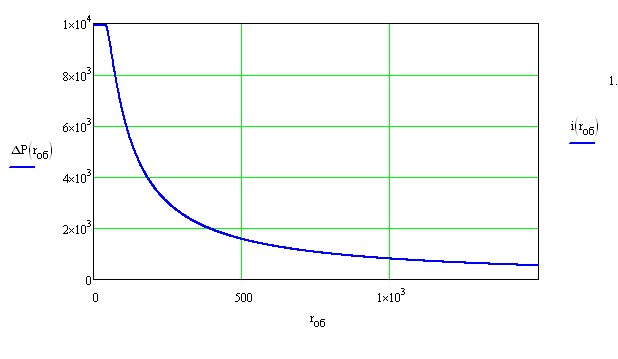 Расстояние от центра взрыва, мПоследствия воздействия ударной волныИзбыточное давлениеΔp, кПав зданиях:Люди, находящиеся в неукрепленных зданиях, погибнут в результате прямого поражения ударной волны, под развалинами зданий или вследствие удара о твердые предметы190Люди, находящиеся в неукрепленных зданиях, либо погибнут, либо получат серьезные повреждения в результате действия взрывной волны либо при обрушении здания или перемещении тела взрывной волной69-76Люди, находящиеся в неукрепленных зданиях, либо погибнут или получат повреждения барабанных перепонок и легких под действием взрывной волны либо будут поражены осколками и развалинами здания55Обслуживающий персонал получит серьезные повреждения с возможным летальным исходом в результате поражения осколками, развалинами здания, горящими предметами и т.п. Вероятность разрыва барабанных перепонок – 10%24Возможны временная потеря слуха или травмы в результате вторичных эффектов взрывной волны, таких как обрушение зданий, и третичного эффекта переноса тела. Летальный исход или серьезные повреждения от прямого воздействия взрывной волны маловероятны.16Отсутствие летального исхода или серьезных повреждений. Возможны травмы, связанные с разрушением стекол и повреждением стен здания5,9-8,3Порог выживания незащищенных людей (при меньшим значениям смертельные поражения людей маловероятны)65,9на открытой местности:Смертельные травмы100Тяжелые травмы (контузии)60-100Средние поражения (кровотечения, вывихи, сотрясения мозга)40-60Легкие поражения (ушибы, потеря слуха)10-40Безопасноменее 5ПоказателиЕдиница измеренияБазовый периодПрогнозируемый периодПрогнозируемый период2010 год2020 год2030 годЧисленность населения на начало годатыс.человек452850005508NNРайоны нового строительстваНаселениетыс.чел.1.многоквартирная             застройка2.усадебная     застройкаНормаводопотреблл/сут*чел12Расходы воды,м3/сутРасходы воды,м3/сутNNРайоны нового строительстваНаселениетыс.чел.1.многоквартирная             застройка2.усадебная     застройкаНормаводопотреблл/сут*чел12среднесуточныемаксимальносуточн.К=1,21городское поселение Покровское,    -    0,98300230  -  225,4  -  270,48Поливочные нужды0,987068,682,32Итого294352,8Наименование потребителейРасчетный срокРасчетный срокНаименование потребителейСреднесут. расход воды м3/сут.Maксимальный сут.расход водым3/сут.городское поселение Покровское , , население (5,508 тыс.чел )1397,881677,46Поливочные нужды385,56462,67Коммунально-бытовые предприятия, промышленность обслуживающая население, прочие расходы (10%)139,79167,75Итого1923,232307,88NNРайоны нового строительстваНаселениетыс.чел.1.многоквартирная             застройка2.усадебная     застройкаНормаводопотреблл/сут*чел12Расходы воды,м3/сутРасходы воды,м3/сутNNРайоны нового строительстваНаселениетыс.чел.1.многоквартирная             застройка2.усадебная     застройкаНормаводопотреблл/сут*чел12среднесуточныемаксимальносуточн.К=1,21ГП Покровское,    -    0,98300230  -  225,4  -  270,48Итого225,4270,48Наименование потребителейРасчетный срокРасчетный срокНаименование потребителейСреднесут. расход воды                     м3/сут.Maксимальный сут.расход водым3/сут.ГП Покровское, , население (5,508 тыс.чел )1397,881677,46Коммунально-бытовые предприятия, промышленность обслуживающая население, прочие расходы (10%)139,79167,75Итого1537,671845,2№ п/пПотребителиРасчетГодовой расходЧасовые расходы газа 1Бытовые нужды населения:отопление, горячее  водоснабжение и пищеприготовление;5508 х 300 м3/год1652,4 тыс.м3/год826,2 м3/час2Предприятия соцкультбытаРасходы определяются по мере реализации целевых и инвестиционных программ, на стадии проектированияРасходы определяются по мере реализации целевых и инвестиционных программ, на стадии проектированияРасходы определяются по мере реализации целевых и инвестиционных программ, на стадии проектированияИтого:1652,4 тыс.м3/год826,2 м3/час№ п/пНаименование подстанцийНапряжение                              (тыс.кВ)Кол-во и мощность трансформаторов  на каждой подстанции                               (шт * тыс. кВа)1КТП 17-2510/0,41602КТП 17-1110/0,44003КТП 17-1210/0,41604КТП 17-110/0,42505КТП 17-210/0,41006КТП 17-510/0,44007КТП 17-3510/0,46308КТП 17-610/0,41609КТП 17-1010/0,416010КТП 18-110/0,463040011КТП 18-210/0,42х25012КТП 18-510/0,440013КТП 16-110/0,416014КТП 20-210/0,463015КТП 20-1810/0,43016КТП 20-2710/0,440017КТП 20-2910/0,4160№ пп Наименование мероприятия Наименование мероприятия Сроки реализацииМероприятия по усовершенствованию и развитию планировочной структурыМероприятия по усовершенствованию и развитию планировочной структурыМероприятия по усовершенствованию и развитию планировочной структурыМероприятия по усовершенствованию и развитию планировочной структуры1.Максимальное сохранение сложившейся архитектурно-планировочной и объемно-пространственной структуры территории поселения при обеспечении условий улучшения состояния окружающей среды градостроительными средствами. Максимальное сохранение сложившейся архитектурно-планировочной и объемно-пространственной структуры территории поселения при обеспечении условий улучшения состояния окружающей среды градостроительными средствами. Первая очередь2.Сохранение и развитие планировочных связей, обеспечивающей усиление связности территории внутри поселения.Сохранение и развитие планировочных связей, обеспечивающей усиление связности территории внутри поселения.Первая очередь3.Сохранение масштабности планировочных элементов населенного пункта.Сохранение масштабности планировочных элементов населенного пункта.Первая очередь4.Формирование структуры центров общественного значения в соответствии со сложившимся и планируемым транспортно-коммуникационным каркасом поселения, градостроительными и природными особенностями.Формирование структуры центров общественного значения в соответствии со сложившимся и планируемым транспортно-коммуникационным каркасом поселения, градостроительными и природными особенностями.Первая очередьМероприятия по функциональному и градостроительному зонированиюМероприятия по функциональному и градостроительному зонированиюМероприятия по функциональному и градостроительному зонированиюМероприятия по функциональному и градостроительному зонированию4.Развитие жилой зоны:Развитие жилой зоны:Развитие жилой зоны:4.1.Формирования жилой зоны на осваиваемых участках в южной и юго-восточной частях поселенияПервая очередь4.2.Новое жилищное строительство за счет размещения преимущественно домов средней этажности (2-5 этажей) с полным комплексом социальной и инженерно-транспортной инфраструктурыПервая очередь5.Развитие общественно-деловой зоны:Развитие общественно-деловой зоны:Развитие общественно-деловой зоны:5.1.Формирование новых и развитие сложившихся общественных центров в населенном пункте, включающих: объекты административно-делового, торгового, культурно-развлекательного, коммунально-бытового и иного назначения .Первая очередь5.2.Реконструкция существующих учреждений общественно-делового назначения, имеющих степень износа свыше 50% .Первая очередь6.Развитие рекреационной зоны:Развитие рекреационной зоны:Развитие рекреационной зоны:6.1.Создание в населенных пунктах развитой системы озелененных пространств с целью организации рекреационного и спортивного обслуживания населения с использованием прибрежных территорий.Первая очередь6.2.Создание многофункциональной системы зеленых насаждений.Первая очередь№ пп Наименование мероприятия Сроки реализации1.Содействие органов местного самоуправления муниципального образования проведению мероприятий по установлению  границ территорий выявленных объектов культурного наследия.Первая очередь2.Содействие органов местного самоуправления муниципального образования проведению разработки и утверждению проектов охранных зон объектов культурного наследия, назначение режимов использования территорий в границах охранных зон.Первая очередь3.Содействие органов местного самоуправления муниципального образования обязательному проведению историко-культурной экспертизы в отношении земельных участков, подлежащих хозяйственному освоению.Первая очередь4.Внесение в перечень объектов культурного наследия, расположенных на территории гп. Покровское Покровского района Орловской области, вновь выявленных объектов, как памятников истории.Первая очередь№ ппНаименование мероприятияСроки реализации1. Водоснабжение 1. Водоснабжение 1. Водоснабжение 1.1.Водоснабжение площадок нового строительства осуществлять прокладкой новых водопроводных сетей в зонах водоснабжения от соответствующих водоводовПервая очередь, расчетный срок1.2.Сети водопровода принимаются из стальных, чугунных труб из шаровидного графита, либо из пластмассовых трубПервая очередь, расчетный срок1.3.Установка водомеров на вводах водопровода во всех зданиях для осуществления первичного учета расходования воды отдельными водопотребителями и ее экономииПервая очередь1.4.Реконструкция существующих водоводов в точках подключения новых районов с использованием современных технологий прокладки и восстановления инженерных сетейПервая очередь1.5.Оборудование всех объектов водоснабжения системами автоматического управления и регулированияПервая очередь1.6.Реконструкция существующих водонасосных станций и существующих водозаборов, с учетом увеличения их производительностиПервая очередь2. Водоотведение2. Водоотведение2. Водоотведение2.1.Проектирование и строительство системы ливневой канализации и сооружений по очистке поверхностного стокаПервая очередь, расчетный срок2.2.Снижение водоотведения за счет введения систем оборотного водоснабжения, создания бессточных производств и водосберегающих технологий.Первая очередь2.3.Канализование новых площадок строительства и существующего неканализованного жилого фонда предусмотреть через проектируемые самотечные коллекторы диаметрами 150-300 мм Первая очередь2.4.Самотечные сети канализации прокладываются асбестоцементными или пластмассовыми трубами, напорные сети – из чугунных напорных труб из шаровидного графита, либо из пластмассовых труб. Первая очередь3. Газоснабжение 3. Газоснабжение 3. Газоснабжение 3.1.Строительство магистральных газопроводов и газорегуляторных пунктов для районов нового строительства.Первая очередь3.2.Строительство и реконструкция котельных на природном газе с заменой устаревшего оборудования на более новое, экономичное и энергоемкое с КПД > 90%.Первая очередь3.3.Поэтапная перекладка ветхих газопроводов с использованием для подземной прокладки полиэтиленовых труб.Первая очередь3.4.Поэтапный переход на использование сетевого газа объектов, потребляющих сжиженный углеводородный газ (СУГ).Первая очередь, расчетный срок3.5.Развитие системы газоснабжения поселения осуществляется в увязке с перспективами градостроительного развития поселения и района.Первая очередь, расчетный срок4. Теплоснабжение4. Теплоснабжение4. Теплоснабжение4.1.Применение газа на всех источниках теплоснабжения (котельных, локальных систем отопления в малоэтажной застройке района), как более дешёвого и экологического вида топлива.Первая очередь, расчетный срок4.2.Реконструкция и переоборудование изношенных котельных и тепловых сетей социально значимых объектов.Первая очередь4.3.Внедрение приборов и средств учёта и контроля расхода тепловой энергии и топлива.Первая очередь, расчетный срок4.4.Применение для строящихся и реконструируемых тепловых сетей прокладку труб повышенной надёжности (с долговечным антикоррозийным покрытием, высокоэффективной тепловой изоляцией из сверхлёгкого пенобетона или пенополиуретана и наружной гидроизоляцией).Первая очередь4.5.Использование для районов нового строительства блок-модульных котельных (БМК) полной заводской готовности, для индивидуальной застройки — автономные генераторы тепла, работающие на газеПервая очередь5. Электроснабжение5. Электроснабжение5. Электроснабжение5.1.Потребности в электроэнергии объектов, располагаемых на перспективных площадях строительства, принимаются, по мере реализации на них инвестиционных проектовПервая очередь, расчетный срок5.2.Переоборудование систем электроснабжения жилого фонда в связи с использованием более энергопотребляющей бытовой техникиПервая очередь5.3.Развитие сетевых объектов путем реконструкции существующих подстанций с заменой трансформаторов на более мощные и установкой дополнительных трансформаторов.Первая очередь6. Связь 6. Связь 6. Связь Развитие сетей фиксированной связиРазвитие сетей фиксированной связиРазвитие сетей фиксированной связи6.1.Постепенный переход от существующих сетей с технологией коммуникации каналов к мультисервисным сетям с технологией коммуникации пакетов.Расчетный срок6.2.Телефонизация вновь строящихся объектов в рамках формирования широкополосных абонентских сетей доступа, обеспечивающих абонентов наряду с телефонной связью услугами по передаче данных и видеоинформации.Первая очередьРазвития телекоммуникационных сетейРазвития телекоммуникационных сетейРазвития телекоммуникационных сетей6.3.Расширение сети «Интернет».Первая очередь6.4.Строительство широкополосных интерактивных телевизионных кабельных сетей и сетей подачи данных с использованием новых технологий.Первая очередь, расчетный срок6.5.Обеспечение доступа городского населения к универсальным услугам связи.Расчетный срокРазвитие сетей сотовой подвижной связиРазвитие сетей сотовой подвижной связиРазвитие сетей сотовой подвижной связи6.6.Постепенная замена аналоговых сетей цифровыми.Расчетный срок6.7.Повышение степени проникновения сотовой подвижностиПервая очередь, расчетный срок6.8.Увеличение числа абонентовПервая очередь, расчетный срокРазвитие систем телевидения, радиовещания и СКТРазвитие систем телевидения, радиовещания и СКТРазвитие систем телевидения, радиовещания и СКТ6.8.Переход на цифровое телевидение стандарта DVB.Расчетный срок6.9.Реализация наземных радиовещательных сетей на базе стандарта цифрового телевизионного вещания DVD.Расчетный срок6.10.Объединение сетей кабельного телевидения в единую областную сеть с использованием волоконно-оптических линий.Расчетный срокРазвитие почтовой связиРазвитие почтовой связиРазвитие почтовой связи6.11.Техническое перевооружение и внедрение информационных технологий почтовой связи.Расчетный срок6.12.Улучшение скорости качества обслуживания.Первая очередь№пп Наименование мероприятия Сроки реализации1.Асфальтирование всех существующих грунтовых дорог внутри населенного пунктаПервая очередь2.Обустройство остановочных павильонов на сложившихся остановках общественного транспортаПервая очередь3.Устройство парковок и автостоянок в общественных зонах городского поселенияПервая очередь4.Организация автобусного сообщения с районами нового строительства Первая очередь – расчетный срок5.Организация и упорядочение пешеходного движения за счет развития пешеходных зон на территории поселенияПервая очередь№пп Наименование мероприятия Сроки реализации1.Обеспечение условий для увеличения объемов и повышения качества жилищного фонда городского поселения, при обязательном выполнении экологических, санитарно-гигиенических и градостроительных требований, с учетом сложившегося архитектурно-планировочного облика городского поселенияПервая очередь2.Реконструкция, модернизация и капитальный ремонт муниципального жилого фондаПервая очередь3.Комплексное благоустройство жилых кварталовПервая очередь4.Снос ветхого жилого фонда с последующим возведением индивидуальной жилой застройки на освободившихся территорияхРасчетный срок5.Строительство новых жилых микрорайонов индивидуальной жилой застройки и микрорайона жилой застройки средней этажности Первая очередь№ пп Наименование мероприятия Сроки реализации1Строительство ледового каткаПервая очередь2Строительство детского садаПервая очередь3Строительство магазинаПервая очередь4Строительство аптекиПервая очередь 5Строительство предприятия общественного питанияПервая очередь6Строительство центра бытового обслуживанияПервая очередь 7Своевременное пополнение и увеличение емкости библиотечных фондовПервая очередь Расчетный срок8Развитие сети объектов торговли, общественного питания, бытового обслуживания на основе частной предпринимательской деятельности в центрах досуга населения с их размещением вблизи жилья в радиусе пешеходной доступности, в особенности, в районах нового жилищного строительства с доведением емкости этих учреждений до нормативных показателейПервая очередь Расчетный срок№ ппНаименование мероприятияСроки реализации1.Благоустройство и устройство внутриквартальных зон отдыха и детских игровых площадок на территории населенного пунктаПервая очередь2.Благоустройство участков, прилегающих к общественным зданиям, существующим участкам рекреационного озелененияПервая очередь3.Устройство пешеходных тротуаров по улицам населенного пунктаПервая очередь4.Реконструкция существующего парка культуры и отдыхаПервая очередь5.Создание дополнительных участков рекреационного обеленияПервая очередь, расчетный срок№ ппНаименование мероприятияСроки реализации1Разработка генеральной схемы системы сбора и транспортировки бытовых отходов на территории городского поселенияПервая очередь2Организация пунктов сбора вторичного сырья при селективном сборе и удалении ТБОПервая очередь3Расширение территории кладбища, расположенного в западной части населенного пунктаПервая очередь№п/пНаименование мероприятия1. Проведение аварийно – спасательных работ1. Проведение аварийно – спасательных работ1.1Создание, содержание и организация деятельности аварийно-спасательных служб и (или) аварийно-спасательных формирований на территории поселения.1.2Организация и осуществление мероприятий по мобилизационной подготовке муниципальных предприятий и учреждений, находящихся на территории поселения.2. Противопожарные мероприятия на территории поселения2. Противопожарные мероприятия на территории поселения2.1Разработка и осуществление мероприятий по обеспечению пожарной безопасности муниципального образования и объектов муниципальной собственности, которые должны предусматриваться в планах и программах развития территории, обеспечение надлежащего состояния источников противопожарного водоснабжения, содержание в исправном состоянии средств обеспечения пожарной безопасности жилых и общественных зданий, находящихся в муниципальной собственности.2.2Разработка и организация выполнения муниципальных целевых программ по вопросам обеспечения пожарной безопасности.2.3Разработка плана привлечения сил и средств для тушения пожаров и проведения аварийно-спасательных работ на территории муниципального образования и контроль за его выполнением.2.4Обеспечение беспрепятственного проезда пожарной техники к месту пожара.2.5Обеспечение связи и оповещения населения о пожаре.2.6Организация обучения населения мерам пожарной безопасности, содействие распространению пожарно-технических знаний.2.7Противопожарное обустройство лесов, в том числе строительство, реконструкция и содержание дорог противопожарного назначения, посадочных площадок для самолетов, вертолетов, используемых в целях проведения авиационных работ по охране и защите лесов, прокладка просек, противопожарных разрывов.2.8Мониторинг пожарной опасности в лесах.2.9Разработка планов тушения лесных пожаров.3. Лечебно-эвакуационное обеспечение3.1Создание необходимых чрезвычайных резервных фондов лекарственных препаратов, медикаментов и медицинского имущества. 3.2Заблаговременной специальной подготовкой руководящего состава и формирований сил службы ЭМП (обучение, тренировка, соответствующее оснащение);3.3Обеспечение готовности транспорта (автомобильного, речного, авиационного, железнодорожного), предполагаемого к участию в лечебно-эвакуационных мероприятиях, и оснащение его соответствующей медицинской техникой и оборудованием.3.4Координация действий всех формирований (спасательных, службы ЭМП и других медицинских учреждений), четким определением их сфер деятельности в ЧС, объемов работ, взаимодействия и подчинением единому центру руководства аварийно-спасательными работами.3.5Определение пунктов сбора, лечебных учреждений и готовностью их к принятию пораженных.3.6Обеспечение взаимодействия между местными органами власти, аварийно-спасательными формированиями, милицией, войсковыми частями, лечебными учреждениями, предприятиями и организациями в зонах ЧС.№ ппНаименование мероприятияАтмосферный воздухАтмосферный воздух1Произведение расчетов проектов СЗЗ предприятий и введение СЗЗ в действие, вид деятельности и класс опасности предприятий должны соответствовать заявленным требованиям.2Организация выбросов загрязняющих веществ в атмосферу и оснащение источников выбросов газопылеулавливающими установками, своевременная паспортизация вентиляционных устройств и газопылеочистных установок с оценкой их эффективности.3Осуществление перевода автотранспорта на газовое топливо, с применением каталитических фильтров.Поверхностные водыПоверхностные воды4Строительство современных очистных сооружений; строительство централизованной системы водоотведения 5Обеспечение сбора и очистки поверхностных стоков с территории жилой и промышленной застройки в населенном пункте, в первую очередь на предприятиях  по переработке сельскохозяйственной продукцииПодземные водыПодземные воды6Ликвидация непригодных к дальнейшей эксплуатации скважин, наличие зон санитарной охраны на действующих водозаборах7Проведение систем учета и контроля над потреблением питьевой воды; 8Изучение качества подземных вод и гидродинамического режима на водозаборах и в зонах их влияния;9Обеспечение качества питьевой воды, подаваемой населению, путем внедрения средств очистки. ПочвыПочвы10Создание вдоль автомобильных дорог лесных полезащитных полос;11Внесение минеральных удобрений на основе нормативов затрат на планируемую урожайность, агрохимическую характеристику почв, состояния и химического состава растений, что обеспечивает агротехническую эффективность вносимых удобрений;12Принятие мер по сохранению плодородия почв, посредством защиты их от эрозии, на основе агрофитомелиоративных приемов и биоинженерных сооруженийОбращение с отходамиОбращение с отходами13Утилизация транспортных отходов14Утилизация производственных отходов15Разработка генеральной схемы санитарной очистки на территории поселения16Внедрение комплексной механизации санитарной очистки поселения;17Организация селективного сбора отходов в жилых образованиях в сменные контейнеры18Заключение договоров на сдачу вторичного сырья на дальнейшую переработку за пределами населенного пунктаРастительность и животный мирРастительность и животный мир19Максимальное сохранение  участков защитных лесных насаждений